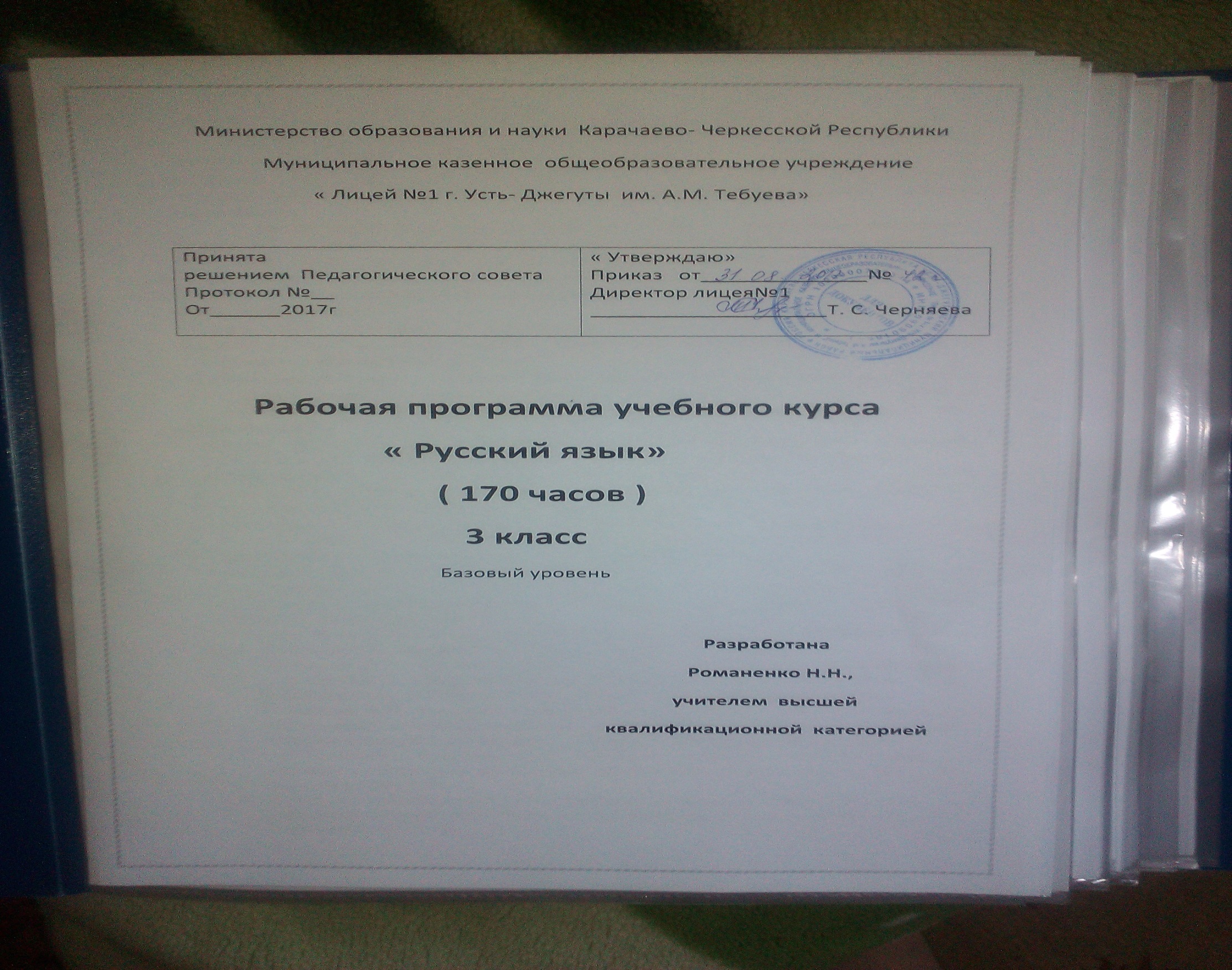                                                      Пояснительная запискаРабочая программа по русскому языку для 3 класса разработана в соответствии с учебным планом МКОУ "Лицей №1 г. Усть-Джегуты им. А.М. Тебуева" на 2017-2018 учебный год на основе Федерального государственного образовательного стандарта начального общего образования.Рабочая программа реализуется на основе  программы начального общего образования,  авторской программы Канакиной В.П., Горецкого В.Г.		Программа построена как органическая часть общего курса русского языка и литературы средней школы и ориентирована на языковое, эмоционально-нравственное и интеллектуальное развитие ребёнка.	Цель программы:Ознакомление учащихся с основными положениями науки о языке и формирование на этой основе знаково-символического восприятия и логического мышления учащихся;Формирование коммуникативной компетенции учащихся: развитие устной и письменной речи, монологической и диалогической речи, а также навыков грамотного, безошибочного письма как показателя общей культуры человека.Задачи курса:Развитие речи, мышления, воображения школьников, умения выбирать средства языка в соответствии с целями, задачами и условиями общения;Формирование у младших школьников первоначальных представлений о системе и структуре русского языка: лексике, фонетике, графике, орфоэпии, морфемике (состав слова), морфологии и синтаксисе;Формирование навыков культуры речи во всех её проявлениях, умений правильно писать и читать, участвовать в диалоге, составлять несложные устные монологические высказывания и письменные тексты;Воспитание позитивного эмоционально-ценностного отношения к русскому языку, чувства сопричастности к сохранению его уникальности и чистоты; пробуждение познавательного интереса к языку, стремления совершенствовать свою речь.Программа составлена к учебно-методическому комплекту «Школа России» под редакцией А.А. Плешакова, который включает  в себя:Канакина В.П. Русский язык. 3 класс. Учебник для общеобразоват. учреждений с приложением на электронном носителе. В 2 ч. Ч. 1 / В.П.Канакина, В.Г.Горецкий. – 2-е изд.  – М.: Просвещение,2017Канакина В.П. Русский язык. 3 класс. Учебник  для общеобразоват. учреждений с приложением на электронном носителе. В 2 ч. Ч. 2 / В.П.Канакина, В.Г.Горецкий. – 2-е изд.  – М.: Просвещение,2017В.П.Канакина. Русский язык. Рабочая тетрадь.3 класс. Пособие для учащихся общеобразовательных учреждений. В двух частях. Ч.1. – М.: Просвещение, 2017.В.П.Канакина. Русский язык. Рабочая тетрадь. 3 класс.  Пособие для учащихся общеобразовательных учреждений. В двух частях. Ч.2. – М.: Просвещение, 2017.Место  учебного предмета в учебном планеСогласно Федеральному базисному учебному плану для образовательных учреждений РФ на изучение русского языка  отводится 5 часов в неделю.Рабочая программа рассчитана на 34 учебных недели, 170  учебных часов. Формы организации учебного процесса: комбинированные уроки, контрольный урок.Планируемые  результаты изучения курса:Личностные результаты1.  Формирование чувства гордости за свою Родину, российский народ и историю России; осознание своей этнической и национальной принадлежности, формирование ценностей многонационального российского общества; становление гуманистических и демократических ценностных ориентаций.2.  Формирование целостного, социально ориентированного взгляда на мир в его органичном единстве и разнообразии природы, народов, культур и религий.3.  Формирование уважительного отношения к иному мнению, истории и культуре других народов.4.   Овладение начальными навыками адаптации в динамично изменяющемся и развивающемся мире.5.   Принятие и освоение социальной роли обучающегося, развитие мотивов учебной деятельности и формирование личностного смысла учения.6.  Развитие самостоятельности и личной ответственности за свои поступки, в том числе в информационной деятельности, на основе представлений о нравственных нормах, социальной справедливости и свободе.7.  Формирование эстетических потребностей, ценностей и чувств.8.  Развитие этических чувств, доброжелательности и эмоционально-нравственной отзывчивости, понимания и сопереживания чувствам других людей.9.  Развитие навыков сотрудничества со взрослыми и сверстниками в различных социальных ситуациях, умения не создавать конфликтов и находить выходы из спорных ситуаций.10.  Формирование установки на безопасный, здоровый образ жизни, мотивации к творческому труду, к работе на результат, бережному отношению к материальным и духовным ценностям.Метапредметные результаты1.  Овладение способностью принимать и сохранять цели и задачи учебной деятельности, поиска средств её осуществления.2.  Формирование умения планировать, контролировать и оценивать учебные действия в соответствии с поставленной задачей и условиями её реализации, определять наиболее эффективные способы достижения результата.3.  Использование знаково-символических средств представления информации.4.  Активное использование речевых средств и средств для решения коммуникативных и познавательных задач.5.  Использование различных способов поиска (в справочных источниках), сбора, обработки, анализа, организации, передачи и интерпретации информации.6.   Овладение навыками смыслового чтения текстов различных стилей и жанров в соответствии с целями и задачами: осознанно строить речевое высказывание в соответствии с задачами коммуникации и составлять тексты в устной и письменной формах.7.   Овладение логическими действиями сравнения, анализа, синтеза, обобщения, классификации по родовидовым признакам, установления аналогий и причинно-следственных связей, построения рассуждений, отнесения к известным понятиям.8.   Готовность слушать собеседника и вести диалог, признавать возможность существования различных точек зрения и права каждого иметь свою, излагать своё мнение и аргументировать свою точку зрения и оценки событий.9.  Определение общей цели и путей её достижения; умение договариваться о распределении функций и ролей в совместной деятельности; осуществлять взаимный контроль в совместной деятельности, адекватно оценивать собственное поведение и поведение окружающих.10.  Готовность конструктивно разрешать конфликты посредством учёта интересов сторон и сотрудничества.11.  Овладение начальными сведениями о сущности и особенностях объектов, процессов и явлений действительности в соответствии с содержанием учебного предмета «Русский язык».12.  Овладение базовыми предметными и межпредметными понятиями, отражающими существенные связи и отношения между объектами и процессами.13.  Умение работать в материальной и информационной среде начального общего образования (в том числе с учебными моделями) в соответствии с содержанием учебного предмета «Русский язык».Предметные результаты1.  Формирование первоначальных представлений о единстве и многообразии языкового и культурного пространства России, о языке как основе национального самосознания.2.   Понимание обучающимися того, что язык представляет собой явление национальной культуры и основное средство человеческого общения; осознание значения русского языка как государственного языка Российской Федерации, языка межнационального общения.3.   Сформированность позитивного отношения к правильной устной и письменной речи как показателям общей культуры и гражданской позиции человека.4.   Овладение первоначальными представлениями о нормах русского языка (орфоэпических, лексических, грамматических, орфографических, пунктуационных) и правилах речевого этикета.5.   Формирование умения ориентироваться в целях, задачах, средствах и условиях общения, выбирать адекватные языковые средства для успешного решения коммуникативных задач при составлении несложных монологических высказываний и письменных текстов.6.  Осознание безошибочного письма как одного из проявлений собственного уровня культуры, применение орфографических правил и правил постановки знаков препинания при записи собственных и предложенных текстов. Владение умением проверять написанное.7.  Овладение учебными действиями с языковыми единицами и формирование умения использовать знания для решения познавательных, практических и коммуникативных задач.8.  Освоение первоначальных научных представлений о системе и структуре русского языка: фонетике и графике, лексике, словообразовании (морфемике), морфологии и синтаксисе; об основных единицах языка, их признаках и особенностях употребления в речи;9.  Формирование умений опознавать и анализировать основные единицы языка, грамматические категории языка, употреблять языковые единицы адекватно ситуации речевого общения.Используемая литература:Асмолов, А.Г. Формирование универсальных действий в основной школе: от действия к мысли. Система заданий/ А.Г.Асмолов, Г.В.Бурменская, И.А.Володарская. – М.: Просвещение, 2013.Дмитриева О.И. Поурочные разработки по русскому языку. 3 класс. – М.:ВАКО, 2016.Игнатьева, Т.В. Чистописание: рабочая тетрадь № 3: 3 класс/ Т.В.Игнатьева; под ред.В.Г.Горецкого. – 5-е изд., перераб. И доп. – М.: Издательство «Экзамен», 2014.Канакина В.П., Щёголева Г.С. Русский язык. Сборник диктантов и самостоятельных работ. 1-4 классы. – М.: Просвещение .Комплексные тесты. Русский язык, литературное чтение, математика, окружающий мир. 3-й класс: учебно-методическое пособие/ Под ред.Н.А.Сениной. – Изд.3-е.-Ростов н/Д:Легион.Крылова, О.Н. Контрольные работы по русскому языку. 3 класс. Ч.1: к учебнику В.П.Канакиной, В.Г.Горецкого «Русский язык. 3 класс. В 2 ч.» / О.Н.Крылова. – М.: Издательство «Экзамен», 2013.Школа России. Сборник рабочих программ. 1-4 классы. Пособие для учителей общеобразовательных учреждений. – М.: Просвещение.http://nsc.1september.ru.   http://www.cofe.ru/read-ka- детский сказочный журнал «Почитай-ка»;http://www.km.ru – портал компании «Кирилл и Мефодий"                                                                 Календарно-тематическое планирование                                                                Русский язык – 170 часов – 5 ч в неделюЯзык и речь (2 ч)Наша речь и наш язык.Текст. Предложение. Словосочетание (14 ч)Текст (повторение и углубление представлений). Предложение (повторение и углубление представлений о предложении и диалоге). Виды предложений по цели высказывания и интонации. Предложения с обращением (общее представление). Состав предложения. Простое и сложное предложения. Словосочетания.Слово в языке и речи (19 ч)Лексическое значение слова. Омонимы. Слово и словосочетание. Фразеологизмы. Части речи. Обобщение и углубление представлений об изученных частях речи (имени существительном, имени прилагательном, глаголе, местоимении, предлоге) и их признаках. Имя числительное (общее представление). Однокоренные слова. Слово и слог. Звуки и буквы (обобщение и углубление представлений).Состав слова (16 ч)Корень слова. Формы слова. Окончание. Приставка. Суффикс. Основа слова. Обобщение знаний о составе слова.Правописание частей слова (29)Правописание слов с безударными гласными в корне. Правописание слов с парными по глухости-звонкости согласными на конце слов и перед согласным в корне. Правописание слов с удвоенными согласными. Правописание суффиксов и приставок. Правописание приставок и предлогов. Правописание слов с разделительным  твердым знаком (ъ).Части речи (76 ч)Части речи (1ч)Повторение и углубление представлений о частях речи.Имя существительное (30 ч)Повторение и углубление представлений. Число имен существительных. Падеж имен существительных.Имя прилагательное (19 ч)Повторение и углубление представлений об имени прилагательном. Текст-описание. Формы имен прилагательных. Род имен прилагательных. Число имен прилагательных. Падеж имен прилагательных.Местоимение (5 ч)Лицо, число, род личных местоимений.Глагол (21 ч)Повторение и углубление представлений о глаголе. Формы глагола. Число глаголов. Времена глагола. Род глаголов в прошедшем времени. Правописание частицы НЕ с глаголами.Повторение (14 ч)№Название раздела и темы уроковНазвание раздела и темы уроковНазвание раздела и темы уроковНазвание раздела и темы уроковКол-во часовДатаХарактеристика основной деятельности ученикаХарактеристика основной деятельности ученикаЯзык и речь ( 2 ч)Язык и речь ( 2 ч)Язык и речь ( 2 ч)Язык и речь ( 2 ч)Язык и речь ( 2 ч)Язык и речь ( 2 ч)Язык и речь ( 2 ч)Язык и речь ( 2 ч)Язык и речь ( 2 ч)1.111Наша речь. Виды речи.1чРазличать язык и речь. Объяснять, в каких случаях жизни мы пользуемся разными видами речи и что такое хорошая речь. Рассказывать о сферах употребления в России русского языка и национальных языков. Находить выразительные средства русской речи в поэтических строках А. Пушкина. Составлять текст по рисунку (рассматривать рисунок, определять его тему, обсуждать содержание предстоящего рассказа по рисунку, выделять части в содержании рассказа, записывать составленный текст). Оценивать результаты выполненного задания «Проверь себя» по учебнику.2.222Наш  язык.1чРазличать язык и речь. Объяснять, в каких случаях жизни мы пользуемся разными видами речи и что такое хорошая речь. Рассказывать о сферах употребления в России русского языка и национальных языков. Находить выразительные средства русской речи в поэтических строках А. Пушкина. Составлять текст по рисунку (рассматривать рисунок, определять его тему, обсуждать содержание предстоящего рассказа по рисунку, выделять части в содержании рассказа, записывать составленный текст). Оценивать результаты выполненного задания «Проверь себя» по учебнику.Текст. Предложение. Словосочетание ( 14 ч)Текст. Предложение. Словосочетание ( 14 ч)Текст. Предложение. Словосочетание ( 14 ч)Текст. Предложение. Словосочетание ( 14 ч)Текст. Предложение. Словосочетание ( 14 ч)Текст. Предложение. Словосочетание ( 14 ч)Текст. Предложение. Словосочетание ( 14 ч)Текст. Предложение. Словосочетание ( 14 ч)Текст. Предложение. Словосочетание ( 14 ч)3111Текст. Типы текстов.1чРазличать текст и предложение, текст и набор предложений. Определять тему и главную мысль текста. Подбирать заголовок к заданному тексту и определять по заголовку содержание текста. Выделять части текста и обосновывать правильность их выделения. Различать типы текстов: повествование, описание, рассуждение. Восстанавливать деформированный текст (с нарушенным порядком предложений), подбирать к нему заголовок, определять тип текста, записывать составленный текст. Оценивать результаты выполненного задания «Проверь себя» по учебнику.Различать текст и предложение, текст и набор предложений. Определять тему и главную мысль текста. Подбирать заголовок к заданному тексту и определять по заголовку содержание текста. Выделять части текста и обосновывать правильность их выделения. Различать типы текстов: повествование, описание, рассуждение. Восстанавливать деформированный текст (с нарушенным порядком предложений), подбирать к нему заголовок, определять тип текста, записывать составленный текст. Оценивать результаты выполненного задания «Проверь себя» по учебнику.4.222Текст. Типы текстов.1чРазличать текст и предложение, текст и набор предложений. Определять тему и главную мысль текста. Подбирать заголовок к заданному тексту и определять по заголовку содержание текста. Выделять части текста и обосновывать правильность их выделения. Различать типы текстов: повествование, описание, рассуждение. Восстанавливать деформированный текст (с нарушенным порядком предложений), подбирать к нему заголовок, определять тип текста, записывать составленный текст. Оценивать результаты выполненного задания «Проверь себя» по учебнику.Различать текст и предложение, текст и набор предложений. Определять тему и главную мысль текста. Подбирать заголовок к заданному тексту и определять по заголовку содержание текста. Выделять части текста и обосновывать правильность их выделения. Различать типы текстов: повествование, описание, рассуждение. Восстанавливать деформированный текст (с нарушенным порядком предложений), подбирать к нему заголовок, определять тип текста, записывать составленный текст. Оценивать результаты выполненного задания «Проверь себя» по учебнику.5.333Предложение.1чОтличать предложение от группы слов, не составляющих предложение. Выделять в письменном тексте диалог. Рассматривать репродукцию картины К. Е. Маковского «Дети, бегущие от грозы», составлять рассказ по картине, пересказывать составленный текст.Отличать предложение от группы слов, не составляющих предложение. Выделять в письменном тексте диалог. Рассматривать репродукцию картины К. Е. Маковского «Дети, бегущие от грозы», составлять рассказ по картине, пересказывать составленный текст.Отличать предложение от группы слов, не составляющих предложение. Выделять в письменном тексте диалог. Рассматривать репродукцию картины К. Е. Маковского «Дети, бегущие от грозы», составлять рассказ по картине, пересказывать составленный текст.6.444Виды предложений по цели высказывания.1ч Наблюдать над значением предложений, различных по цели высказывания (без терминологии), находить их в тексте, составлять предложения такого типа. Соблюдать в устной речи логическое (смысловое) ударение и интонацию конца предложения. Классифицировать предложения по цели высказывания и по интонации. Анализировать содержание таблицы и составлять сообщение о типах предложений. Обосновывать знаки препинания в конце предложений. Наблюдать над значением предложений, различных по цели высказывания (без терминологии), находить их в тексте, составлять предложения такого типа. Соблюдать в устной речи логическое (смысловое) ударение и интонацию конца предложения. Классифицировать предложения по цели высказывания и по интонации. Анализировать содержание таблицы и составлять сообщение о типах предложений. Обосновывать знаки препинания в конце предложений. Наблюдать над значением предложений, различных по цели высказывания (без терминологии), находить их в тексте, составлять предложения такого типа. Соблюдать в устной речи логическое (смысловое) ударение и интонацию конца предложения. Классифицировать предложения по цели высказывания и по интонации. Анализировать содержание таблицы и составлять сообщение о типах предложений. Обосновывать знаки препинания в конце предложений.7.555Виды предложений по интонации.1ч Наблюдать над значением предложений, различных по цели высказывания (без терминологии), находить их в тексте, составлять предложения такого типа. Соблюдать в устной речи логическое (смысловое) ударение и интонацию конца предложения. Классифицировать предложения по цели высказывания и по интонации. Анализировать содержание таблицы и составлять сообщение о типах предложений. Обосновывать знаки препинания в конце предложений. Наблюдать над значением предложений, различных по цели высказывания (без терминологии), находить их в тексте, составлять предложения такого типа. Соблюдать в устной речи логическое (смысловое) ударение и интонацию конца предложения. Классифицировать предложения по цели высказывания и по интонации. Анализировать содержание таблицы и составлять сообщение о типах предложений. Обосновывать знаки препинания в конце предложений. Наблюдать над значением предложений, различных по цели высказывания (без терминологии), находить их в тексте, составлять предложения такого типа. Соблюдать в устной речи логическое (смысловое) ударение и интонацию конца предложения. Классифицировать предложения по цели высказывания и по интонации. Анализировать содержание таблицы и составлять сообщение о типах предложений. Обосновывать знаки препинания в конце предложений.8.666Предложение с обращением.1ч Наблюдать над значением предложений, различных по цели высказывания (без терминологии), находить их в тексте, составлять предложения такого типа. Соблюдать в устной речи логическое (смысловое) ударение и интонацию конца предложения. Классифицировать предложения по цели высказывания и по интонации. Анализировать содержание таблицы и составлять сообщение о типах предложений. Обосновывать знаки препинания в конце предложений. Наблюдать над значением предложений, различных по цели высказывания (без терминологии), находить их в тексте, составлять предложения такого типа. Соблюдать в устной речи логическое (смысловое) ударение и интонацию конца предложения. Классифицировать предложения по цели высказывания и по интонации. Анализировать содержание таблицы и составлять сообщение о типах предложений. Обосновывать знаки препинания в конце предложений. Наблюдать над значением предложений, различных по цели высказывания (без терминологии), находить их в тексте, составлять предложения такого типа. Соблюдать в устной речи логическое (смысловое) ударение и интонацию конца предложения. Классифицировать предложения по цели высказывания и по интонации. Анализировать содержание таблицы и составлять сообщение о типах предложений. Обосновывать знаки препинания в конце предложений.9.777Обучающее изложение "Путешественница"1чНаходить обращения в предложении и наблюдать за выделением обращения в письменной речи. Составлять рассказ по рисунку, использовать в нём диалог, а в предложениях — обращения.Находить обращения в предложении и наблюдать за выделением обращения в письменной речи. Составлять рассказ по рисунку, использовать в нём диалог, а в предложениях — обращения.Находить обращения в предложении и наблюдать за выделением обращения в письменной речи. Составлять рассказ по рисунку, использовать в нём диалог, а в предложениях — обращения.10.888Главные и второстепенные члены предложения.1чУстанавливать при помощи вопросов связь между членами предложения. Различать и выделять главные и второстепенные члены в предложении, распространённые и нераспространённые предложения. Распространять нераспространённое предложение второстепенными членами. Читать и составлять модели предложения, находить по ним предложения в тексте.Составлять сообщение по информации, представленной в таблице. Работать с памяткой «Как разобрать предложение по членам». Планировать свои действия при разборе предложения по членам на основе заданного алгоритма. Обсуждать алгоритм разбора предложения по членам и разбирать предложение по членам.Устанавливать при помощи вопросов связь между членами предложения. Различать и выделять главные и второстепенные члены в предложении, распространённые и нераспространённые предложения. Распространять нераспространённое предложение второстепенными членами. Читать и составлять модели предложения, находить по ним предложения в тексте.Составлять сообщение по информации, представленной в таблице. Работать с памяткой «Как разобрать предложение по членам». Планировать свои действия при разборе предложения по членам на основе заданного алгоритма. Обсуждать алгоритм разбора предложения по членам и разбирать предложение по членам.Устанавливать при помощи вопросов связь между членами предложения. Различать и выделять главные и второстепенные члены в предложении, распространённые и нераспространённые предложения. Распространять нераспространённое предложение второстепенными членами. Читать и составлять модели предложения, находить по ним предложения в тексте.Составлять сообщение по информации, представленной в таблице. Работать с памяткой «Как разобрать предложение по членам». Планировать свои действия при разборе предложения по членам на основе заданного алгоритма. Обсуждать алгоритм разбора предложения по членам и разбирать предложение по членам.11.999Главные и второстепенные члены предложения.1чУстанавливать при помощи вопросов связь между членами предложения. Различать и выделять главные и второстепенные члены в предложении, распространённые и нераспространённые предложения. Распространять нераспространённое предложение второстепенными членами. Читать и составлять модели предложения, находить по ним предложения в тексте.Составлять сообщение по информации, представленной в таблице. Работать с памяткой «Как разобрать предложение по членам». Планировать свои действия при разборе предложения по членам на основе заданного алгоритма. Обсуждать алгоритм разбора предложения по членам и разбирать предложение по членам.Устанавливать при помощи вопросов связь между членами предложения. Различать и выделять главные и второстепенные члены в предложении, распространённые и нераспространённые предложения. Распространять нераспространённое предложение второстепенными членами. Читать и составлять модели предложения, находить по ним предложения в тексте.Составлять сообщение по информации, представленной в таблице. Работать с памяткой «Как разобрать предложение по членам». Планировать свои действия при разборе предложения по членам на основе заданного алгоритма. Обсуждать алгоритм разбора предложения по членам и разбирать предложение по членам.Устанавливать при помощи вопросов связь между членами предложения. Различать и выделять главные и второстепенные члены в предложении, распространённые и нераспространённые предложения. Распространять нераспространённое предложение второстепенными членами. Читать и составлять модели предложения, находить по ним предложения в тексте.Составлять сообщение по информации, представленной в таблице. Работать с памяткой «Как разобрать предложение по членам». Планировать свои действия при разборе предложения по членам на основе заданного алгоритма. Обсуждать алгоритм разбора предложения по членам и разбирать предложение по членам.12.101010Простое и сложное предложение.1 чРазличать простые и сложные предложения, объяснять знаки препинания внутри сложного предложения. Составлять из двух простых предложений одно сложное. Составлять сообщение по таблице «Простое и сложное предложение» Разделять запятой части сложного предложения. Работать с памяткой «Как дать характеристику предложению». Различать простые и сложные предложения, объяснять знаки препинания внутри сложного предложения. Составлять из двух простых предложений одно сложное. Составлять сообщение по таблице «Простое и сложное предложение» Разделять запятой части сложного предложения. Работать с памяткой «Как дать характеристику предложению». Различать простые и сложные предложения, объяснять знаки препинания внутри сложного предложения. Составлять из двух простых предложений одно сложное. Составлять сообщение по таблице «Простое и сложное предложение» Разделять запятой части сложного предложения. Работать с памяткой «Как дать характеристику предложению». 13.111111Простое и сложное предложение.1чРазличать простые и сложные предложения, объяснять знаки препинания внутри сложного предложения. Составлять из двух простых предложений одно сложное. Составлять сообщение по таблице «Простое и сложное предложение» Разделять запятой части сложного предложения. Работать с памяткой «Как дать характеристику предложению». Различать простые и сложные предложения, объяснять знаки препинания внутри сложного предложения. Составлять из двух простых предложений одно сложное. Составлять сообщение по таблице «Простое и сложное предложение» Разделять запятой части сложного предложения. Работать с памяткой «Как дать характеристику предложению». Различать простые и сложные предложения, объяснять знаки препинания внутри сложного предложения. Составлять из двух простых предложений одно сложное. Составлять сообщение по таблице «Простое и сложное предложение» Разделять запятой части сложного предложения. Работать с памяткой «Как дать характеристику предложению». 14121212Словосочетание1 чРазличать словосочетание и предложение. Выделять в предложении словосочетания,    Устанавливать при помощи смысловых вопросов связь между словами в словосочетании и предложении. Составлять предложения из деформированных слов, словосочетаний по рисунку, по заданной теме, по модели. Составлять небольшой текст по репродукции картины В. Д. Поленова   «Золотая осень». Оценивать результаты выполненного задания «Проверь себя» по учебникуРазличать словосочетание и предложение. Выделять в предложении словосочетания,    Устанавливать при помощи смысловых вопросов связь между словами в словосочетании и предложении. Составлять предложения из деформированных слов, словосочетаний по рисунку, по заданной теме, по модели. Составлять небольшой текст по репродукции картины В. Д. Поленова   «Золотая осень». Оценивать результаты выполненного задания «Проверь себя» по учебникуРазличать словосочетание и предложение. Выделять в предложении словосочетания,    Устанавливать при помощи смысловых вопросов связь между словами в словосочетании и предложении. Составлять предложения из деформированных слов, словосочетаний по рисунку, по заданной теме, по модели. Составлять небольшой текст по репродукции картины В. Д. Поленова   «Золотая осень». Оценивать результаты выполненного задания «Проверь себя» по учебнику15131313Словосочетание1 чРазличать словосочетание и предложение. Выделять в предложении словосочетания,    Устанавливать при помощи смысловых вопросов связь между словами в словосочетании и предложении. Составлять предложения из деформированных слов, словосочетаний по рисунку, по заданной теме, по модели. Составлять небольшой текст по репродукции картины В. Д. Поленова   «Золотая осень». Оценивать результаты выполненного задания «Проверь себя» по учебникуРазличать словосочетание и предложение. Выделять в предложении словосочетания,    Устанавливать при помощи смысловых вопросов связь между словами в словосочетании и предложении. Составлять предложения из деформированных слов, словосочетаний по рисунку, по заданной теме, по модели. Составлять небольшой текст по репродукции картины В. Д. Поленова   «Золотая осень». Оценивать результаты выполненного задания «Проверь себя» по учебникуРазличать словосочетание и предложение. Выделять в предложении словосочетания,    Устанавливать при помощи смысловых вопросов связь между словами в словосочетании и предложении. Составлять предложения из деформированных слов, словосочетаний по рисунку, по заданной теме, по модели. Составлять небольшой текст по репродукции картины В. Д. Поленова   «Золотая осень». Оценивать результаты выполненного задания «Проверь себя» по учебнику16.141414Контрольный диктант №1 по теме «Предложение».1 чРазличать словосочетание и предложение. Выделять в предложении словосочетания,    Устанавливать при помощи смысловых вопросов связь между словами в словосочетании и предложении. Составлять предложения из деформированных слов, словосочетаний по рисунку, по заданной теме, по модели. Составлять небольшой текст по репродукции картины В. Д. Поленова   «Золотая осень». Оценивать результаты выполненного задания «Проверь себя» по учебникуРазличать словосочетание и предложение. Выделять в предложении словосочетания,    Устанавливать при помощи смысловых вопросов связь между словами в словосочетании и предложении. Составлять предложения из деформированных слов, словосочетаний по рисунку, по заданной теме, по модели. Составлять небольшой текст по репродукции картины В. Д. Поленова   «Золотая осень». Оценивать результаты выполненного задания «Проверь себя» по учебникуРазличать словосочетание и предложение. Выделять в предложении словосочетания,    Устанавливать при помощи смысловых вопросов связь между словами в словосочетании и предложении. Составлять предложения из деформированных слов, словосочетаний по рисунку, по заданной теме, по модели. Составлять небольшой текст по репродукции картины В. Д. Поленова   «Золотая осень». Оценивать результаты выполненного задания «Проверь себя» по учебникуСлово в языке и речи ( 19 ч)Слово в языке и речи ( 19 ч)Слово в языке и речи ( 19 ч)Слово в языке и речи ( 19 ч)Слово в языке и речи ( 19 ч)Слово в языке и речи ( 19 ч)Слово в языке и речи ( 19 ч)Слово в языке и речи ( 19 ч)Слово в языке и речи ( 19 ч)Слово в языке и речи ( 19 ч)Слово в языке и речи ( 19 ч)17.111Анализ контрольного диктанта. Лексическое значение слова. Однозначные и многозначные слова.1чУзнавать в тексте незнакомые слова, определять их значение по толковому словарю. Распознавать многозначные слова, слова в прямом и переносном значении. Составлять сообщение по схеме на тему «Что я знаю о значениях слов русского языка». Работать со страничкой для любознательных: знакомство со значениями слова погода. Находить синонимы, антонимы среди других слов, в предложении, тексте, подбирать к слову синонимы и антонимы. Работать с толковым словарём, словарями синонимов и антонимов.Узнавать в тексте незнакомые слова, определять их значение по толковому словарю. Распознавать многозначные слова, слова в прямом и переносном значении. Составлять сообщение по схеме на тему «Что я знаю о значениях слов русского языка». Работать со страничкой для любознательных: знакомство со значениями слова погода. Находить синонимы, антонимы среди других слов, в предложении, тексте, подбирать к слову синонимы и антонимы. Работать с толковым словарём, словарями синонимов и антонимов.Узнавать в тексте незнакомые слова, определять их значение по толковому словарю. Распознавать многозначные слова, слова в прямом и переносном значении. Составлять сообщение по схеме на тему «Что я знаю о значениях слов русского языка». Работать со страничкой для любознательных: знакомство со значениями слова погода. Находить синонимы, антонимы среди других слов, в предложении, тексте, подбирать к слову синонимы и антонимы. Работать с толковым словарём, словарями синонимов и антонимов.Узнавать в тексте незнакомые слова, определять их значение по толковому словарю. Распознавать многозначные слова, слова в прямом и переносном значении. Составлять сообщение по схеме на тему «Что я знаю о значениях слов русского языка». Работать со страничкой для любознательных: знакомство со значениями слова погода. Находить синонимы, антонимы среди других слов, в предложении, тексте, подбирать к слову синонимы и антонимы. Работать с толковым словарём, словарями синонимов и антонимов.18.222Синонимы и антонимы.1 чУзнавать в тексте незнакомые слова, определять их значение по толковому словарю. Распознавать многозначные слова, слова в прямом и переносном значении. Составлять сообщение по схеме на тему «Что я знаю о значениях слов русского языка». Работать со страничкой для любознательных: знакомство со значениями слова погода. Находить синонимы, антонимы среди других слов, в предложении, тексте, подбирать к слову синонимы и антонимы. Работать с толковым словарём, словарями синонимов и антонимов.Узнавать в тексте незнакомые слова, определять их значение по толковому словарю. Распознавать многозначные слова, слова в прямом и переносном значении. Составлять сообщение по схеме на тему «Что я знаю о значениях слов русского языка». Работать со страничкой для любознательных: знакомство со значениями слова погода. Находить синонимы, антонимы среди других слов, в предложении, тексте, подбирать к слову синонимы и антонимы. Работать с толковым словарём, словарями синонимов и антонимов.Узнавать в тексте незнакомые слова, определять их значение по толковому словарю. Распознавать многозначные слова, слова в прямом и переносном значении. Составлять сообщение по схеме на тему «Что я знаю о значениях слов русского языка». Работать со страничкой для любознательных: знакомство со значениями слова погода. Находить синонимы, антонимы среди других слов, в предложении, тексте, подбирать к слову синонимы и антонимы. Работать с толковым словарём, словарями синонимов и антонимов.Узнавать в тексте незнакомые слова, определять их значение по толковому словарю. Распознавать многозначные слова, слова в прямом и переносном значении. Составлять сообщение по схеме на тему «Что я знаю о значениях слов русского языка». Работать со страничкой для любознательных: знакомство со значениями слова погода. Находить синонимы, антонимы среди других слов, в предложении, тексте, подбирать к слову синонимы и антонимы. Работать с толковым словарём, словарями синонимов и антонимов.19.333Омонимы. 1 чРаспознавать омонимы, объяснять их лексическое значение. Работать со словарём омонимов, находить в нём нужную информацию о слове.Распознавать омонимы, объяснять их лексическое значение. Работать со словарём омонимов, находить в нём нужную информацию о слове.Распознавать омонимы, объяснять их лексическое значение. Работать со словарём омонимов, находить в нём нужную информацию о слове.Распознавать омонимы, объяснять их лексическое значение. Работать со словарём омонимов, находить в нём нужную информацию о слове.20444Слово и словосочетание.1 чРазличать слово и словосочетание как сложное название предмета.Различать слово и словосочетание как сложное название предмета.Различать слово и словосочетание как сложное название предмета.Различать слово и словосочетание как сложное название предмета.21.555Фразеологизмы. 1 чНаходить в тексте и в предложении фразеологизмы, объяснять их значение, отличать фразеологизм от неустойчивого словосочетания. Работать со словарём фразеологизмов, находить в нём нужную информацию. Анализировать текст с целью выделения слов, выражающих авторское отношение, а также олицетворений, сравнений в авторском тексте.  Находить в тексте и в предложении фразеологизмы, объяснять их значение, отличать фразеологизм от неустойчивого словосочетания. Работать со словарём фразеологизмов, находить в нём нужную информацию. Анализировать текст с целью выделения слов, выражающих авторское отношение, а также олицетворений, сравнений в авторском тексте.  Находить в тексте и в предложении фразеологизмы, объяснять их значение, отличать фразеологизм от неустойчивого словосочетания. Работать со словарём фразеологизмов, находить в нём нужную информацию. Анализировать текст с целью выделения слов, выражающих авторское отношение, а также олицетворений, сравнений в авторском тексте.  Находить в тексте и в предложении фразеологизмы, объяснять их значение, отличать фразеологизм от неустойчивого словосочетания. Работать со словарём фразеологизмов, находить в нём нужную информацию. Анализировать текст с целью выделения слов, выражающих авторское отношение, а также олицетворений, сравнений в авторском тексте.  22.666Фразеологизмы. Обучающее изложение "Подарки для елочки".1чНаходить в тексте и в предложении фразеологизмы, объяснять их значение, отличать фразеологизм от неустойчивого словосочетания. Работать со словарём фразеологизмов, находить в нём нужную информацию. Анализировать текст с целью выделения слов, выражающих авторское отношение, а также олицетворений, сравнений в авторском тексте.  Находить в тексте и в предложении фразеологизмы, объяснять их значение, отличать фразеологизм от неустойчивого словосочетания. Работать со словарём фразеологизмов, находить в нём нужную информацию. Анализировать текст с целью выделения слов, выражающих авторское отношение, а также олицетворений, сравнений в авторском тексте.  Находить в тексте и в предложении фразеологизмы, объяснять их значение, отличать фразеологизм от неустойчивого словосочетания. Работать со словарём фразеологизмов, находить в нём нужную информацию. Анализировать текст с целью выделения слов, выражающих авторское отношение, а также олицетворений, сравнений в авторском тексте.  Находить в тексте и в предложении фразеологизмы, объяснять их значение, отличать фразеологизм от неустойчивого словосочетания. Работать со словарём фразеологизмов, находить в нём нужную информацию. Анализировать текст с целью выделения слов, выражающих авторское отношение, а также олицетворений, сравнений в авторском тексте.  23777Части речи.1чУзнавать изученные части речи среди других слов и в предложении, классифицировать их, приводить примеры слов изученных частей речи. Определять грамматические признаки изученных частей речи и обосновывать правильность их выделения. Выделять выразительные средства языка в пейзажных зарисовках. Составлять текст-натюрморт по репродукции картины И. Т. Хруцкого «Цветы и плоды».Узнавать изученные части речи среди других слов и в предложении, классифицировать их, приводить примеры слов изученных частей речи. Определять грамматические признаки изученных частей речи и обосновывать правильность их выделения. Выделять выразительные средства языка в пейзажных зарисовках. Составлять текст-натюрморт по репродукции картины И. Т. Хруцкого «Цветы и плоды».Узнавать изученные части речи среди других слов и в предложении, классифицировать их, приводить примеры слов изученных частей речи. Определять грамматические признаки изученных частей речи и обосновывать правильность их выделения. Выделять выразительные средства языка в пейзажных зарисовках. Составлять текст-натюрморт по репродукции картины И. Т. Хруцкого «Цветы и плоды».Узнавать изученные части речи среди других слов и в предложении, классифицировать их, приводить примеры слов изученных частей речи. Определять грамматические признаки изученных частей речи и обосновывать правильность их выделения. Выделять выразительные средства языка в пейзажных зарисовках. Составлять текст-натюрморт по репродукции картины И. Т. Хруцкого «Цветы и плоды».24888Имя существительное.1 чУзнавать изученные части речи среди других слов и в предложении, классифицировать их, приводить примеры слов изученных частей речи. Определять грамматические признаки изученных частей речи и обосновывать правильность их выделения. Выделять выразительные средства языка в пейзажных зарисовках. Составлять текст-натюрморт по репродукции картины И. Т. Хруцкого «Цветы и плоды».Узнавать изученные части речи среди других слов и в предложении, классифицировать их, приводить примеры слов изученных частей речи. Определять грамматические признаки изученных частей речи и обосновывать правильность их выделения. Выделять выразительные средства языка в пейзажных зарисовках. Составлять текст-натюрморт по репродукции картины И. Т. Хруцкого «Цветы и плоды».Узнавать изученные части речи среди других слов и в предложении, классифицировать их, приводить примеры слов изученных частей речи. Определять грамматические признаки изученных частей речи и обосновывать правильность их выделения. Выделять выразительные средства языка в пейзажных зарисовках. Составлять текст-натюрморт по репродукции картины И. Т. Хруцкого «Цветы и плоды».Узнавать изученные части речи среди других слов и в предложении, классифицировать их, приводить примеры слов изученных частей речи. Определять грамматические признаки изученных частей речи и обосновывать правильность их выделения. Выделять выразительные средства языка в пейзажных зарисовках. Составлять текст-натюрморт по репродукции картины И. Т. Хруцкого «Цветы и плоды».25999Имя прилагательное1чУзнавать изученные части речи среди других слов и в предложении, классифицировать их, приводить примеры слов изученных частей речи. Определять грамматические признаки изученных частей речи и обосновывать правильность их выделения. Выделять выразительные средства языка в пейзажных зарисовках. Составлять текст-натюрморт по репродукции картины И. Т. Хруцкого «Цветы и плоды».Узнавать изученные части речи среди других слов и в предложении, классифицировать их, приводить примеры слов изученных частей речи. Определять грамматические признаки изученных частей речи и обосновывать правильность их выделения. Выделять выразительные средства языка в пейзажных зарисовках. Составлять текст-натюрморт по репродукции картины И. Т. Хруцкого «Цветы и плоды».Узнавать изученные части речи среди других слов и в предложении, классифицировать их, приводить примеры слов изученных частей речи. Определять грамматические признаки изученных частей речи и обосновывать правильность их выделения. Выделять выразительные средства языка в пейзажных зарисовках. Составлять текст-натюрморт по репродукции картины И. Т. Хруцкого «Цветы и плоды».Узнавать изученные части речи среди других слов и в предложении, классифицировать их, приводить примеры слов изученных частей речи. Определять грамматические признаки изученных частей речи и обосновывать правильность их выделения. Выделять выразительные средства языка в пейзажных зарисовках. Составлять текст-натюрморт по репродукции картины И. Т. Хруцкого «Цветы и плоды».26101010Глагол 1чУзнавать изученные части речи среди других слов и в предложении, классифицировать их, приводить примеры слов изученных частей речи. Определять грамматические признаки изученных частей речи и обосновывать правильность их выделения. Выделять выразительные средства языка в пейзажных зарисовках. Составлять текст-натюрморт по репродукции картины И. Т. Хруцкого «Цветы и плоды».Узнавать изученные части речи среди других слов и в предложении, классифицировать их, приводить примеры слов изученных частей речи. Определять грамматические признаки изученных частей речи и обосновывать правильность их выделения. Выделять выразительные средства языка в пейзажных зарисовках. Составлять текст-натюрморт по репродукции картины И. Т. Хруцкого «Цветы и плоды».Узнавать изученные части речи среди других слов и в предложении, классифицировать их, приводить примеры слов изученных частей речи. Определять грамматические признаки изученных частей речи и обосновывать правильность их выделения. Выделять выразительные средства языка в пейзажных зарисовках. Составлять текст-натюрморт по репродукции картины И. Т. Хруцкого «Цветы и плоды».Узнавать изученные части речи среди других слов и в предложении, классифицировать их, приводить примеры слов изученных частей речи. Определять грамматические признаки изученных частей речи и обосновывать правильность их выделения. Выделять выразительные средства языка в пейзажных зарисовках. Составлять текст-натюрморт по репродукции картины И. Т. Хруцкого «Цветы и плоды».27111111Имя числительное как часть речи1чРаспознавать имя числительное по значению и по вопросам (сколько? который?), объяснять значение имён числительных в речи. Приводить примеры слов — имён числительных.Распознавать имя числительное по значению и по вопросам (сколько? который?), объяснять значение имён числительных в речи. Приводить примеры слов — имён числительных.Распознавать имя числительное по значению и по вопросам (сколько? который?), объяснять значение имён числительных в речи. Приводить примеры слов — имён числительных.Распознавать имя числительное по значению и по вопросам (сколько? который?), объяснять значение имён числительных в речи. Приводить примеры слов — имён числительных.28.121212Однокоренные слова1ч Распознавать однокоренные слова, выделять в них корень. Различать, сравнивать однокоренные слова и слова-синонимы, слова с омонимичными корнями. Приводить примеры однокоренных слов с заданным корнем. Распознавать однокоренные слова, выделять в них корень. Различать, сравнивать однокоренные слова и слова-синонимы, слова с омонимичными корнями. Приводить примеры однокоренных слов с заданным корнем. Распознавать однокоренные слова, выделять в них корень. Различать, сравнивать однокоренные слова и слова-синонимы, слова с омонимичными корнями. Приводить примеры однокоренных слов с заданным корнем. Распознавать однокоренные слова, выделять в них корень. Различать, сравнивать однокоренные слова и слова-синонимы, слова с омонимичными корнями. Приводить примеры однокоренных слов с заданным корнем.29.131313Звуки  и буквы. Гласные звуки.1ч Различать слово и слог, звук и букву. Определять качественную характеристику гласных и согласных звуков в словах типа роса, мороз, коньки, ёж. Работать с памяткой «Как сделать звуко-буквенный разбор слов». Проводить звуковой и звуко-буквенный разбор определённого слова. Определять наличие в слове изученных орфограмм. Находить и отмечать в словах орфограммы. Обсуждать алгоритм орфографических действий при решении орфографической задачи.Подбирать несколько проверочных слов с заданной орфограммой. Объяснять, доказывать правильность написания слова с изученными орфограммами.Группировать слова по типу орфограммы. Приводить примеры с заданной орфограммой. Определять среди других слов слова, которые появились в нашем языке сравнительно недавно (компьютер). Оценивать результаты выполненного задания «Проверь себя» по учебнику. Излагать письменно содержание повествовательного текста по данным вопросам или коллективно составленному плану. Подбирать из разных источников информацию о слове и его окружении. Составлять словарную статью о слове, участвовать в её презентации. Различать слово и слог, звук и букву. Определять качественную характеристику гласных и согласных звуков в словах типа роса, мороз, коньки, ёж. Работать с памяткой «Как сделать звуко-буквенный разбор слов». Проводить звуковой и звуко-буквенный разбор определённого слова. Определять наличие в слове изученных орфограмм. Находить и отмечать в словах орфограммы. Обсуждать алгоритм орфографических действий при решении орфографической задачи.Подбирать несколько проверочных слов с заданной орфограммой. Объяснять, доказывать правильность написания слова с изученными орфограммами.Группировать слова по типу орфограммы. Приводить примеры с заданной орфограммой. Определять среди других слов слова, которые появились в нашем языке сравнительно недавно (компьютер). Оценивать результаты выполненного задания «Проверь себя» по учебнику. Излагать письменно содержание повествовательного текста по данным вопросам или коллективно составленному плану. Подбирать из разных источников информацию о слове и его окружении. Составлять словарную статью о слове, участвовать в её презентации. Различать слово и слог, звук и букву. Определять качественную характеристику гласных и согласных звуков в словах типа роса, мороз, коньки, ёж. Работать с памяткой «Как сделать звуко-буквенный разбор слов». Проводить звуковой и звуко-буквенный разбор определённого слова. Определять наличие в слове изученных орфограмм. Находить и отмечать в словах орфограммы. Обсуждать алгоритм орфографических действий при решении орфографической задачи.Подбирать несколько проверочных слов с заданной орфограммой. Объяснять, доказывать правильность написания слова с изученными орфограммами.Группировать слова по типу орфограммы. Приводить примеры с заданной орфограммой. Определять среди других слов слова, которые появились в нашем языке сравнительно недавно (компьютер). Оценивать результаты выполненного задания «Проверь себя» по учебнику. Излагать письменно содержание повествовательного текста по данным вопросам или коллективно составленному плану. Подбирать из разных источников информацию о слове и его окружении. Составлять словарную статью о слове, участвовать в её презентации. Различать слово и слог, звук и букву. Определять качественную характеристику гласных и согласных звуков в словах типа роса, мороз, коньки, ёж. Работать с памяткой «Как сделать звуко-буквенный разбор слов». Проводить звуковой и звуко-буквенный разбор определённого слова. Определять наличие в слове изученных орфограмм. Находить и отмечать в словах орфограммы. Обсуждать алгоритм орфографических действий при решении орфографической задачи.Подбирать несколько проверочных слов с заданной орфограммой. Объяснять, доказывать правильность написания слова с изученными орфограммами.Группировать слова по типу орфограммы. Приводить примеры с заданной орфограммой. Определять среди других слов слова, которые появились в нашем языке сравнительно недавно (компьютер). Оценивать результаты выполненного задания «Проверь себя» по учебнику. Излагать письменно содержание повествовательного текста по данным вопросам или коллективно составленному плану. Подбирать из разных источников информацию о слове и его окружении. Составлять словарную статью о слове, участвовать в её презентации.30. 141414Звуки  и буквы. Согласные звуки.1ч Различать слово и слог, звук и букву. Определять качественную характеристику гласных и согласных звуков в словах типа роса, мороз, коньки, ёж. Работать с памяткой «Как сделать звуко-буквенный разбор слов». Проводить звуковой и звуко-буквенный разбор определённого слова. Определять наличие в слове изученных орфограмм. Находить и отмечать в словах орфограммы. Обсуждать алгоритм орфографических действий при решении орфографической задачи.Подбирать несколько проверочных слов с заданной орфограммой. Объяснять, доказывать правильность написания слова с изученными орфограммами.Группировать слова по типу орфограммы. Приводить примеры с заданной орфограммой. Определять среди других слов слова, которые появились в нашем языке сравнительно недавно (компьютер). Оценивать результаты выполненного задания «Проверь себя» по учебнику. Излагать письменно содержание повествовательного текста по данным вопросам или коллективно составленному плану. Подбирать из разных источников информацию о слове и его окружении. Составлять словарную статью о слове, участвовать в её презентации. Различать слово и слог, звук и букву. Определять качественную характеристику гласных и согласных звуков в словах типа роса, мороз, коньки, ёж. Работать с памяткой «Как сделать звуко-буквенный разбор слов». Проводить звуковой и звуко-буквенный разбор определённого слова. Определять наличие в слове изученных орфограмм. Находить и отмечать в словах орфограммы. Обсуждать алгоритм орфографических действий при решении орфографической задачи.Подбирать несколько проверочных слов с заданной орфограммой. Объяснять, доказывать правильность написания слова с изученными орфограммами.Группировать слова по типу орфограммы. Приводить примеры с заданной орфограммой. Определять среди других слов слова, которые появились в нашем языке сравнительно недавно (компьютер). Оценивать результаты выполненного задания «Проверь себя» по учебнику. Излагать письменно содержание повествовательного текста по данным вопросам или коллективно составленному плану. Подбирать из разных источников информацию о слове и его окружении. Составлять словарную статью о слове, участвовать в её презентации. Различать слово и слог, звук и букву. Определять качественную характеристику гласных и согласных звуков в словах типа роса, мороз, коньки, ёж. Работать с памяткой «Как сделать звуко-буквенный разбор слов». Проводить звуковой и звуко-буквенный разбор определённого слова. Определять наличие в слове изученных орфограмм. Находить и отмечать в словах орфограммы. Обсуждать алгоритм орфографических действий при решении орфографической задачи.Подбирать несколько проверочных слов с заданной орфограммой. Объяснять, доказывать правильность написания слова с изученными орфограммами.Группировать слова по типу орфограммы. Приводить примеры с заданной орфограммой. Определять среди других слов слова, которые появились в нашем языке сравнительно недавно (компьютер). Оценивать результаты выполненного задания «Проверь себя» по учебнику. Излагать письменно содержание повествовательного текста по данным вопросам или коллективно составленному плану. Подбирать из разных источников информацию о слове и его окружении. Составлять словарную статью о слове, участвовать в её презентации. Различать слово и слог, звук и букву. Определять качественную характеристику гласных и согласных звуков в словах типа роса, мороз, коньки, ёж. Работать с памяткой «Как сделать звуко-буквенный разбор слов». Проводить звуковой и звуко-буквенный разбор определённого слова. Определять наличие в слове изученных орфограмм. Находить и отмечать в словах орфограммы. Обсуждать алгоритм орфографических действий при решении орфографической задачи.Подбирать несколько проверочных слов с заданной орфограммой. Объяснять, доказывать правильность написания слова с изученными орфограммами.Группировать слова по типу орфограммы. Приводить примеры с заданной орфограммой. Определять среди других слов слова, которые появились в нашем языке сравнительно недавно (компьютер). Оценивать результаты выполненного задания «Проверь себя» по учебнику. Излагать письменно содержание повествовательного текста по данным вопросам или коллективно составленному плану. Подбирать из разных источников информацию о слове и его окружении. Составлять словарную статью о слове, участвовать в её презентации.31.151515Звонкие и глухие согласные звуки.  Разделительный ь.1ч Различать слово и слог, звук и букву. Определять качественную характеристику гласных и согласных звуков в словах типа роса, мороз, коньки, ёж. Работать с памяткой «Как сделать звуко-буквенный разбор слов». Проводить звуковой и звуко-буквенный разбор определённого слова. Определять наличие в слове изученных орфограмм. Находить и отмечать в словах орфограммы. Обсуждать алгоритм орфографических действий при решении орфографической задачи.Подбирать несколько проверочных слов с заданной орфограммой. Объяснять, доказывать правильность написания слова с изученными орфограммами.Группировать слова по типу орфограммы. Приводить примеры с заданной орфограммой. Определять среди других слов слова, которые появились в нашем языке сравнительно недавно (компьютер). Оценивать результаты выполненного задания «Проверь себя» по учебнику. Излагать письменно содержание повествовательного текста по данным вопросам или коллективно составленному плану. Подбирать из разных источников информацию о слове и его окружении. Составлять словарную статью о слове, участвовать в её презентации. Различать слово и слог, звук и букву. Определять качественную характеристику гласных и согласных звуков в словах типа роса, мороз, коньки, ёж. Работать с памяткой «Как сделать звуко-буквенный разбор слов». Проводить звуковой и звуко-буквенный разбор определённого слова. Определять наличие в слове изученных орфограмм. Находить и отмечать в словах орфограммы. Обсуждать алгоритм орфографических действий при решении орфографической задачи.Подбирать несколько проверочных слов с заданной орфограммой. Объяснять, доказывать правильность написания слова с изученными орфограммами.Группировать слова по типу орфограммы. Приводить примеры с заданной орфограммой. Определять среди других слов слова, которые появились в нашем языке сравнительно недавно (компьютер). Оценивать результаты выполненного задания «Проверь себя» по учебнику. Излагать письменно содержание повествовательного текста по данным вопросам или коллективно составленному плану. Подбирать из разных источников информацию о слове и его окружении. Составлять словарную статью о слове, участвовать в её презентации. Различать слово и слог, звук и букву. Определять качественную характеристику гласных и согласных звуков в словах типа роса, мороз, коньки, ёж. Работать с памяткой «Как сделать звуко-буквенный разбор слов». Проводить звуковой и звуко-буквенный разбор определённого слова. Определять наличие в слове изученных орфограмм. Находить и отмечать в словах орфограммы. Обсуждать алгоритм орфографических действий при решении орфографической задачи.Подбирать несколько проверочных слов с заданной орфограммой. Объяснять, доказывать правильность написания слова с изученными орфограммами.Группировать слова по типу орфограммы. Приводить примеры с заданной орфограммой. Определять среди других слов слова, которые появились в нашем языке сравнительно недавно (компьютер). Оценивать результаты выполненного задания «Проверь себя» по учебнику. Излагать письменно содержание повествовательного текста по данным вопросам или коллективно составленному плану. Подбирать из разных источников информацию о слове и его окружении. Составлять словарную статью о слове, участвовать в её презентации. Различать слово и слог, звук и букву. Определять качественную характеристику гласных и согласных звуков в словах типа роса, мороз, коньки, ёж. Работать с памяткой «Как сделать звуко-буквенный разбор слов». Проводить звуковой и звуко-буквенный разбор определённого слова. Определять наличие в слове изученных орфограмм. Находить и отмечать в словах орфограммы. Обсуждать алгоритм орфографических действий при решении орфографической задачи.Подбирать несколько проверочных слов с заданной орфограммой. Объяснять, доказывать правильность написания слова с изученными орфограммами.Группировать слова по типу орфограммы. Приводить примеры с заданной орфограммой. Определять среди других слов слова, которые появились в нашем языке сравнительно недавно (компьютер). Оценивать результаты выполненного задания «Проверь себя» по учебнику. Излагать письменно содержание повествовательного текста по данным вопросам или коллективно составленному плану. Подбирать из разных источников информацию о слове и его окружении. Составлять словарную статью о слове, участвовать в её презентации.32.161616Обучающее изложение " Как медведь сам себя напугал"1 ч Различать слово и слог, звук и букву. Определять качественную характеристику гласных и согласных звуков в словах типа роса, мороз, коньки, ёж. Работать с памяткой «Как сделать звуко-буквенный разбор слов». Проводить звуковой и звуко-буквенный разбор определённого слова. Определять наличие в слове изученных орфограмм. Находить и отмечать в словах орфограммы. Обсуждать алгоритм орфографических действий при решении орфографической задачи.Подбирать несколько проверочных слов с заданной орфограммой. Объяснять, доказывать правильность написания слова с изученными орфограммами.Группировать слова по типу орфограммы. Приводить примеры с заданной орфограммой. Определять среди других слов слова, которые появились в нашем языке сравнительно недавно (компьютер). Оценивать результаты выполненного задания «Проверь себя» по учебнику. Излагать письменно содержание повествовательного текста по данным вопросам или коллективно составленному плану. Подбирать из разных источников информацию о слове и его окружении. Составлять словарную статью о слове, участвовать в её презентации. Различать слово и слог, звук и букву. Определять качественную характеристику гласных и согласных звуков в словах типа роса, мороз, коньки, ёж. Работать с памяткой «Как сделать звуко-буквенный разбор слов». Проводить звуковой и звуко-буквенный разбор определённого слова. Определять наличие в слове изученных орфограмм. Находить и отмечать в словах орфограммы. Обсуждать алгоритм орфографических действий при решении орфографической задачи.Подбирать несколько проверочных слов с заданной орфограммой. Объяснять, доказывать правильность написания слова с изученными орфограммами.Группировать слова по типу орфограммы. Приводить примеры с заданной орфограммой. Определять среди других слов слова, которые появились в нашем языке сравнительно недавно (компьютер). Оценивать результаты выполненного задания «Проверь себя» по учебнику. Излагать письменно содержание повествовательного текста по данным вопросам или коллективно составленному плану. Подбирать из разных источников информацию о слове и его окружении. Составлять словарную статью о слове, участвовать в её презентации. Различать слово и слог, звук и букву. Определять качественную характеристику гласных и согласных звуков в словах типа роса, мороз, коньки, ёж. Работать с памяткой «Как сделать звуко-буквенный разбор слов». Проводить звуковой и звуко-буквенный разбор определённого слова. Определять наличие в слове изученных орфограмм. Находить и отмечать в словах орфограммы. Обсуждать алгоритм орфографических действий при решении орфографической задачи.Подбирать несколько проверочных слов с заданной орфограммой. Объяснять, доказывать правильность написания слова с изученными орфограммами.Группировать слова по типу орфограммы. Приводить примеры с заданной орфограммой. Определять среди других слов слова, которые появились в нашем языке сравнительно недавно (компьютер). Оценивать результаты выполненного задания «Проверь себя» по учебнику. Излагать письменно содержание повествовательного текста по данным вопросам или коллективно составленному плану. Подбирать из разных источников информацию о слове и его окружении. Составлять словарную статью о слове, участвовать в её презентации. Различать слово и слог, звук и букву. Определять качественную характеристику гласных и согласных звуков в словах типа роса, мороз, коньки, ёж. Работать с памяткой «Как сделать звуко-буквенный разбор слов». Проводить звуковой и звуко-буквенный разбор определённого слова. Определять наличие в слове изученных орфограмм. Находить и отмечать в словах орфограммы. Обсуждать алгоритм орфографических действий при решении орфографической задачи.Подбирать несколько проверочных слов с заданной орфограммой. Объяснять, доказывать правильность написания слова с изученными орфограммами.Группировать слова по типу орфограммы. Приводить примеры с заданной орфограммой. Определять среди других слов слова, которые появились в нашем языке сравнительно недавно (компьютер). Оценивать результаты выполненного задания «Проверь себя» по учебнику. Излагать письменно содержание повествовательного текста по данным вопросам или коллективно составленному плану. Подбирать из разных источников информацию о слове и его окружении. Составлять словарную статью о слове, участвовать в её презентации.33.171717Работа над ошибками, допущенными в изложении.Обобщение и закрепление изученного.1ч. Различать слово и слог, звук и букву. Определять качественную характеристику гласных и согласных звуков в словах типа роса, мороз, коньки, ёж. Работать с памяткой «Как сделать звуко-буквенный разбор слов». Проводить звуковой и звуко-буквенный разбор определённого слова. Определять наличие в слове изученных орфограмм. Находить и отмечать в словах орфограммы. Обсуждать алгоритм орфографических действий при решении орфографической задачи.Подбирать несколько проверочных слов с заданной орфограммой. Объяснять, доказывать правильность написания слова с изученными орфограммами.Группировать слова по типу орфограммы. Приводить примеры с заданной орфограммой. Определять среди других слов слова, которые появились в нашем языке сравнительно недавно (компьютер). Оценивать результаты выполненного задания «Проверь себя» по учебнику. Излагать письменно содержание повествовательного текста по данным вопросам или коллективно составленному плану. Подбирать из разных источников информацию о слове и его окружении. Составлять словарную статью о слове, участвовать в её презентации. Различать слово и слог, звук и букву. Определять качественную характеристику гласных и согласных звуков в словах типа роса, мороз, коньки, ёж. Работать с памяткой «Как сделать звуко-буквенный разбор слов». Проводить звуковой и звуко-буквенный разбор определённого слова. Определять наличие в слове изученных орфограмм. Находить и отмечать в словах орфограммы. Обсуждать алгоритм орфографических действий при решении орфографической задачи.Подбирать несколько проверочных слов с заданной орфограммой. Объяснять, доказывать правильность написания слова с изученными орфограммами.Группировать слова по типу орфограммы. Приводить примеры с заданной орфограммой. Определять среди других слов слова, которые появились в нашем языке сравнительно недавно (компьютер). Оценивать результаты выполненного задания «Проверь себя» по учебнику. Излагать письменно содержание повествовательного текста по данным вопросам или коллективно составленному плану. Подбирать из разных источников информацию о слове и его окружении. Составлять словарную статью о слове, участвовать в её презентации. Различать слово и слог, звук и букву. Определять качественную характеристику гласных и согласных звуков в словах типа роса, мороз, коньки, ёж. Работать с памяткой «Как сделать звуко-буквенный разбор слов». Проводить звуковой и звуко-буквенный разбор определённого слова. Определять наличие в слове изученных орфограмм. Находить и отмечать в словах орфограммы. Обсуждать алгоритм орфографических действий при решении орфографической задачи.Подбирать несколько проверочных слов с заданной орфограммой. Объяснять, доказывать правильность написания слова с изученными орфограммами.Группировать слова по типу орфограммы. Приводить примеры с заданной орфограммой. Определять среди других слов слова, которые появились в нашем языке сравнительно недавно (компьютер). Оценивать результаты выполненного задания «Проверь себя» по учебнику. Излагать письменно содержание повествовательного текста по данным вопросам или коллективно составленному плану. Подбирать из разных источников информацию о слове и его окружении. Составлять словарную статью о слове, участвовать в её презентации. Различать слово и слог, звук и букву. Определять качественную характеристику гласных и согласных звуков в словах типа роса, мороз, коньки, ёж. Работать с памяткой «Как сделать звуко-буквенный разбор слов». Проводить звуковой и звуко-буквенный разбор определённого слова. Определять наличие в слове изученных орфограмм. Находить и отмечать в словах орфограммы. Обсуждать алгоритм орфографических действий при решении орфографической задачи.Подбирать несколько проверочных слов с заданной орфограммой. Объяснять, доказывать правильность написания слова с изученными орфограммами.Группировать слова по типу орфограммы. Приводить примеры с заданной орфограммой. Определять среди других слов слова, которые появились в нашем языке сравнительно недавно (компьютер). Оценивать результаты выполненного задания «Проверь себя» по учебнику. Излагать письменно содержание повествовательного текста по данным вопросам или коллективно составленному плану. Подбирать из разных источников информацию о слове и его окружении. Составлять словарную статью о слове, участвовать в её презентации.34.181818Проект «Рассказ о слове».1ч Различать слово и слог, звук и букву. Определять качественную характеристику гласных и согласных звуков в словах типа роса, мороз, коньки, ёж. Работать с памяткой «Как сделать звуко-буквенный разбор слов». Проводить звуковой и звуко-буквенный разбор определённого слова. Определять наличие в слове изученных орфограмм. Находить и отмечать в словах орфограммы. Обсуждать алгоритм орфографических действий при решении орфографической задачи.Подбирать несколько проверочных слов с заданной орфограммой. Объяснять, доказывать правильность написания слова с изученными орфограммами.Группировать слова по типу орфограммы. Приводить примеры с заданной орфограммой. Определять среди других слов слова, которые появились в нашем языке сравнительно недавно (компьютер). Оценивать результаты выполненного задания «Проверь себя» по учебнику. Излагать письменно содержание повествовательного текста по данным вопросам или коллективно составленному плану. Подбирать из разных источников информацию о слове и его окружении. Составлять словарную статью о слове, участвовать в её презентации. Различать слово и слог, звук и букву. Определять качественную характеристику гласных и согласных звуков в словах типа роса, мороз, коньки, ёж. Работать с памяткой «Как сделать звуко-буквенный разбор слов». Проводить звуковой и звуко-буквенный разбор определённого слова. Определять наличие в слове изученных орфограмм. Находить и отмечать в словах орфограммы. Обсуждать алгоритм орфографических действий при решении орфографической задачи.Подбирать несколько проверочных слов с заданной орфограммой. Объяснять, доказывать правильность написания слова с изученными орфограммами.Группировать слова по типу орфограммы. Приводить примеры с заданной орфограммой. Определять среди других слов слова, которые появились в нашем языке сравнительно недавно (компьютер). Оценивать результаты выполненного задания «Проверь себя» по учебнику. Излагать письменно содержание повествовательного текста по данным вопросам или коллективно составленному плану. Подбирать из разных источников информацию о слове и его окружении. Составлять словарную статью о слове, участвовать в её презентации. Различать слово и слог, звук и букву. Определять качественную характеристику гласных и согласных звуков в словах типа роса, мороз, коньки, ёж. Работать с памяткой «Как сделать звуко-буквенный разбор слов». Проводить звуковой и звуко-буквенный разбор определённого слова. Определять наличие в слове изученных орфограмм. Находить и отмечать в словах орфограммы. Обсуждать алгоритм орфографических действий при решении орфографической задачи.Подбирать несколько проверочных слов с заданной орфограммой. Объяснять, доказывать правильность написания слова с изученными орфограммами.Группировать слова по типу орфограммы. Приводить примеры с заданной орфограммой. Определять среди других слов слова, которые появились в нашем языке сравнительно недавно (компьютер). Оценивать результаты выполненного задания «Проверь себя» по учебнику. Излагать письменно содержание повествовательного текста по данным вопросам или коллективно составленному плану. Подбирать из разных источников информацию о слове и его окружении. Составлять словарную статью о слове, участвовать в её презентации. Различать слово и слог, звук и букву. Определять качественную характеристику гласных и согласных звуков в словах типа роса, мороз, коньки, ёж. Работать с памяткой «Как сделать звуко-буквенный разбор слов». Проводить звуковой и звуко-буквенный разбор определённого слова. Определять наличие в слове изученных орфограмм. Находить и отмечать в словах орфограммы. Обсуждать алгоритм орфографических действий при решении орфографической задачи.Подбирать несколько проверочных слов с заданной орфограммой. Объяснять, доказывать правильность написания слова с изученными орфограммами.Группировать слова по типу орфограммы. Приводить примеры с заданной орфограммой. Определять среди других слов слова, которые появились в нашем языке сравнительно недавно (компьютер). Оценивать результаты выполненного задания «Проверь себя» по учебнику. Излагать письменно содержание повествовательного текста по данным вопросам или коллективно составленному плану. Подбирать из разных источников информацию о слове и его окружении. Составлять словарную статью о слове, участвовать в её презентации.35.191919 Контрольный диктант  №2 по теме «Слово в языке и речи».1ч Различать слово и слог, звук и букву. Определять качественную характеристику гласных и согласных звуков в словах типа роса, мороз, коньки, ёж. Работать с памяткой «Как сделать звуко-буквенный разбор слов». Проводить звуковой и звуко-буквенный разбор определённого слова. Определять наличие в слове изученных орфограмм. Находить и отмечать в словах орфограммы. Обсуждать алгоритм орфографических действий при решении орфографической задачи.Подбирать несколько проверочных слов с заданной орфограммой. Объяснять, доказывать правильность написания слова с изученными орфограммами.Группировать слова по типу орфограммы. Приводить примеры с заданной орфограммой. Определять среди других слов слова, которые появились в нашем языке сравнительно недавно (компьютер). Оценивать результаты выполненного задания «Проверь себя» по учебнику. Излагать письменно содержание повествовательного текста по данным вопросам или коллективно составленному плану. Подбирать из разных источников информацию о слове и его окружении. Составлять словарную статью о слове, участвовать в её презентации. Различать слово и слог, звук и букву. Определять качественную характеристику гласных и согласных звуков в словах типа роса, мороз, коньки, ёж. Работать с памяткой «Как сделать звуко-буквенный разбор слов». Проводить звуковой и звуко-буквенный разбор определённого слова. Определять наличие в слове изученных орфограмм. Находить и отмечать в словах орфограммы. Обсуждать алгоритм орфографических действий при решении орфографической задачи.Подбирать несколько проверочных слов с заданной орфограммой. Объяснять, доказывать правильность написания слова с изученными орфограммами.Группировать слова по типу орфограммы. Приводить примеры с заданной орфограммой. Определять среди других слов слова, которые появились в нашем языке сравнительно недавно (компьютер). Оценивать результаты выполненного задания «Проверь себя» по учебнику. Излагать письменно содержание повествовательного текста по данным вопросам или коллективно составленному плану. Подбирать из разных источников информацию о слове и его окружении. Составлять словарную статью о слове, участвовать в её презентации. Различать слово и слог, звук и букву. Определять качественную характеристику гласных и согласных звуков в словах типа роса, мороз, коньки, ёж. Работать с памяткой «Как сделать звуко-буквенный разбор слов». Проводить звуковой и звуко-буквенный разбор определённого слова. Определять наличие в слове изученных орфограмм. Находить и отмечать в словах орфограммы. Обсуждать алгоритм орфографических действий при решении орфографической задачи.Подбирать несколько проверочных слов с заданной орфограммой. Объяснять, доказывать правильность написания слова с изученными орфограммами.Группировать слова по типу орфограммы. Приводить примеры с заданной орфограммой. Определять среди других слов слова, которые появились в нашем языке сравнительно недавно (компьютер). Оценивать результаты выполненного задания «Проверь себя» по учебнику. Излагать письменно содержание повествовательного текста по данным вопросам или коллективно составленному плану. Подбирать из разных источников информацию о слове и его окружении. Составлять словарную статью о слове, участвовать в её презентации. Различать слово и слог, звук и букву. Определять качественную характеристику гласных и согласных звуков в словах типа роса, мороз, коньки, ёж. Работать с памяткой «Как сделать звуко-буквенный разбор слов». Проводить звуковой и звуко-буквенный разбор определённого слова. Определять наличие в слове изученных орфограмм. Находить и отмечать в словах орфограммы. Обсуждать алгоритм орфографических действий при решении орфографической задачи.Подбирать несколько проверочных слов с заданной орфограммой. Объяснять, доказывать правильность написания слова с изученными орфограммами.Группировать слова по типу орфограммы. Приводить примеры с заданной орфограммой. Определять среди других слов слова, которые появились в нашем языке сравнительно недавно (компьютер). Оценивать результаты выполненного задания «Проверь себя» по учебнику. Излагать письменно содержание повествовательного текста по данным вопросам или коллективно составленному плану. Подбирать из разных источников информацию о слове и его окружении. Составлять словарную статью о слове, участвовать в её презентации.Состав слова ( 16 ч)   Состав слова ( 16 ч)   Состав слова ( 16 ч)   Состав слова ( 16 ч)   Состав слова ( 16 ч)   Состав слова ( 16 ч)   Состав слова ( 16 ч)   Состав слова ( 16 ч)   Состав слова ( 16 ч)   Состав слова ( 16 ч)   Состав слова ( 16 ч)   36111Анализ контрольного диктанта. Корень слова. 1чФормулировать определения однокоренных слов и корня слова. Различать однокоренные слова, группировать однокоренные слова (с общим корнем), выделять в них корень, подбирать примеры однокоренных слов. Различать однокоренные слова и синонимы, однокоренные слова и слова с омонимичными корнями, однокоренные слова и формы одного и того же слова. Работать со словарём однокоренных слов, находить в нём нужную информацию о слове.Находить чередующиеся звуки в корне слова. Различать сложные слова, находить в них корни.Формулировать определения однокоренных слов и корня слова. Различать однокоренные слова, группировать однокоренные слова (с общим корнем), выделять в них корень, подбирать примеры однокоренных слов. Различать однокоренные слова и синонимы, однокоренные слова и слова с омонимичными корнями, однокоренные слова и формы одного и того же слова. Работать со словарём однокоренных слов, находить в нём нужную информацию о слове.Находить чередующиеся звуки в корне слова. Различать сложные слова, находить в них корни.Формулировать определения однокоренных слов и корня слова. Различать однокоренные слова, группировать однокоренные слова (с общим корнем), выделять в них корень, подбирать примеры однокоренных слов. Различать однокоренные слова и синонимы, однокоренные слова и слова с омонимичными корнями, однокоренные слова и формы одного и того же слова. Работать со словарём однокоренных слов, находить в нём нужную информацию о слове.Находить чередующиеся звуки в корне слова. Различать сложные слова, находить в них корни.Формулировать определения однокоренных слов и корня слова. Различать однокоренные слова, группировать однокоренные слова (с общим корнем), выделять в них корень, подбирать примеры однокоренных слов. Различать однокоренные слова и синонимы, однокоренные слова и слова с омонимичными корнями, однокоренные слова и формы одного и того же слова. Работать со словарём однокоренных слов, находить в нём нужную информацию о слове.Находить чередующиеся звуки в корне слова. Различать сложные слова, находить в них корни.37.222Как найти в слове корень.1чФормулировать определения однокоренных слов и корня слова. Различать однокоренные слова, группировать однокоренные слова (с общим корнем), выделять в них корень, подбирать примеры однокоренных слов. Различать однокоренные слова и синонимы, однокоренные слова и слова с омонимичными корнями, однокоренные слова и формы одного и того же слова. Работать со словарём однокоренных слов, находить в нём нужную информацию о слове.Находить чередующиеся звуки в корне слова. Различать сложные слова, находить в них корни.Формулировать определения однокоренных слов и корня слова. Различать однокоренные слова, группировать однокоренные слова (с общим корнем), выделять в них корень, подбирать примеры однокоренных слов. Различать однокоренные слова и синонимы, однокоренные слова и слова с омонимичными корнями, однокоренные слова и формы одного и того же слова. Работать со словарём однокоренных слов, находить в нём нужную информацию о слове.Находить чередующиеся звуки в корне слова. Различать сложные слова, находить в них корни.Формулировать определения однокоренных слов и корня слова. Различать однокоренные слова, группировать однокоренные слова (с общим корнем), выделять в них корень, подбирать примеры однокоренных слов. Различать однокоренные слова и синонимы, однокоренные слова и слова с омонимичными корнями, однокоренные слова и формы одного и того же слова. Работать со словарём однокоренных слов, находить в нём нужную информацию о слове.Находить чередующиеся звуки в корне слова. Различать сложные слова, находить в них корни.Формулировать определения однокоренных слов и корня слова. Различать однокоренные слова, группировать однокоренные слова (с общим корнем), выделять в них корень, подбирать примеры однокоренных слов. Различать однокоренные слова и синонимы, однокоренные слова и слова с омонимичными корнями, однокоренные слова и формы одного и того же слова. Работать со словарём однокоренных слов, находить в нём нужную информацию о слове.Находить чередующиеся звуки в корне слова. Различать сложные слова, находить в них корни.38.333Сложные слова.1чФормулировать определения однокоренных слов и корня слова. Различать однокоренные слова, группировать однокоренные слова (с общим корнем), выделять в них корень, подбирать примеры однокоренных слов. Различать однокоренные слова и синонимы, однокоренные слова и слова с омонимичными корнями, однокоренные слова и формы одного и того же слова. Работать со словарём однокоренных слов, находить в нём нужную информацию о слове.Находить чередующиеся звуки в корне слова. Различать сложные слова, находить в них корни.Формулировать определения однокоренных слов и корня слова. Различать однокоренные слова, группировать однокоренные слова (с общим корнем), выделять в них корень, подбирать примеры однокоренных слов. Различать однокоренные слова и синонимы, однокоренные слова и слова с омонимичными корнями, однокоренные слова и формы одного и того же слова. Работать со словарём однокоренных слов, находить в нём нужную информацию о слове.Находить чередующиеся звуки в корне слова. Различать сложные слова, находить в них корни.Формулировать определения однокоренных слов и корня слова. Различать однокоренные слова, группировать однокоренные слова (с общим корнем), выделять в них корень, подбирать примеры однокоренных слов. Различать однокоренные слова и синонимы, однокоренные слова и слова с омонимичными корнями, однокоренные слова и формы одного и того же слова. Работать со словарём однокоренных слов, находить в нём нужную информацию о слове.Находить чередующиеся звуки в корне слова. Различать сложные слова, находить в них корни.Формулировать определения однокоренных слов и корня слова. Различать однокоренные слова, группировать однокоренные слова (с общим корнем), выделять в них корень, подбирать примеры однокоренных слов. Различать однокоренные слова и синонимы, однокоренные слова и слова с омонимичными корнями, однокоренные слова и формы одного и того же слова. Работать со словарём однокоренных слов, находить в нём нужную информацию о слове.Находить чередующиеся звуки в корне слова. Различать сложные слова, находить в них корни.39.444Формы слова. Окончание.1чФормулировать определение окончания, выделять окончание в слове, доказывать значимость окончания в слове. Различать однокоренные слова и формы одного и того же слова.Формулировать определение окончания, выделять окончание в слове, доказывать значимость окончания в слове. Различать однокоренные слова и формы одного и того же слова.Формулировать определение окончания, выделять окончание в слове, доказывать значимость окончания в слове. Различать однокоренные слова и формы одного и того же слова.Формулировать определение окончания, выделять окончание в слове, доказывать значимость окончания в слове. Различать однокоренные слова и формы одного и того же слова.40555Формы слова.Окончание1чФормулировать определение окончания, выделять окончание в слове, доказывать значимость окончания в слове. Различать однокоренные слова и формы одного и того же слова.Формулировать определение окончания, выделять окончание в слове, доказывать значимость окончания в слове. Различать однокоренные слова и формы одного и того же слова.Формулировать определение окончания, выделять окончание в слове, доказывать значимость окончания в слове. Различать однокоренные слова и формы одного и того же слова.Формулировать определение окончания, выделять окончание в слове, доказывать значимость окончания в слове. Различать однокоренные слова и формы одного и того же слова.41.666Приставка — значимая часть слова1чФормулировать определение окончания, выделять окончание в слове, доказывать значимость окончания в слове. Различать однокоренные слова и формы одного и того же слова.Формулировать определение окончания, выделять окончание в слове, доказывать значимость окончания в слове. Различать однокоренные слова и формы одного и того же слова.Формулировать определение окончания, выделять окончание в слове, доказывать значимость окончания в слове. Различать однокоренные слова и формы одного и того же слова.Формулировать определение окончания, выделять окончание в слове, доказывать значимость окончания в слове. Различать однокоренные слова и формы одного и того же слова.42777Значение приставок1ч Формулировать определения приставки и суффикса. Объяснять значение приставок и суффиксов в слове. Выделять в словах приставки и суффиксы. Образовывать слова с помощью приставки или суффикса. Рассматривать картину, высказывать своё отношение к картине, анализировать содержание, составлять (под руководством учителя) по картине описательный текст. Формулировать определения приставки и суффикса. Объяснять значение приставок и суффиксов в слове. Выделять в словах приставки и суффиксы. Образовывать слова с помощью приставки или суффикса. Рассматривать картину, высказывать своё отношение к картине, анализировать содержание, составлять (под руководством учителя) по картине описательный текст. Формулировать определения приставки и суффикса. Объяснять значение приставок и суффиксов в слове. Выделять в словах приставки и суффиксы. Образовывать слова с помощью приставки или суффикса. Рассматривать картину, высказывать своё отношение к картине, анализировать содержание, составлять (под руководством учителя) по картине описательный текст. Формулировать определения приставки и суффикса. Объяснять значение приставок и суффиксов в слове. Выделять в словах приставки и суффиксы. Образовывать слова с помощью приставки или суффикса. Рассматривать картину, высказывать своё отношение к картине, анализировать содержание, составлять (под руководством учителя) по картине описательный текст.43.888Суффикс (общее понятие)1ч Формулировать определения приставки и суффикса. Объяснять значение приставок и суффиксов в слове. Выделять в словах приставки и суффиксы. Образовывать слова с помощью приставки или суффикса. Рассматривать картину, высказывать своё отношение к картине, анализировать содержание, составлять (под руководством учителя) по картине описательный текст. Формулировать определения приставки и суффикса. Объяснять значение приставок и суффиксов в слове. Выделять в словах приставки и суффиксы. Образовывать слова с помощью приставки или суффикса. Рассматривать картину, высказывать своё отношение к картине, анализировать содержание, составлять (под руководством учителя) по картине описательный текст. Формулировать определения приставки и суффикса. Объяснять значение приставок и суффиксов в слове. Выделять в словах приставки и суффиксы. Образовывать слова с помощью приставки или суффикса. Рассматривать картину, высказывать своё отношение к картине, анализировать содержание, составлять (под руководством учителя) по картине описательный текст. Формулировать определения приставки и суффикса. Объяснять значение приставок и суффиксов в слове. Выделять в словах приставки и суффиксы. Образовывать слова с помощью приставки или суффикса. Рассматривать картину, высказывать своё отношение к картине, анализировать содержание, составлять (под руководством учителя) по картине описательный текст.44.999Суффикс — значимая часть слова.Образование  слов с помощью суффиксов1ч Формулировать определения приставки и суффикса. Объяснять значение приставок и суффиксов в слове. Выделять в словах приставки и суффиксы. Образовывать слова с помощью приставки или суффикса. Рассматривать картину, высказывать своё отношение к картине, анализировать содержание, составлять (под руководством учителя) по картине описательный текст. Формулировать определения приставки и суффикса. Объяснять значение приставок и суффиксов в слове. Выделять в словах приставки и суффиксы. Образовывать слова с помощью приставки или суффикса. Рассматривать картину, высказывать своё отношение к картине, анализировать содержание, составлять (под руководством учителя) по картине описательный текст. Формулировать определения приставки и суффикса. Объяснять значение приставок и суффиксов в слове. Выделять в словах приставки и суффиксы. Образовывать слова с помощью приставки или суффикса. Рассматривать картину, высказывать своё отношение к картине, анализировать содержание, составлять (под руководством учителя) по картине описательный текст. Формулировать определения приставки и суффикса. Объяснять значение приставок и суффиксов в слове. Выделять в словах приставки и суффиксы. Образовывать слова с помощью приставки или суффикса. Рассматривать картину, высказывать своё отношение к картине, анализировать содержание, составлять (под руководством учителя) по картине описательный текст.45101010Сочинение по картине А.А.Рылова «В голубом просторе».1ч Формулировать определения приставки и суффикса. Объяснять значение приставок и суффиксов в слове. Выделять в словах приставки и суффиксы. Образовывать слова с помощью приставки или суффикса. Рассматривать картину, высказывать своё отношение к картине, анализировать содержание, составлять (под руководством учителя) по картине описательный текст. Формулировать определения приставки и суффикса. Объяснять значение приставок и суффиксов в слове. Выделять в словах приставки и суффиксы. Образовывать слова с помощью приставки или суффикса. Рассматривать картину, высказывать своё отношение к картине, анализировать содержание, составлять (под руководством учителя) по картине описательный текст. Формулировать определения приставки и суффикса. Объяснять значение приставок и суффиксов в слове. Выделять в словах приставки и суффиксы. Образовывать слова с помощью приставки или суффикса. Рассматривать картину, высказывать своё отношение к картине, анализировать содержание, составлять (под руководством учителя) по картине описательный текст. Формулировать определения приставки и суффикса. Объяснять значение приставок и суффиксов в слове. Выделять в словах приставки и суффиксы. Образовывать слова с помощью приставки или суффикса. Рассматривать картину, высказывать своё отношение к картине, анализировать содержание, составлять (под руководством учителя) по картине описательный текст.46111111Основа слова.1ч. Формулировать определения приставки и суффикса. Объяснять значение приставок и суффиксов в слове. Выделять в словах приставки и суффиксы. Образовывать слова с помощью приставки или суффикса. Рассматривать картину, высказывать своё отношение к картине, анализировать содержание, составлять (под руководством учителя) по картине описательный текст. Формулировать определения приставки и суффикса. Объяснять значение приставок и суффиксов в слове. Выделять в словах приставки и суффиксы. Образовывать слова с помощью приставки или суффикса. Рассматривать картину, высказывать своё отношение к картине, анализировать содержание, составлять (под руководством учителя) по картине описательный текст. Формулировать определения приставки и суффикса. Объяснять значение приставок и суффиксов в слове. Выделять в словах приставки и суффиксы. Образовывать слова с помощью приставки или суффикса. Рассматривать картину, высказывать своё отношение к картине, анализировать содержание, составлять (под руководством учителя) по картине описательный текст. Формулировать определения приставки и суффикса. Объяснять значение приставок и суффиксов в слове. Выделять в словах приставки и суффиксы. Образовывать слова с помощью приставки или суффикса. Рассматривать картину, высказывать своё отношение к картине, анализировать содержание, составлять (под руководством учителя) по картине описательный текст.47.121212Обобщение знаний о составе слова1ч. Формулировать определения приставки и суффикса. Объяснять значение приставок и суффиксов в слове. Выделять в словах приставки и суффиксы. Образовывать слова с помощью приставки или суффикса. Рассматривать картину, высказывать своё отношение к картине, анализировать содержание, составлять (под руководством учителя) по картине описательный текст. Формулировать определения приставки и суффикса. Объяснять значение приставок и суффиксов в слове. Выделять в словах приставки и суффиксы. Образовывать слова с помощью приставки или суффикса. Рассматривать картину, высказывать своё отношение к картине, анализировать содержание, составлять (под руководством учителя) по картине описательный текст. Формулировать определения приставки и суффикса. Объяснять значение приставок и суффиксов в слове. Выделять в словах приставки и суффиксы. Образовывать слова с помощью приставки или суффикса. Рассматривать картину, высказывать своё отношение к картине, анализировать содержание, составлять (под руководством учителя) по картине описательный текст. Формулировать определения приставки и суффикса. Объяснять значение приставок и суффиксов в слове. Выделять в словах приставки и суффиксы. Образовывать слова с помощью приставки или суффикса. Рассматривать картину, высказывать своё отношение к картине, анализировать содержание, составлять (под руководством учителя) по картине описательный текст.48131313Контрольный диктант №3 по теме «Состав слова».1ч.Выделять в словах основу слова. Работать с форзацем учебника «Словообразование»: наблюдать над группами однокоренных слов и способами их образования.Выделять в словах основу слова. Работать с форзацем учебника «Словообразование»: наблюдать над группами однокоренных слов и способами их образования.Выделять в словах основу слова. Работать с форзацем учебника «Словообразование»: наблюдать над группами однокоренных слов и способами их образования.Выделять в словах основу слова. Работать с форзацем учебника «Словообразование»: наблюдать над группами однокоренных слов и способами их образования.49.141414Анализ контрольного диктанта. Обобщение знаний о составе слова.1ч.Работать с памяткой «Как разобрать слово по составу». Обсуждать алгоритм разбора слов по составу, планировать учебные действия при определении в слове значимых частей. Проводить разбор слов по составу (кроме слов типа семья, читать и слов, утративших членимость в современном русском языке). Анализировать, составлять модели разбора слова по составу и подбирать слова по этим моделям. Различать однокоренные слова и синонимы, однокоренные слова и слова с омонимичными корнями, однокоренные слова и формы одного и того же слова. Оценивать результаты выполненного задания «Проверь себя» по учебнику. Редактировать предложения с однокоренными словами. Подробно излагать содержание повествовательного текста по данному плану и самостоятельно подобранному заголовку к тексту. Составлять «семью слов» по аналогии с данным объектом.Работать с памяткой «Как разобрать слово по составу». Обсуждать алгоритм разбора слов по составу, планировать учебные действия при определении в слове значимых частей. Проводить разбор слов по составу (кроме слов типа семья, читать и слов, утративших членимость в современном русском языке). Анализировать, составлять модели разбора слова по составу и подбирать слова по этим моделям. Различать однокоренные слова и синонимы, однокоренные слова и слова с омонимичными корнями, однокоренные слова и формы одного и того же слова. Оценивать результаты выполненного задания «Проверь себя» по учебнику. Редактировать предложения с однокоренными словами. Подробно излагать содержание повествовательного текста по данному плану и самостоятельно подобранному заголовку к тексту. Составлять «семью слов» по аналогии с данным объектом.Работать с памяткой «Как разобрать слово по составу». Обсуждать алгоритм разбора слов по составу, планировать учебные действия при определении в слове значимых частей. Проводить разбор слов по составу (кроме слов типа семья, читать и слов, утративших членимость в современном русском языке). Анализировать, составлять модели разбора слова по составу и подбирать слова по этим моделям. Различать однокоренные слова и синонимы, однокоренные слова и слова с омонимичными корнями, однокоренные слова и формы одного и того же слова. Оценивать результаты выполненного задания «Проверь себя» по учебнику. Редактировать предложения с однокоренными словами. Подробно излагать содержание повествовательного текста по данному плану и самостоятельно подобранному заголовку к тексту. Составлять «семью слов» по аналогии с данным объектом.Работать с памяткой «Как разобрать слово по составу». Обсуждать алгоритм разбора слов по составу, планировать учебные действия при определении в слове значимых частей. Проводить разбор слов по составу (кроме слов типа семья, читать и слов, утративших членимость в современном русском языке). Анализировать, составлять модели разбора слова по составу и подбирать слова по этим моделям. Различать однокоренные слова и синонимы, однокоренные слова и слова с омонимичными корнями, однокоренные слова и формы одного и того же слова. Оценивать результаты выполненного задания «Проверь себя» по учебнику. Редактировать предложения с однокоренными словами. Подробно излагать содержание повествовательного текста по данному плану и самостоятельно подобранному заголовку к тексту. Составлять «семью слов» по аналогии с данным объектом.50.151515Обучающее  изложение "Скворцы"1ч.Работать с памяткой «Как разобрать слово по составу». Обсуждать алгоритм разбора слов по составу, планировать учебные действия при определении в слове значимых частей. Проводить разбор слов по составу (кроме слов типа семья, читать и слов, утративших членимость в современном русском языке). Анализировать, составлять модели разбора слова по составу и подбирать слова по этим моделям. Различать однокоренные слова и синонимы, однокоренные слова и слова с омонимичными корнями, однокоренные слова и формы одного и того же слова. Оценивать результаты выполненного задания «Проверь себя» по учебнику. Редактировать предложения с однокоренными словами. Подробно излагать содержание повествовательного текста по данному плану и самостоятельно подобранному заголовку к тексту. Составлять «семью слов» по аналогии с данным объектом.Работать с памяткой «Как разобрать слово по составу». Обсуждать алгоритм разбора слов по составу, планировать учебные действия при определении в слове значимых частей. Проводить разбор слов по составу (кроме слов типа семья, читать и слов, утративших членимость в современном русском языке). Анализировать, составлять модели разбора слова по составу и подбирать слова по этим моделям. Различать однокоренные слова и синонимы, однокоренные слова и слова с омонимичными корнями, однокоренные слова и формы одного и того же слова. Оценивать результаты выполненного задания «Проверь себя» по учебнику. Редактировать предложения с однокоренными словами. Подробно излагать содержание повествовательного текста по данному плану и самостоятельно подобранному заголовку к тексту. Составлять «семью слов» по аналогии с данным объектом.Работать с памяткой «Как разобрать слово по составу». Обсуждать алгоритм разбора слов по составу, планировать учебные действия при определении в слове значимых частей. Проводить разбор слов по составу (кроме слов типа семья, читать и слов, утративших членимость в современном русском языке). Анализировать, составлять модели разбора слова по составу и подбирать слова по этим моделям. Различать однокоренные слова и синонимы, однокоренные слова и слова с омонимичными корнями, однокоренные слова и формы одного и того же слова. Оценивать результаты выполненного задания «Проверь себя» по учебнику. Редактировать предложения с однокоренными словами. Подробно излагать содержание повествовательного текста по данному плану и самостоятельно подобранному заголовку к тексту. Составлять «семью слов» по аналогии с данным объектом.Работать с памяткой «Как разобрать слово по составу». Обсуждать алгоритм разбора слов по составу, планировать учебные действия при определении в слове значимых частей. Проводить разбор слов по составу (кроме слов типа семья, читать и слов, утративших членимость в современном русском языке). Анализировать, составлять модели разбора слова по составу и подбирать слова по этим моделям. Различать однокоренные слова и синонимы, однокоренные слова и слова с омонимичными корнями, однокоренные слова и формы одного и того же слова. Оценивать результаты выполненного задания «Проверь себя» по учебнику. Редактировать предложения с однокоренными словами. Подробно излагать содержание повествовательного текста по данному плану и самостоятельно подобранному заголовку к тексту. Составлять «семью слов» по аналогии с данным объектом.51.161616Проект «Семья слов».1ч.Работать с памяткой «Как разобрать слово по составу». Обсуждать алгоритм разбора слов по составу, планировать учебные действия при определении в слове значимых частей. Проводить разбор слов по составу (кроме слов типа семья, читать и слов, утративших членимость в современном русском языке). Анализировать, составлять модели разбора слова по составу и подбирать слова по этим моделям. Различать однокоренные слова и синонимы, однокоренные слова и слова с омонимичными корнями, однокоренные слова и формы одного и того же слова. Оценивать результаты выполненного задания «Проверь себя» по учебнику. Редактировать предложения с однокоренными словами. Подробно излагать содержание повествовательного текста по данному плану и самостоятельно подобранному заголовку к тексту. Составлять «семью слов» по аналогии с данным объектом.Работать с памяткой «Как разобрать слово по составу». Обсуждать алгоритм разбора слов по составу, планировать учебные действия при определении в слове значимых частей. Проводить разбор слов по составу (кроме слов типа семья, читать и слов, утративших членимость в современном русском языке). Анализировать, составлять модели разбора слова по составу и подбирать слова по этим моделям. Различать однокоренные слова и синонимы, однокоренные слова и слова с омонимичными корнями, однокоренные слова и формы одного и того же слова. Оценивать результаты выполненного задания «Проверь себя» по учебнику. Редактировать предложения с однокоренными словами. Подробно излагать содержание повествовательного текста по данному плану и самостоятельно подобранному заголовку к тексту. Составлять «семью слов» по аналогии с данным объектом.Работать с памяткой «Как разобрать слово по составу». Обсуждать алгоритм разбора слов по составу, планировать учебные действия при определении в слове значимых частей. Проводить разбор слов по составу (кроме слов типа семья, читать и слов, утративших членимость в современном русском языке). Анализировать, составлять модели разбора слова по составу и подбирать слова по этим моделям. Различать однокоренные слова и синонимы, однокоренные слова и слова с омонимичными корнями, однокоренные слова и формы одного и того же слова. Оценивать результаты выполненного задания «Проверь себя» по учебнику. Редактировать предложения с однокоренными словами. Подробно излагать содержание повествовательного текста по данному плану и самостоятельно подобранному заголовку к тексту. Составлять «семью слов» по аналогии с данным объектом.Работать с памяткой «Как разобрать слово по составу». Обсуждать алгоритм разбора слов по составу, планировать учебные действия при определении в слове значимых частей. Проводить разбор слов по составу (кроме слов типа семья, читать и слов, утративших членимость в современном русском языке). Анализировать, составлять модели разбора слова по составу и подбирать слова по этим моделям. Различать однокоренные слова и синонимы, однокоренные слова и слова с омонимичными корнями, однокоренные слова и формы одного и того же слова. Оценивать результаты выполненного задания «Проверь себя» по учебнику. Редактировать предложения с однокоренными словами. Подробно излагать содержание повествовательного текста по данному плану и самостоятельно подобранному заголовку к тексту. Составлять «семью слов» по аналогии с данным объектом.Правописание частей слова ( 29 ч) Правописание частей слова ( 29 ч) Правописание частей слова ( 29 ч) Правописание частей слова ( 29 ч) Правописание частей слова ( 29 ч) Правописание частей слова ( 29 ч) Правописание частей слова ( 29 ч) Правописание частей слова ( 29 ч) Правописание частей слова ( 29 ч) Правописание частей слова ( 29 ч) Правописание частей слова ( 29 ч) 52.111Общее представление о правописании слов с орфограммами в значимых частях слова.1ч.Определять наличие в слове изученных и изучаемых орфограмм. Находить и отмечать в словах орфограммы. Обсуждать алгоритм действий для решения орфографических задач и использовать алгоритм в практической деятельности.Подбирать несколько проверочных слов с заданной орфограммой. Объяснять, доказывать правильность написания слова с изученными орфограммами.Определять наличие в слове изученных и изучаемых орфограмм. Находить и отмечать в словах орфограммы. Обсуждать алгоритм действий для решения орфографических задач и использовать алгоритм в практической деятельности.Подбирать несколько проверочных слов с заданной орфограммой. Объяснять, доказывать правильность написания слова с изученными орфограммами.Определять наличие в слове изученных и изучаемых орфограмм. Находить и отмечать в словах орфограммы. Обсуждать алгоритм действий для решения орфографических задач и использовать алгоритм в практической деятельности.Подбирать несколько проверочных слов с заданной орфограммой. Объяснять, доказывать правильность написания слова с изученными орфограммами.Определять наличие в слове изученных и изучаемых орфограмм. Находить и отмечать в словах орфограммы. Обсуждать алгоритм действий для решения орфографических задач и использовать алгоритм в практической деятельности.Подбирать несколько проверочных слов с заданной орфограммой. Объяснять, доказывать правильность написания слова с изученными орфограммами.53.222Правописание слов  с безударными гласными в корне1ч. Работать со страничкой для любознательных (знакомство со старославянизмами) Работать со страничкой для любознательных (знакомство со старославянизмами) Работать со страничкой для любознательных (знакомство со старославянизмами) Работать со страничкой для любознательных (знакомство со старославянизмами)54.333Правописание слов  с безударными гласными в корне1ч. Работать со страничкой для любознательных (знакомство со старославянизмами) Работать со страничкой для любознательных (знакомство со старославянизмами) Работать со страничкой для любознательных (знакомство со старославянизмами) Работать со страничкой для любознательных (знакомство со старославянизмами)55.444Правописание слов  с безударными гласными в корне1ч. Работать со страничкой для любознательных (знакомство со старославянизмами) Работать со страничкой для любознательных (знакомство со старославянизмами) Работать со страничкой для любознательных (знакомство со старославянизмами) Работать со страничкой для любознательных (знакомство со старославянизмами)56.555Правописание слов с глухими и звонкими согласными в корне.1ч. Работать со страничкой для любознательных (знакомство со старославянизмами) Работать со страничкой для любознательных (знакомство со старославянизмами) Работать со страничкой для любознательных (знакомство со старославянизмами) Работать со страничкой для любознательных (знакомство со старославянизмами)57.666Правописание слов с глухими и звонкими согласными в корне.1ч.Группировать слова по типу орфограммы, по месту орфограммы в слове.Приводить примеры слов с заданной орфограммой.Группировать слова по типу орфограммы, по месту орфограммы в слове.Приводить примеры слов с заданной орфограммой.Группировать слова по типу орфограммы, по месту орфограммы в слове.Приводить примеры слов с заданной орфограммой.Группировать слова по типу орфограммы, по месту орфограммы в слове.Приводить примеры слов с заданной орфограммой.58.777Правописание слов с глухими и звонкими согласными в корне.1ч.Группировать слова по типу орфограммы, по месту орфограммы в слове.Приводить примеры слов с заданной орфограммой.Группировать слова по типу орфограммы, по месту орфограммы в слове.Приводить примеры слов с заданной орфограммой.Группировать слова по типу орфограммы, по месту орфограммы в слове.Приводить примеры слов с заданной орфограммой.Группировать слова по типу орфограммы, по месту орфограммы в слове.Приводить примеры слов с заданной орфограммой.59.888Правописание слов с глухими и звонкими согласными в корне.1ч.Группировать слова по типу орфограммы, по месту орфограммы в слове.Приводить примеры слов с заданной орфограммой.Группировать слова по типу орфограммы, по месту орфограммы в слове.Приводить примеры слов с заданной орфограммой.Группировать слова по типу орфограммы, по месту орфограммы в слове.Приводить примеры слов с заданной орфограммой.Группировать слова по типу орфограммы, по месту орфограммы в слове.Приводить примеры слов с заданной орфограммой.60.999Обучающее изложение "Клесты" 1ч.Группировать слова по типу орфограммы, по месту орфограммы в слове.Приводить примеры слов с заданной орфограммой.Группировать слова по типу орфограммы, по месту орфограммы в слове.Приводить примеры слов с заданной орфограммой.Группировать слова по типу орфограммы, по месту орфограммы в слове.Приводить примеры слов с заданной орфограммой.Группировать слова по типу орфограммы, по месту орфограммы в слове.Приводить примеры слов с заданной орфограммой.61.101010Правописание слов с непроизносимыми согласными в корне.1чГруппировать слова по типу орфограммы, по месту орфограммы в слове.Приводить примеры слов с заданной орфограммой.Группировать слова по типу орфограммы, по месту орфограммы в слове.Приводить примеры слов с заданной орфограммой.Группировать слова по типу орфограммы, по месту орфограммы в слове.Приводить примеры слов с заданной орфограммой.Группировать слова по типу орфограммы, по месту орфограммы в слове.Приводить примеры слов с заданной орфограммой.62.111111Правописание слов с непроизносимыми согласными в корне.1чОсуществлять взаимоконтроль и самоконтроль при проверке выполненной письменной работы.Осуществлять взаимоконтроль и самоконтроль при проверке выполненной письменной работы.Осуществлять взаимоконтроль и самоконтроль при проверке выполненной письменной работы.Осуществлять взаимоконтроль и самоконтроль при проверке выполненной письменной работы.63.121212Правописание слов с непроизносимыми согласными в корне.1ч.64.131313Правописание слов с удвоенными согласными.1 ч65.141414Правописание слов с удвоенными согласными.1ч.66.151515Сочинение по картине В.М.Васнецова «Снегурочка».1ч.67.161616Контрольный диктант №4 по теме «Правописание корней слов».1 чКонтролировать правильность записи текста, находить неправильно написанные слова и исправлять ошибки. Работать с орфографическим словарём.Контролировать правильность записи текста, находить неправильно написанные слова и исправлять ошибки. Работать с орфографическим словарём.Контролировать правильность записи текста, находить неправильно написанные слова и исправлять ошибки. Работать с орфографическим словарём.Контролировать правильность записи текста, находить неправильно написанные слова и исправлять ошибки. Работать с орфографическим словарём.68.171717Анализ контрольного диктанта. Правописание суффиксов и приставок.1 чКонтролировать правильность записи текста, находить неправильно написанные слова и исправлять ошибки. Работать с орфографическим словарём.Контролировать правильность записи текста, находить неправильно написанные слова и исправлять ошибки. Работать с орфографическим словарём.Контролировать правильность записи текста, находить неправильно написанные слова и исправлять ошибки. Работать с орфографическим словарём.Контролировать правильность записи текста, находить неправильно написанные слова и исправлять ошибки. Работать с орфографическим словарём.69.181818Правописание суффиксов и приставок 1ч.Составлять словарики слов с определённой орфограммой.Составлять словарики слов с определённой орфограммой.Составлять словарики слов с определённой орфограммой.Составлять словарики слов с определённой орфограммой.70.191919Правописание суффиксов и приставок.1 чСоставлять словарики слов с определённой орфограммой.Составлять словарики слов с определённой орфограммой.Составлять словарики слов с определённой орфограммой.Составлять словарики слов с определённой орфограммой.71.202020Правописание суффиксов и приставок1ч.Составлять словарики слов с определённой орфограммой.Составлять словарики слов с определённой орфограммой.Составлять словарики слов с определённой орфограммой.Составлять словарики слов с определённой орфограммой.72.212121Правописание приставок и предлогов.1ч.Составлять словарики слов с определённой орфограммой.Составлять словарики слов с определённой орфограммой.Составлять словарики слов с определённой орфограммой.Составлять словарики слов с определённой орфограммой.73.222222Правописание приставок и предлогов 1ч.74.232323Правописание словс разделительным твердым знаком (ъ)1ч.75.242424Разделительный твёрдый и мягкий знаки. 1ч.76.252525Разделительный твёрдый и мягкий знаки.1ч.Оценивать результаты выполненного задания «Проверь себя» по учебнику.Составлять текст по репродукции картины В. М. Васнецова «Снегурочка» и опорным словам. Восстанавливать содержание повествовательного деформированного текста, составлять письменный пересказ данного текста по самостоятельно составленному плану. Работать с памяткой «Как подготовиться к изложению». Составлять объявление.Оценивать результаты выполненного задания «Проверь себя» по учебнику.Составлять текст по репродукции картины В. М. Васнецова «Снегурочка» и опорным словам. Восстанавливать содержание повествовательного деформированного текста, составлять письменный пересказ данного текста по самостоятельно составленному плану. Работать с памяткой «Как подготовиться к изложению». Составлять объявление.Оценивать результаты выполненного задания «Проверь себя» по учебнику.Составлять текст по репродукции картины В. М. Васнецова «Снегурочка» и опорным словам. Восстанавливать содержание повествовательного деформированного текста, составлять письменный пересказ данного текста по самостоятельно составленному плану. Работать с памяткой «Как подготовиться к изложению». Составлять объявление.Оценивать результаты выполненного задания «Проверь себя» по учебнику.Составлять текст по репродукции картины В. М. Васнецова «Снегурочка» и опорным словам. Восстанавливать содержание повествовательного деформированного текста, составлять письменный пересказ данного текста по самостоятельно составленному плану. Работать с памяткой «Как подготовиться к изложению». Составлять объявление.77.262626Разделительный твёрдый и мягкий знаки.1чОценивать результаты выполненного задания «Проверь себя» по учебнику.Составлять текст по репродукции картины В. М. Васнецова «Снегурочка» и опорным словам. Восстанавливать содержание повествовательного деформированного текста, составлять письменный пересказ данного текста по самостоятельно составленному плану. Работать с памяткой «Как подготовиться к изложению». Составлять объявление.Оценивать результаты выполненного задания «Проверь себя» по учебнику.Составлять текст по репродукции картины В. М. Васнецова «Снегурочка» и опорным словам. Восстанавливать содержание повествовательного деформированного текста, составлять письменный пересказ данного текста по самостоятельно составленному плану. Работать с памяткой «Как подготовиться к изложению». Составлять объявление.Оценивать результаты выполненного задания «Проверь себя» по учебнику.Составлять текст по репродукции картины В. М. Васнецова «Снегурочка» и опорным словам. Восстанавливать содержание повествовательного деформированного текста, составлять письменный пересказ данного текста по самостоятельно составленному плану. Работать с памяткой «Как подготовиться к изложению». Составлять объявление.Оценивать результаты выполненного задания «Проверь себя» по учебнику.Составлять текст по репродукции картины В. М. Васнецова «Снегурочка» и опорным словам. Восстанавливать содержание повествовательного деформированного текста, составлять письменный пересказ данного текста по самостоятельно составленному плану. Работать с памяткой «Как подготовиться к изложению». Составлять объявление.78.272727Обучающее изложение "Песня скворца"1 чОценивать результаты выполненного задания «Проверь себя» по учебнику.Составлять текст по репродукции картины В. М. Васнецова «Снегурочка» и опорным словам. Восстанавливать содержание повествовательного деформированного текста, составлять письменный пересказ данного текста по самостоятельно составленному плану. Работать с памяткой «Как подготовиться к изложению». Составлять объявление.Оценивать результаты выполненного задания «Проверь себя» по учебнику.Составлять текст по репродукции картины В. М. Васнецова «Снегурочка» и опорным словам. Восстанавливать содержание повествовательного деформированного текста, составлять письменный пересказ данного текста по самостоятельно составленному плану. Работать с памяткой «Как подготовиться к изложению». Составлять объявление.Оценивать результаты выполненного задания «Проверь себя» по учебнику.Составлять текст по репродукции картины В. М. Васнецова «Снегурочка» и опорным словам. Восстанавливать содержание повествовательного деформированного текста, составлять письменный пересказ данного текста по самостоятельно составленному плану. Работать с памяткой «Как подготовиться к изложению». Составлять объявление.Оценивать результаты выполненного задания «Проверь себя» по учебнику.Составлять текст по репродукции картины В. М. Васнецова «Снегурочка» и опорным словам. Восстанавливать содержание повествовательного деформированного текста, составлять письменный пересказ данного текста по самостоятельно составленному плану. Работать с памяткой «Как подготовиться к изложению». Составлять объявление.79.282828Контрольный диктант №5 по теме «Правописание частей слова».1ч.Оценивать результаты выполненного задания «Проверь себя» по учебнику.Составлять текст по репродукции картины В. М. Васнецова «Снегурочка» и опорным словам. Восстанавливать содержание повествовательного деформированного текста, составлять письменный пересказ данного текста по самостоятельно составленному плану. Работать с памяткой «Как подготовиться к изложению». Составлять объявление.Оценивать результаты выполненного задания «Проверь себя» по учебнику.Составлять текст по репродукции картины В. М. Васнецова «Снегурочка» и опорным словам. Восстанавливать содержание повествовательного деформированного текста, составлять письменный пересказ данного текста по самостоятельно составленному плану. Работать с памяткой «Как подготовиться к изложению». Составлять объявление.Оценивать результаты выполненного задания «Проверь себя» по учебнику.Составлять текст по репродукции картины В. М. Васнецова «Снегурочка» и опорным словам. Восстанавливать содержание повествовательного деформированного текста, составлять письменный пересказ данного текста по самостоятельно составленному плану. Работать с памяткой «Как подготовиться к изложению». Составлять объявление.Оценивать результаты выполненного задания «Проверь себя» по учебнику.Составлять текст по репродукции картины В. М. Васнецова «Снегурочка» и опорным словам. Восстанавливать содержание повествовательного деформированного текста, составлять письменный пересказ данного текста по самостоятельно составленному плану. Работать с памяткой «Как подготовиться к изложению». Составлять объявление.80.292929Анализ контрольного диктанта. Проект «Составляем орфографический словарь».1ч.Оценивать результаты выполненного задания «Проверь себя» по учебнику.Составлять текст по репродукции картины В. М. Васнецова «Снегурочка» и опорным словам. Восстанавливать содержание повествовательного деформированного текста, составлять письменный пересказ данного текста по самостоятельно составленному плану. Работать с памяткой «Как подготовиться к изложению». Составлять объявление.Оценивать результаты выполненного задания «Проверь себя» по учебнику.Составлять текст по репродукции картины В. М. Васнецова «Снегурочка» и опорным словам. Восстанавливать содержание повествовательного деформированного текста, составлять письменный пересказ данного текста по самостоятельно составленному плану. Работать с памяткой «Как подготовиться к изложению». Составлять объявление.Оценивать результаты выполненного задания «Проверь себя» по учебнику.Составлять текст по репродукции картины В. М. Васнецова «Снегурочка» и опорным словам. Восстанавливать содержание повествовательного деформированного текста, составлять письменный пересказ данного текста по самостоятельно составленному плану. Работать с памяткой «Как подготовиться к изложению». Составлять объявление.Оценивать результаты выполненного задания «Проверь себя» по учебнику.Составлять текст по репродукции картины В. М. Васнецова «Снегурочка» и опорным словам. Восстанавливать содержание повествовательного деформированного текста, составлять письменный пересказ данного текста по самостоятельно составленному плану. Работать с памяткой «Как подготовиться к изложению». Составлять объявление.Части речи ( 76 ч)Части речи ( 76 ч)Части речи ( 76 ч)Части речи ( 76 ч)Части речи ( 76 ч)Части речи ( 76 ч)Части речи ( 76 ч)Части речи ( 76 ч)Части речи ( 76 ч)Части речи ( 76 ч)Части речи ( 76 ч)81.81.81.1Части речи.1ч. Определять по изученным признакам слова различных частей речи. Классифицировать слова по частям речи (имя существительное, имя прилагательное, глагол, местоимение, имя числительное. Составлять по рисунку текст, определять, какие части речи были употреблены. Определять по изученным признакам слова различных частей речи. Классифицировать слова по частям речи (имя существительное, имя прилагательное, глагол, местоимение, имя числительное. Составлять по рисунку текст, определять, какие части речи были употреблены. Определять по изученным признакам слова различных частей речи. Классифицировать слова по частям речи (имя существительное, имя прилагательное, глагол, местоимение, имя числительное. Составлять по рисунку текст, определять, какие части речи были употреблены. Определять по изученным признакам слова различных частей речи. Классифицировать слова по частям речи (имя существительное, имя прилагательное, глагол, местоимение, имя числительное. Составлять по рисунку текст, определять, какие части речи были употреблены.82.82.82.2Имя существительное1ч. Распознавать имена существительные среди слов других частей речи, определять лексическое значение имён существительных. Различать среди однокоренных слов имена существительные. Находить устаревшие слова — имена существительные. Выделять среди имён существительных одушевлённые и неодушевлённые (по вопросу и по значению). Находить среди имён существительных в тексте устаревшие слова, объяснять их значение. Письменно излагать содержание текста-образца по самостоятельно составленному плану.Распознавать собственные и нарицательные имена существительные, определять значение имён собственных. Обосновывать написание заглавной буквы в именах собственных. Распознавать имена существительные среди слов других частей речи, определять лексическое значение имён существительных. Различать среди однокоренных слов имена существительные. Находить устаревшие слова — имена существительные. Выделять среди имён существительных одушевлённые и неодушевлённые (по вопросу и по значению). Находить среди имён существительных в тексте устаревшие слова, объяснять их значение. Письменно излагать содержание текста-образца по самостоятельно составленному плану.Распознавать собственные и нарицательные имена существительные, определять значение имён собственных. Обосновывать написание заглавной буквы в именах собственных. Распознавать имена существительные среди слов других частей речи, определять лексическое значение имён существительных. Различать среди однокоренных слов имена существительные. Находить устаревшие слова — имена существительные. Выделять среди имён существительных одушевлённые и неодушевлённые (по вопросу и по значению). Находить среди имён существительных в тексте устаревшие слова, объяснять их значение. Письменно излагать содержание текста-образца по самостоятельно составленному плану.Распознавать собственные и нарицательные имена существительные, определять значение имён собственных. Обосновывать написание заглавной буквы в именах собственных. Распознавать имена существительные среди слов других частей речи, определять лексическое значение имён существительных. Различать среди однокоренных слов имена существительные. Находить устаревшие слова — имена существительные. Выделять среди имён существительных одушевлённые и неодушевлённые (по вопросу и по значению). Находить среди имён существительных в тексте устаревшие слова, объяснять их значение. Письменно излагать содержание текста-образца по самостоятельно составленному плану.Распознавать собственные и нарицательные имена существительные, определять значение имён собственных. Обосновывать написание заглавной буквы в именах собственных.83.83.83.3Имя существительное1ч. Распознавать имена существительные среди слов других частей речи, определять лексическое значение имён существительных. Различать среди однокоренных слов имена существительные. Находить устаревшие слова — имена существительные. Выделять среди имён существительных одушевлённые и неодушевлённые (по вопросу и по значению). Находить среди имён существительных в тексте устаревшие слова, объяснять их значение. Письменно излагать содержание текста-образца по самостоятельно составленному плану.Распознавать собственные и нарицательные имена существительные, определять значение имён собственных. Обосновывать написание заглавной буквы в именах собственных. Распознавать имена существительные среди слов других частей речи, определять лексическое значение имён существительных. Различать среди однокоренных слов имена существительные. Находить устаревшие слова — имена существительные. Выделять среди имён существительных одушевлённые и неодушевлённые (по вопросу и по значению). Находить среди имён существительных в тексте устаревшие слова, объяснять их значение. Письменно излагать содержание текста-образца по самостоятельно составленному плану.Распознавать собственные и нарицательные имена существительные, определять значение имён собственных. Обосновывать написание заглавной буквы в именах собственных. Распознавать имена существительные среди слов других частей речи, определять лексическое значение имён существительных. Различать среди однокоренных слов имена существительные. Находить устаревшие слова — имена существительные. Выделять среди имён существительных одушевлённые и неодушевлённые (по вопросу и по значению). Находить среди имён существительных в тексте устаревшие слова, объяснять их значение. Письменно излагать содержание текста-образца по самостоятельно составленному плану.Распознавать собственные и нарицательные имена существительные, определять значение имён собственных. Обосновывать написание заглавной буквы в именах собственных. Распознавать имена существительные среди слов других частей речи, определять лексическое значение имён существительных. Различать среди однокоренных слов имена существительные. Находить устаревшие слова — имена существительные. Выделять среди имён существительных одушевлённые и неодушевлённые (по вопросу и по значению). Находить среди имён существительных в тексте устаревшие слова, объяснять их значение. Письменно излагать содержание текста-образца по самостоятельно составленному плану.Распознавать собственные и нарицательные имена существительные, определять значение имён собственных. Обосновывать написание заглавной буквы в именах собственных.84.84.84.4Одушевленные и неодушевленные имена существительныеУстаревшие слова.1ч. Распознавать имена существительные среди слов других частей речи, определять лексическое значение имён существительных. Различать среди однокоренных слов имена существительные. Находить устаревшие слова — имена существительные. Выделять среди имён существительных одушевлённые и неодушевлённые (по вопросу и по значению). Находить среди имён существительных в тексте устаревшие слова, объяснять их значение. Письменно излагать содержание текста-образца по самостоятельно составленному плану.Распознавать собственные и нарицательные имена существительные, определять значение имён собственных. Обосновывать написание заглавной буквы в именах собственных. Распознавать имена существительные среди слов других частей речи, определять лексическое значение имён существительных. Различать среди однокоренных слов имена существительные. Находить устаревшие слова — имена существительные. Выделять среди имён существительных одушевлённые и неодушевлённые (по вопросу и по значению). Находить среди имён существительных в тексте устаревшие слова, объяснять их значение. Письменно излагать содержание текста-образца по самостоятельно составленному плану.Распознавать собственные и нарицательные имена существительные, определять значение имён собственных. Обосновывать написание заглавной буквы в именах собственных. Распознавать имена существительные среди слов других частей речи, определять лексическое значение имён существительных. Различать среди однокоренных слов имена существительные. Находить устаревшие слова — имена существительные. Выделять среди имён существительных одушевлённые и неодушевлённые (по вопросу и по значению). Находить среди имён существительных в тексте устаревшие слова, объяснять их значение. Письменно излагать содержание текста-образца по самостоятельно составленному плану.Распознавать собственные и нарицательные имена существительные, определять значение имён собственных. Обосновывать написание заглавной буквы в именах собственных. Распознавать имена существительные среди слов других частей речи, определять лексическое значение имён существительных. Различать среди однокоренных слов имена существительные. Находить устаревшие слова — имена существительные. Выделять среди имён существительных одушевлённые и неодушевлённые (по вопросу и по значению). Находить среди имён существительных в тексте устаревшие слова, объяснять их значение. Письменно излагать содержание текста-образца по самостоятельно составленному плану.Распознавать собственные и нарицательные имена существительные, определять значение имён собственных. Обосновывать написание заглавной буквы в именах собственных.85.85.85.5Одушевленные и неодушевленные имена существительные1ч. Распознавать имена существительные среди слов других частей речи, определять лексическое значение имён существительных. Различать среди однокоренных слов имена существительные. Находить устаревшие слова — имена существительные. Выделять среди имён существительных одушевлённые и неодушевлённые (по вопросу и по значению). Находить среди имён существительных в тексте устаревшие слова, объяснять их значение. Письменно излагать содержание текста-образца по самостоятельно составленному плану.Распознавать собственные и нарицательные имена существительные, определять значение имён собственных. Обосновывать написание заглавной буквы в именах собственных. Распознавать имена существительные среди слов других частей речи, определять лексическое значение имён существительных. Различать среди однокоренных слов имена существительные. Находить устаревшие слова — имена существительные. Выделять среди имён существительных одушевлённые и неодушевлённые (по вопросу и по значению). Находить среди имён существительных в тексте устаревшие слова, объяснять их значение. Письменно излагать содержание текста-образца по самостоятельно составленному плану.Распознавать собственные и нарицательные имена существительные, определять значение имён собственных. Обосновывать написание заглавной буквы в именах собственных. Распознавать имена существительные среди слов других частей речи, определять лексическое значение имён существительных. Различать среди однокоренных слов имена существительные. Находить устаревшие слова — имена существительные. Выделять среди имён существительных одушевлённые и неодушевлённые (по вопросу и по значению). Находить среди имён существительных в тексте устаревшие слова, объяснять их значение. Письменно излагать содержание текста-образца по самостоятельно составленному плану.Распознавать собственные и нарицательные имена существительные, определять значение имён собственных. Обосновывать написание заглавной буквы в именах собственных. Распознавать имена существительные среди слов других частей речи, определять лексическое значение имён существительных. Различать среди однокоренных слов имена существительные. Находить устаревшие слова — имена существительные. Выделять среди имён существительных одушевлённые и неодушевлённые (по вопросу и по значению). Находить среди имён существительных в тексте устаревшие слова, объяснять их значение. Письменно излагать содержание текста-образца по самостоятельно составленному плану.Распознавать собственные и нарицательные имена существительные, определять значение имён собственных. Обосновывать написание заглавной буквы в именах собственных.86.86.86.6Обучающее  изложение «Мал, да удал».1 ч Распознавать имена существительные среди слов других частей речи, определять лексическое значение имён существительных. Различать среди однокоренных слов имена существительные. Находить устаревшие слова — имена существительные. Выделять среди имён существительных одушевлённые и неодушевлённые (по вопросу и по значению). Находить среди имён существительных в тексте устаревшие слова, объяснять их значение. Письменно излагать содержание текста-образца по самостоятельно составленному плану.Распознавать собственные и нарицательные имена существительные, определять значение имён собственных. Обосновывать написание заглавной буквы в именах собственных. Распознавать имена существительные среди слов других частей речи, определять лексическое значение имён существительных. Различать среди однокоренных слов имена существительные. Находить устаревшие слова — имена существительные. Выделять среди имён существительных одушевлённые и неодушевлённые (по вопросу и по значению). Находить среди имён существительных в тексте устаревшие слова, объяснять их значение. Письменно излагать содержание текста-образца по самостоятельно составленному плану.Распознавать собственные и нарицательные имена существительные, определять значение имён собственных. Обосновывать написание заглавной буквы в именах собственных. Распознавать имена существительные среди слов других частей речи, определять лексическое значение имён существительных. Различать среди однокоренных слов имена существительные. Находить устаревшие слова — имена существительные. Выделять среди имён существительных одушевлённые и неодушевлённые (по вопросу и по значению). Находить среди имён существительных в тексте устаревшие слова, объяснять их значение. Письменно излагать содержание текста-образца по самостоятельно составленному плану.Распознавать собственные и нарицательные имена существительные, определять значение имён собственных. Обосновывать написание заглавной буквы в именах собственных. Распознавать имена существительные среди слов других частей речи, определять лексическое значение имён существительных. Различать среди однокоренных слов имена существительные. Находить устаревшие слова — имена существительные. Выделять среди имён существительных одушевлённые и неодушевлённые (по вопросу и по значению). Находить среди имён существительных в тексте устаревшие слова, объяснять их значение. Письменно излагать содержание текста-образца по самостоятельно составленному плану.Распознавать собственные и нарицательные имена существительные, определять значение имён собственных. Обосновывать написание заглавной буквы в именах собственных.87.87.87.7Собственные и нарицательные имена существительные1ч. Распознавать имена существительные среди слов других частей речи, определять лексическое значение имён существительных. Различать среди однокоренных слов имена существительные. Находить устаревшие слова — имена существительные. Выделять среди имён существительных одушевлённые и неодушевлённые (по вопросу и по значению). Находить среди имён существительных в тексте устаревшие слова, объяснять их значение. Письменно излагать содержание текста-образца по самостоятельно составленному плану.Распознавать собственные и нарицательные имена существительные, определять значение имён собственных. Обосновывать написание заглавной буквы в именах собственных. Распознавать имена существительные среди слов других частей речи, определять лексическое значение имён существительных. Различать среди однокоренных слов имена существительные. Находить устаревшие слова — имена существительные. Выделять среди имён существительных одушевлённые и неодушевлённые (по вопросу и по значению). Находить среди имён существительных в тексте устаревшие слова, объяснять их значение. Письменно излагать содержание текста-образца по самостоятельно составленному плану.Распознавать собственные и нарицательные имена существительные, определять значение имён собственных. Обосновывать написание заглавной буквы в именах собственных. Распознавать имена существительные среди слов других частей речи, определять лексическое значение имён существительных. Различать среди однокоренных слов имена существительные. Находить устаревшие слова — имена существительные. Выделять среди имён существительных одушевлённые и неодушевлённые (по вопросу и по значению). Находить среди имён существительных в тексте устаревшие слова, объяснять их значение. Письменно излагать содержание текста-образца по самостоятельно составленному плану.Распознавать собственные и нарицательные имена существительные, определять значение имён собственных. Обосновывать написание заглавной буквы в именах собственных. Распознавать имена существительные среди слов других частей речи, определять лексическое значение имён существительных. Различать среди однокоренных слов имена существительные. Находить устаревшие слова — имена существительные. Выделять среди имён существительных одушевлённые и неодушевлённые (по вопросу и по значению). Находить среди имён существительных в тексте устаревшие слова, объяснять их значение. Письменно излагать содержание текста-образца по самостоятельно составленному плану.Распознавать собственные и нарицательные имена существительные, определять значение имён собственных. Обосновывать написание заглавной буквы в именах собственных.88.88.88.8Проект «Тайна имени»Собственные и нарицательные именасуществительные.1ч. Распознавать имена существительные среди слов других частей речи, определять лексическое значение имён существительных. Различать среди однокоренных слов имена существительные. Находить устаревшие слова — имена существительные. Выделять среди имён существительных одушевлённые и неодушевлённые (по вопросу и по значению). Находить среди имён существительных в тексте устаревшие слова, объяснять их значение. Письменно излагать содержание текста-образца по самостоятельно составленному плану.Распознавать собственные и нарицательные имена существительные, определять значение имён собственных. Обосновывать написание заглавной буквы в именах собственных. Распознавать имена существительные среди слов других частей речи, определять лексическое значение имён существительных. Различать среди однокоренных слов имена существительные. Находить устаревшие слова — имена существительные. Выделять среди имён существительных одушевлённые и неодушевлённые (по вопросу и по значению). Находить среди имён существительных в тексте устаревшие слова, объяснять их значение. Письменно излагать содержание текста-образца по самостоятельно составленному плану.Распознавать собственные и нарицательные имена существительные, определять значение имён собственных. Обосновывать написание заглавной буквы в именах собственных. Распознавать имена существительные среди слов других частей речи, определять лексическое значение имён существительных. Различать среди однокоренных слов имена существительные. Находить устаревшие слова — имена существительные. Выделять среди имён существительных одушевлённые и неодушевлённые (по вопросу и по значению). Находить среди имён существительных в тексте устаревшие слова, объяснять их значение. Письменно излагать содержание текста-образца по самостоятельно составленному плану.Распознавать собственные и нарицательные имена существительные, определять значение имён собственных. Обосновывать написание заглавной буквы в именах собственных. Распознавать имена существительные среди слов других частей речи, определять лексическое значение имён существительных. Различать среди однокоренных слов имена существительные. Находить устаревшие слова — имена существительные. Выделять среди имён существительных одушевлённые и неодушевлённые (по вопросу и по значению). Находить среди имён существительных в тексте устаревшие слова, объяснять их значение. Письменно излагать содержание текста-образца по самостоятельно составленному плану.Распознавать собственные и нарицательные имена существительные, определять значение имён собственных. Обосновывать написание заглавной буквы в именах собственных.8989899Число имён существительных.1ч.Определять число имён существительных. Изменять форму числа имён существительных. Распознавать имена существительные, имеющие форму одного числа. Работать с текстом: определять тему, главную мысль, тип текста, выделять в тексте части. Определять число имён существительных. Изменять форму числа имён существительных. Распознавать имена существительные, имеющие форму одного числа. Работать с текстом: определять тему, главную мысль, тип текста, выделять в тексте части. Определять число имён существительных. Изменять форму числа имён существительных. Распознавать имена существительные, имеющие форму одного числа. Работать с текстом: определять тему, главную мысль, тип текста, выделять в тексте части. Определять число имён существительных. Изменять форму числа имён существительных. Распознавать имена существительные, имеющие форму одного числа. Работать с текстом: определять тему, главную мысль, тип текста, выделять в тексте части. 90.90.90.10Число имён существительных.1ч.Определять число имён существительных. Изменять форму числа имён существительных. Распознавать имена существительные, имеющие форму одного числа. Работать с текстом: определять тему, главную мысль, тип текста, выделять в тексте части. Определять число имён существительных. Изменять форму числа имён существительных. Распознавать имена существительные, имеющие форму одного числа. Работать с текстом: определять тему, главную мысль, тип текста, выделять в тексте части. Определять число имён существительных. Изменять форму числа имён существительных. Распознавать имена существительные, имеющие форму одного числа. Работать с текстом: определять тему, главную мысль, тип текста, выделять в тексте части. Определять число имён существительных. Изменять форму числа имён существительных. Распознавать имена существительные, имеющие форму одного числа. Работать с текстом: определять тему, главную мысль, тип текста, выделять в тексте части. 91.91.91.11Род имен существительных1ч.Определять род имён существительных. Классифицировать имена существительные по роду и обосновывать правильность определения рода. Согласовывать имена существительные общего рода и имена прилагательные. (Этот мальчик — большой умница. Эта девочка — большая умница.) Подробно письменно излагать содержание текста-образца. Составлять устный и письменный рассказ по серии картин. Записывать текст под диктовку и проверять написанное.Определять род имён существительных. Классифицировать имена существительные по роду и обосновывать правильность определения рода. Согласовывать имена существительные общего рода и имена прилагательные. (Этот мальчик — большой умница. Эта девочка — большая умница.) Подробно письменно излагать содержание текста-образца. Составлять устный и письменный рассказ по серии картин. Записывать текст под диктовку и проверять написанное.Определять род имён существительных. Классифицировать имена существительные по роду и обосновывать правильность определения рода. Согласовывать имена существительные общего рода и имена прилагательные. (Этот мальчик — большой умница. Эта девочка — большая умница.) Подробно письменно излагать содержание текста-образца. Составлять устный и письменный рассказ по серии картин. Записывать текст под диктовку и проверять написанное.Определять род имён существительных. Классифицировать имена существительные по роду и обосновывать правильность определения рода. Согласовывать имена существительные общего рода и имена прилагательные. (Этот мальчик — большой умница. Эта девочка — большая умница.) Подробно письменно излагать содержание текста-образца. Составлять устный и письменный рассказ по серии картин. Записывать текст под диктовку и проверять написанное.92.92.92.12Род имен существительных1ч.93.93.93.13Мягкий знак на конце имён существительных после шипящих.1ч.94.94.94.14Мягкий знак на конце имён существительных после шипящих.1ч.95.95.95.15Обучающее изложение. "Лев и мышка"1ч.96.96.96.16Контрольный  диктант  №6 по теме «Имя существительное»1ч.97.97.97.17Анализ контрольного диктанта. Склонение имён существительных.1ч.Анализировать таблицу «Склонение имён существительных» по вопросам учебника. Изменять имена существительные по падежам. Запоминать названия падежей. Работать с памяткой «Как определить падеж имени существительного». Определять падеж имён существительных. Составлять рассказ по репродукции картины (под руководством учителя). Распознавать именительный (родительный и др.) падеж, в котором употреблено имя существительное, по падежному вопросу и предлогу. Составлять предложение (словосочетание), употребляя в нём имя существительное в заданной падежной форме. Сопоставлять и различать внешне сходные падежные формы (именительный и винительный падежи, родительный и винительный падежи имён существительных одушевлённых мужского рода и др.). Работать с текстом: осмысленно читать, отвечать на вопросы к тексту, определять тип текста, тему и главную мысль, подбирать заголовок, самостоятельно составлять план, подробно излагать содержание по самостоятельно составленному плану. Проверять письменную работу (сочинение).Анализировать таблицу «Склонение имён существительных» по вопросам учебника. Изменять имена существительные по падежам. Запоминать названия падежей. Работать с памяткой «Как определить падеж имени существительного». Определять падеж имён существительных. Составлять рассказ по репродукции картины (под руководством учителя). Распознавать именительный (родительный и др.) падеж, в котором употреблено имя существительное, по падежному вопросу и предлогу. Составлять предложение (словосочетание), употребляя в нём имя существительное в заданной падежной форме. Сопоставлять и различать внешне сходные падежные формы (именительный и винительный падежи, родительный и винительный падежи имён существительных одушевлённых мужского рода и др.). Работать с текстом: осмысленно читать, отвечать на вопросы к тексту, определять тип текста, тему и главную мысль, подбирать заголовок, самостоятельно составлять план, подробно излагать содержание по самостоятельно составленному плану. Проверять письменную работу (сочинение).Анализировать таблицу «Склонение имён существительных» по вопросам учебника. Изменять имена существительные по падежам. Запоминать названия падежей. Работать с памяткой «Как определить падеж имени существительного». Определять падеж имён существительных. Составлять рассказ по репродукции картины (под руководством учителя). Распознавать именительный (родительный и др.) падеж, в котором употреблено имя существительное, по падежному вопросу и предлогу. Составлять предложение (словосочетание), употребляя в нём имя существительное в заданной падежной форме. Сопоставлять и различать внешне сходные падежные формы (именительный и винительный падежи, родительный и винительный падежи имён существительных одушевлённых мужского рода и др.). Работать с текстом: осмысленно читать, отвечать на вопросы к тексту, определять тип текста, тему и главную мысль, подбирать заголовок, самостоятельно составлять план, подробно излагать содержание по самостоятельно составленному плану. Проверять письменную работу (сочинение).Анализировать таблицу «Склонение имён существительных» по вопросам учебника. Изменять имена существительные по падежам. Запоминать названия падежей. Работать с памяткой «Как определить падеж имени существительного». Определять падеж имён существительных. Составлять рассказ по репродукции картины (под руководством учителя). Распознавать именительный (родительный и др.) падеж, в котором употреблено имя существительное, по падежному вопросу и предлогу. Составлять предложение (словосочетание), употребляя в нём имя существительное в заданной падежной форме. Сопоставлять и различать внешне сходные падежные формы (именительный и винительный падежи, родительный и винительный падежи имён существительных одушевлённых мужского рода и др.). Работать с текстом: осмысленно читать, отвечать на вопросы к тексту, определять тип текста, тему и главную мысль, подбирать заголовок, самостоятельно составлять план, подробно излагать содержание по самостоятельно составленному плану. Проверять письменную работу (сочинение).Анализировать таблицу «Склонение имён существительных» по вопросам учебника. Изменять имена существительные по падежам. Запоминать названия падежей. Работать с памяткой «Как определить падеж имени существительного». Определять падеж имён существительных. Составлять рассказ по репродукции картины (под руководством учителя). Распознавать именительный (родительный и др.) падеж, в котором употреблено имя существительное, по падежному вопросу и предлогу. Составлять предложение (словосочетание), употребляя в нём имя существительное в заданной падежной форме. Сопоставлять и различать внешне сходные падежные формы (именительный и винительный падежи, родительный и винительный падежи имён существительных одушевлённых мужского рода и др.). Работать с текстом: осмысленно читать, отвечать на вопросы к тексту, определять тип текста, тему и главную мысль, подбирать заголовок, самостоятельно составлять план, подробно излагать содержание по самостоятельно составленному плану. Проверять письменную работу (сочинение).98.98.98.18Падеж имён существительных.1ч.Анализировать таблицу «Склонение имён существительных» по вопросам учебника. Изменять имена существительные по падежам. Запоминать названия падежей. Работать с памяткой «Как определить падеж имени существительного». Определять падеж имён существительных. Составлять рассказ по репродукции картины (под руководством учителя). Распознавать именительный (родительный и др.) падеж, в котором употреблено имя существительное, по падежному вопросу и предлогу. Составлять предложение (словосочетание), употребляя в нём имя существительное в заданной падежной форме. Сопоставлять и различать внешне сходные падежные формы (именительный и винительный падежи, родительный и винительный падежи имён существительных одушевлённых мужского рода и др.). Работать с текстом: осмысленно читать, отвечать на вопросы к тексту, определять тип текста, тему и главную мысль, подбирать заголовок, самостоятельно составлять план, подробно излагать содержание по самостоятельно составленному плану. Проверять письменную работу (сочинение).Анализировать таблицу «Склонение имён существительных» по вопросам учебника. Изменять имена существительные по падежам. Запоминать названия падежей. Работать с памяткой «Как определить падеж имени существительного». Определять падеж имён существительных. Составлять рассказ по репродукции картины (под руководством учителя). Распознавать именительный (родительный и др.) падеж, в котором употреблено имя существительное, по падежному вопросу и предлогу. Составлять предложение (словосочетание), употребляя в нём имя существительное в заданной падежной форме. Сопоставлять и различать внешне сходные падежные формы (именительный и винительный падежи, родительный и винительный падежи имён существительных одушевлённых мужского рода и др.). Работать с текстом: осмысленно читать, отвечать на вопросы к тексту, определять тип текста, тему и главную мысль, подбирать заголовок, самостоятельно составлять план, подробно излагать содержание по самостоятельно составленному плану. Проверять письменную работу (сочинение).Анализировать таблицу «Склонение имён существительных» по вопросам учебника. Изменять имена существительные по падежам. Запоминать названия падежей. Работать с памяткой «Как определить падеж имени существительного». Определять падеж имён существительных. Составлять рассказ по репродукции картины (под руководством учителя). Распознавать именительный (родительный и др.) падеж, в котором употреблено имя существительное, по падежному вопросу и предлогу. Составлять предложение (словосочетание), употребляя в нём имя существительное в заданной падежной форме. Сопоставлять и различать внешне сходные падежные формы (именительный и винительный падежи, родительный и винительный падежи имён существительных одушевлённых мужского рода и др.). Работать с текстом: осмысленно читать, отвечать на вопросы к тексту, определять тип текста, тему и главную мысль, подбирать заголовок, самостоятельно составлять план, подробно излагать содержание по самостоятельно составленному плану. Проверять письменную работу (сочинение).Анализировать таблицу «Склонение имён существительных» по вопросам учебника. Изменять имена существительные по падежам. Запоминать названия падежей. Работать с памяткой «Как определить падеж имени существительного». Определять падеж имён существительных. Составлять рассказ по репродукции картины (под руководством учителя). Распознавать именительный (родительный и др.) падеж, в котором употреблено имя существительное, по падежному вопросу и предлогу. Составлять предложение (словосочетание), употребляя в нём имя существительное в заданной падежной форме. Сопоставлять и различать внешне сходные падежные формы (именительный и винительный падежи, родительный и винительный падежи имён существительных одушевлённых мужского рода и др.). Работать с текстом: осмысленно читать, отвечать на вопросы к тексту, определять тип текста, тему и главную мысль, подбирать заголовок, самостоятельно составлять план, подробно излагать содержание по самостоятельно составленному плану. Проверять письменную работу (сочинение).Анализировать таблицу «Склонение имён существительных» по вопросам учебника. Изменять имена существительные по падежам. Запоминать названия падежей. Работать с памяткой «Как определить падеж имени существительного». Определять падеж имён существительных. Составлять рассказ по репродукции картины (под руководством учителя). Распознавать именительный (родительный и др.) падеж, в котором употреблено имя существительное, по падежному вопросу и предлогу. Составлять предложение (словосочетание), употребляя в нём имя существительное в заданной падежной форме. Сопоставлять и различать внешне сходные падежные формы (именительный и винительный падежи, родительный и винительный падежи имён существительных одушевлённых мужского рода и др.). Работать с текстом: осмысленно читать, отвечать на вопросы к тексту, определять тип текста, тему и главную мысль, подбирать заголовок, самостоятельно составлять план, подробно излагать содержание по самостоятельно составленному плану. Проверять письменную работу (сочинение).99.99.99.19Падеж имён существительных.1ч.Анализировать таблицу «Склонение имён существительных» по вопросам учебника. Изменять имена существительные по падежам. Запоминать названия падежей. Работать с памяткой «Как определить падеж имени существительного». Определять падеж имён существительных. Составлять рассказ по репродукции картины (под руководством учителя). Распознавать именительный (родительный и др.) падеж, в котором употреблено имя существительное, по падежному вопросу и предлогу. Составлять предложение (словосочетание), употребляя в нём имя существительное в заданной падежной форме. Сопоставлять и различать внешне сходные падежные формы (именительный и винительный падежи, родительный и винительный падежи имён существительных одушевлённых мужского рода и др.). Работать с текстом: осмысленно читать, отвечать на вопросы к тексту, определять тип текста, тему и главную мысль, подбирать заголовок, самостоятельно составлять план, подробно излагать содержание по самостоятельно составленному плану. Проверять письменную работу (сочинение).Анализировать таблицу «Склонение имён существительных» по вопросам учебника. Изменять имена существительные по падежам. Запоминать названия падежей. Работать с памяткой «Как определить падеж имени существительного». Определять падеж имён существительных. Составлять рассказ по репродукции картины (под руководством учителя). Распознавать именительный (родительный и др.) падеж, в котором употреблено имя существительное, по падежному вопросу и предлогу. Составлять предложение (словосочетание), употребляя в нём имя существительное в заданной падежной форме. Сопоставлять и различать внешне сходные падежные формы (именительный и винительный падежи, родительный и винительный падежи имён существительных одушевлённых мужского рода и др.). Работать с текстом: осмысленно читать, отвечать на вопросы к тексту, определять тип текста, тему и главную мысль, подбирать заголовок, самостоятельно составлять план, подробно излагать содержание по самостоятельно составленному плану. Проверять письменную работу (сочинение).Анализировать таблицу «Склонение имён существительных» по вопросам учебника. Изменять имена существительные по падежам. Запоминать названия падежей. Работать с памяткой «Как определить падеж имени существительного». Определять падеж имён существительных. Составлять рассказ по репродукции картины (под руководством учителя). Распознавать именительный (родительный и др.) падеж, в котором употреблено имя существительное, по падежному вопросу и предлогу. Составлять предложение (словосочетание), употребляя в нём имя существительное в заданной падежной форме. Сопоставлять и различать внешне сходные падежные формы (именительный и винительный падежи, родительный и винительный падежи имён существительных одушевлённых мужского рода и др.). Работать с текстом: осмысленно читать, отвечать на вопросы к тексту, определять тип текста, тему и главную мысль, подбирать заголовок, самостоятельно составлять план, подробно излагать содержание по самостоятельно составленному плану. Проверять письменную работу (сочинение).Анализировать таблицу «Склонение имён существительных» по вопросам учебника. Изменять имена существительные по падежам. Запоминать названия падежей. Работать с памяткой «Как определить падеж имени существительного». Определять падеж имён существительных. Составлять рассказ по репродукции картины (под руководством учителя). Распознавать именительный (родительный и др.) падеж, в котором употреблено имя существительное, по падежному вопросу и предлогу. Составлять предложение (словосочетание), употребляя в нём имя существительное в заданной падежной форме. Сопоставлять и различать внешне сходные падежные формы (именительный и винительный падежи, родительный и винительный падежи имён существительных одушевлённых мужского рода и др.). Работать с текстом: осмысленно читать, отвечать на вопросы к тексту, определять тип текста, тему и главную мысль, подбирать заголовок, самостоятельно составлять план, подробно излагать содержание по самостоятельно составленному плану. Проверять письменную работу (сочинение).Анализировать таблицу «Склонение имён существительных» по вопросам учебника. Изменять имена существительные по падежам. Запоминать названия падежей. Работать с памяткой «Как определить падеж имени существительного». Определять падеж имён существительных. Составлять рассказ по репродукции картины (под руководством учителя). Распознавать именительный (родительный и др.) падеж, в котором употреблено имя существительное, по падежному вопросу и предлогу. Составлять предложение (словосочетание), употребляя в нём имя существительное в заданной падежной форме. Сопоставлять и различать внешне сходные падежные формы (именительный и винительный падежи, родительный и винительный падежи имён существительных одушевлённых мужского рода и др.). Работать с текстом: осмысленно читать, отвечать на вопросы к тексту, определять тип текста, тему и главную мысль, подбирать заголовок, самостоятельно составлять план, подробно излагать содержание по самостоятельно составленному плану. Проверять письменную работу (сочинение).100.100.100.20Сочинение по картине И.Я.Билибина «Иван-царевич и лягушка-квакушка».1чАнализировать таблицу «Склонение имён существительных» по вопросам учебника. Изменять имена существительные по падежам. Запоминать названия падежей. Работать с памяткой «Как определить падеж имени существительного». Определять падеж имён существительных. Составлять рассказ по репродукции картины (под руководством учителя). Распознавать именительный (родительный и др.) падеж, в котором употреблено имя существительное, по падежному вопросу и предлогу. Составлять предложение (словосочетание), употребляя в нём имя существительное в заданной падежной форме. Сопоставлять и различать внешне сходные падежные формы (именительный и винительный падежи, родительный и винительный падежи имён существительных одушевлённых мужского рода и др.). Работать с текстом: осмысленно читать, отвечать на вопросы к тексту, определять тип текста, тему и главную мысль, подбирать заголовок, самостоятельно составлять план, подробно излагать содержание по самостоятельно составленному плану. Проверять письменную работу (сочинение).Анализировать таблицу «Склонение имён существительных» по вопросам учебника. Изменять имена существительные по падежам. Запоминать названия падежей. Работать с памяткой «Как определить падеж имени существительного». Определять падеж имён существительных. Составлять рассказ по репродукции картины (под руководством учителя). Распознавать именительный (родительный и др.) падеж, в котором употреблено имя существительное, по падежному вопросу и предлогу. Составлять предложение (словосочетание), употребляя в нём имя существительное в заданной падежной форме. Сопоставлять и различать внешне сходные падежные формы (именительный и винительный падежи, родительный и винительный падежи имён существительных одушевлённых мужского рода и др.). Работать с текстом: осмысленно читать, отвечать на вопросы к тексту, определять тип текста, тему и главную мысль, подбирать заголовок, самостоятельно составлять план, подробно излагать содержание по самостоятельно составленному плану. Проверять письменную работу (сочинение).Анализировать таблицу «Склонение имён существительных» по вопросам учебника. Изменять имена существительные по падежам. Запоминать названия падежей. Работать с памяткой «Как определить падеж имени существительного». Определять падеж имён существительных. Составлять рассказ по репродукции картины (под руководством учителя). Распознавать именительный (родительный и др.) падеж, в котором употреблено имя существительное, по падежному вопросу и предлогу. Составлять предложение (словосочетание), употребляя в нём имя существительное в заданной падежной форме. Сопоставлять и различать внешне сходные падежные формы (именительный и винительный падежи, родительный и винительный падежи имён существительных одушевлённых мужского рода и др.). Работать с текстом: осмысленно читать, отвечать на вопросы к тексту, определять тип текста, тему и главную мысль, подбирать заголовок, самостоятельно составлять план, подробно излагать содержание по самостоятельно составленному плану. Проверять письменную работу (сочинение).Анализировать таблицу «Склонение имён существительных» по вопросам учебника. Изменять имена существительные по падежам. Запоминать названия падежей. Работать с памяткой «Как определить падеж имени существительного». Определять падеж имён существительных. Составлять рассказ по репродукции картины (под руководством учителя). Распознавать именительный (родительный и др.) падеж, в котором употреблено имя существительное, по падежному вопросу и предлогу. Составлять предложение (словосочетание), употребляя в нём имя существительное в заданной падежной форме. Сопоставлять и различать внешне сходные падежные формы (именительный и винительный падежи, родительный и винительный падежи имён существительных одушевлённых мужского рода и др.). Работать с текстом: осмысленно читать, отвечать на вопросы к тексту, определять тип текста, тему и главную мысль, подбирать заголовок, самостоятельно составлять план, подробно излагать содержание по самостоятельно составленному плану. Проверять письменную работу (сочинение).Анализировать таблицу «Склонение имён существительных» по вопросам учебника. Изменять имена существительные по падежам. Запоминать названия падежей. Работать с памяткой «Как определить падеж имени существительного». Определять падеж имён существительных. Составлять рассказ по репродукции картины (под руководством учителя). Распознавать именительный (родительный и др.) падеж, в котором употреблено имя существительное, по падежному вопросу и предлогу. Составлять предложение (словосочетание), употребляя в нём имя существительное в заданной падежной форме. Сопоставлять и различать внешне сходные падежные формы (именительный и винительный падежи, родительный и винительный падежи имён существительных одушевлённых мужского рода и др.). Работать с текстом: осмысленно читать, отвечать на вопросы к тексту, определять тип текста, тему и главную мысль, подбирать заголовок, самостоятельно составлять план, подробно излагать содержание по самостоятельно составленному плану. Проверять письменную работу (сочинение).101.101.101.21Именительный падежимен существительных1ч.Анализировать таблицу «Склонение имён существительных» по вопросам учебника. Изменять имена существительные по падежам. Запоминать названия падежей. Работать с памяткой «Как определить падеж имени существительного». Определять падеж имён существительных. Составлять рассказ по репродукции картины (под руководством учителя). Распознавать именительный (родительный и др.) падеж, в котором употреблено имя существительное, по падежному вопросу и предлогу. Составлять предложение (словосочетание), употребляя в нём имя существительное в заданной падежной форме. Сопоставлять и различать внешне сходные падежные формы (именительный и винительный падежи, родительный и винительный падежи имён существительных одушевлённых мужского рода и др.). Работать с текстом: осмысленно читать, отвечать на вопросы к тексту, определять тип текста, тему и главную мысль, подбирать заголовок, самостоятельно составлять план, подробно излагать содержание по самостоятельно составленному плану. Проверять письменную работу (сочинение).Анализировать таблицу «Склонение имён существительных» по вопросам учебника. Изменять имена существительные по падежам. Запоминать названия падежей. Работать с памяткой «Как определить падеж имени существительного». Определять падеж имён существительных. Составлять рассказ по репродукции картины (под руководством учителя). Распознавать именительный (родительный и др.) падеж, в котором употреблено имя существительное, по падежному вопросу и предлогу. Составлять предложение (словосочетание), употребляя в нём имя существительное в заданной падежной форме. Сопоставлять и различать внешне сходные падежные формы (именительный и винительный падежи, родительный и винительный падежи имён существительных одушевлённых мужского рода и др.). Работать с текстом: осмысленно читать, отвечать на вопросы к тексту, определять тип текста, тему и главную мысль, подбирать заголовок, самостоятельно составлять план, подробно излагать содержание по самостоятельно составленному плану. Проверять письменную работу (сочинение).Анализировать таблицу «Склонение имён существительных» по вопросам учебника. Изменять имена существительные по падежам. Запоминать названия падежей. Работать с памяткой «Как определить падеж имени существительного». Определять падеж имён существительных. Составлять рассказ по репродукции картины (под руководством учителя). Распознавать именительный (родительный и др.) падеж, в котором употреблено имя существительное, по падежному вопросу и предлогу. Составлять предложение (словосочетание), употребляя в нём имя существительное в заданной падежной форме. Сопоставлять и различать внешне сходные падежные формы (именительный и винительный падежи, родительный и винительный падежи имён существительных одушевлённых мужского рода и др.). Работать с текстом: осмысленно читать, отвечать на вопросы к тексту, определять тип текста, тему и главную мысль, подбирать заголовок, самостоятельно составлять план, подробно излагать содержание по самостоятельно составленному плану. Проверять письменную работу (сочинение).Анализировать таблицу «Склонение имён существительных» по вопросам учебника. Изменять имена существительные по падежам. Запоминать названия падежей. Работать с памяткой «Как определить падеж имени существительного». Определять падеж имён существительных. Составлять рассказ по репродукции картины (под руководством учителя). Распознавать именительный (родительный и др.) падеж, в котором употреблено имя существительное, по падежному вопросу и предлогу. Составлять предложение (словосочетание), употребляя в нём имя существительное в заданной падежной форме. Сопоставлять и различать внешне сходные падежные формы (именительный и винительный падежи, родительный и винительный падежи имён существительных одушевлённых мужского рода и др.). Работать с текстом: осмысленно читать, отвечать на вопросы к тексту, определять тип текста, тему и главную мысль, подбирать заголовок, самостоятельно составлять план, подробно излагать содержание по самостоятельно составленному плану. Проверять письменную работу (сочинение).Анализировать таблицу «Склонение имён существительных» по вопросам учебника. Изменять имена существительные по падежам. Запоминать названия падежей. Работать с памяткой «Как определить падеж имени существительного». Определять падеж имён существительных. Составлять рассказ по репродукции картины (под руководством учителя). Распознавать именительный (родительный и др.) падеж, в котором употреблено имя существительное, по падежному вопросу и предлогу. Составлять предложение (словосочетание), употребляя в нём имя существительное в заданной падежной форме. Сопоставлять и различать внешне сходные падежные формы (именительный и винительный падежи, родительный и винительный падежи имён существительных одушевлённых мужского рода и др.). Работать с текстом: осмысленно читать, отвечать на вопросы к тексту, определять тип текста, тему и главную мысль, подбирать заголовок, самостоятельно составлять план, подробно излагать содержание по самостоятельно составленному плану. Проверять письменную работу (сочинение).10210210222Родительный падежимен существительных1ч.Анализировать таблицу «Склонение имён существительных» по вопросам учебника. Изменять имена существительные по падежам. Запоминать названия падежей. Работать с памяткой «Как определить падеж имени существительного». Определять падеж имён существительных. Составлять рассказ по репродукции картины (под руководством учителя). Распознавать именительный (родительный и др.) падеж, в котором употреблено имя существительное, по падежному вопросу и предлогу. Составлять предложение (словосочетание), употребляя в нём имя существительное в заданной падежной форме. Сопоставлять и различать внешне сходные падежные формы (именительный и винительный падежи, родительный и винительный падежи имён существительных одушевлённых мужского рода и др.). Работать с текстом: осмысленно читать, отвечать на вопросы к тексту, определять тип текста, тему и главную мысль, подбирать заголовок, самостоятельно составлять план, подробно излагать содержание по самостоятельно составленному плану. Проверять письменную работу (сочинение).Анализировать таблицу «Склонение имён существительных» по вопросам учебника. Изменять имена существительные по падежам. Запоминать названия падежей. Работать с памяткой «Как определить падеж имени существительного». Определять падеж имён существительных. Составлять рассказ по репродукции картины (под руководством учителя). Распознавать именительный (родительный и др.) падеж, в котором употреблено имя существительное, по падежному вопросу и предлогу. Составлять предложение (словосочетание), употребляя в нём имя существительное в заданной падежной форме. Сопоставлять и различать внешне сходные падежные формы (именительный и винительный падежи, родительный и винительный падежи имён существительных одушевлённых мужского рода и др.). Работать с текстом: осмысленно читать, отвечать на вопросы к тексту, определять тип текста, тему и главную мысль, подбирать заголовок, самостоятельно составлять план, подробно излагать содержание по самостоятельно составленному плану. Проверять письменную работу (сочинение).Анализировать таблицу «Склонение имён существительных» по вопросам учебника. Изменять имена существительные по падежам. Запоминать названия падежей. Работать с памяткой «Как определить падеж имени существительного». Определять падеж имён существительных. Составлять рассказ по репродукции картины (под руководством учителя). Распознавать именительный (родительный и др.) падеж, в котором употреблено имя существительное, по падежному вопросу и предлогу. Составлять предложение (словосочетание), употребляя в нём имя существительное в заданной падежной форме. Сопоставлять и различать внешне сходные падежные формы (именительный и винительный падежи, родительный и винительный падежи имён существительных одушевлённых мужского рода и др.). Работать с текстом: осмысленно читать, отвечать на вопросы к тексту, определять тип текста, тему и главную мысль, подбирать заголовок, самостоятельно составлять план, подробно излагать содержание по самостоятельно составленному плану. Проверять письменную работу (сочинение).Анализировать таблицу «Склонение имён существительных» по вопросам учебника. Изменять имена существительные по падежам. Запоминать названия падежей. Работать с памяткой «Как определить падеж имени существительного». Определять падеж имён существительных. Составлять рассказ по репродукции картины (под руководством учителя). Распознавать именительный (родительный и др.) падеж, в котором употреблено имя существительное, по падежному вопросу и предлогу. Составлять предложение (словосочетание), употребляя в нём имя существительное в заданной падежной форме. Сопоставлять и различать внешне сходные падежные формы (именительный и винительный падежи, родительный и винительный падежи имён существительных одушевлённых мужского рода и др.). Работать с текстом: осмысленно читать, отвечать на вопросы к тексту, определять тип текста, тему и главную мысль, подбирать заголовок, самостоятельно составлять план, подробно излагать содержание по самостоятельно составленному плану. Проверять письменную работу (сочинение).Анализировать таблицу «Склонение имён существительных» по вопросам учебника. Изменять имена существительные по падежам. Запоминать названия падежей. Работать с памяткой «Как определить падеж имени существительного». Определять падеж имён существительных. Составлять рассказ по репродукции картины (под руководством учителя). Распознавать именительный (родительный и др.) падеж, в котором употреблено имя существительное, по падежному вопросу и предлогу. Составлять предложение (словосочетание), употребляя в нём имя существительное в заданной падежной форме. Сопоставлять и различать внешне сходные падежные формы (именительный и винительный падежи, родительный и винительный падежи имён существительных одушевлённых мужского рода и др.). Работать с текстом: осмысленно читать, отвечать на вопросы к тексту, определять тип текста, тему и главную мысль, подбирать заголовок, самостоятельно составлять план, подробно излагать содержание по самостоятельно составленному плану. Проверять письменную работу (сочинение).103.103.103.23Дательный падеж имен существительных1ч.Анализировать таблицу «Склонение имён существительных» по вопросам учебника. Изменять имена существительные по падежам. Запоминать названия падежей. Работать с памяткой «Как определить падеж имени существительного». Определять падеж имён существительных. Составлять рассказ по репродукции картины (под руководством учителя). Распознавать именительный (родительный и др.) падеж, в котором употреблено имя существительное, по падежному вопросу и предлогу. Составлять предложение (словосочетание), употребляя в нём имя существительное в заданной падежной форме. Сопоставлять и различать внешне сходные падежные формы (именительный и винительный падежи, родительный и винительный падежи имён существительных одушевлённых мужского рода и др.). Работать с текстом: осмысленно читать, отвечать на вопросы к тексту, определять тип текста, тему и главную мысль, подбирать заголовок, самостоятельно составлять план, подробно излагать содержание по самостоятельно составленному плану. Проверять письменную работу (сочинение).Анализировать таблицу «Склонение имён существительных» по вопросам учебника. Изменять имена существительные по падежам. Запоминать названия падежей. Работать с памяткой «Как определить падеж имени существительного». Определять падеж имён существительных. Составлять рассказ по репродукции картины (под руководством учителя). Распознавать именительный (родительный и др.) падеж, в котором употреблено имя существительное, по падежному вопросу и предлогу. Составлять предложение (словосочетание), употребляя в нём имя существительное в заданной падежной форме. Сопоставлять и различать внешне сходные падежные формы (именительный и винительный падежи, родительный и винительный падежи имён существительных одушевлённых мужского рода и др.). Работать с текстом: осмысленно читать, отвечать на вопросы к тексту, определять тип текста, тему и главную мысль, подбирать заголовок, самостоятельно составлять план, подробно излагать содержание по самостоятельно составленному плану. Проверять письменную работу (сочинение).Анализировать таблицу «Склонение имён существительных» по вопросам учебника. Изменять имена существительные по падежам. Запоминать названия падежей. Работать с памяткой «Как определить падеж имени существительного». Определять падеж имён существительных. Составлять рассказ по репродукции картины (под руководством учителя). Распознавать именительный (родительный и др.) падеж, в котором употреблено имя существительное, по падежному вопросу и предлогу. Составлять предложение (словосочетание), употребляя в нём имя существительное в заданной падежной форме. Сопоставлять и различать внешне сходные падежные формы (именительный и винительный падежи, родительный и винительный падежи имён существительных одушевлённых мужского рода и др.). Работать с текстом: осмысленно читать, отвечать на вопросы к тексту, определять тип текста, тему и главную мысль, подбирать заголовок, самостоятельно составлять план, подробно излагать содержание по самостоятельно составленному плану. Проверять письменную работу (сочинение).Анализировать таблицу «Склонение имён существительных» по вопросам учебника. Изменять имена существительные по падежам. Запоминать названия падежей. Работать с памяткой «Как определить падеж имени существительного». Определять падеж имён существительных. Составлять рассказ по репродукции картины (под руководством учителя). Распознавать именительный (родительный и др.) падеж, в котором употреблено имя существительное, по падежному вопросу и предлогу. Составлять предложение (словосочетание), употребляя в нём имя существительное в заданной падежной форме. Сопоставлять и различать внешне сходные падежные формы (именительный и винительный падежи, родительный и винительный падежи имён существительных одушевлённых мужского рода и др.). Работать с текстом: осмысленно читать, отвечать на вопросы к тексту, определять тип текста, тему и главную мысль, подбирать заголовок, самостоятельно составлять план, подробно излагать содержание по самостоятельно составленному плану. Проверять письменную работу (сочинение).Анализировать таблицу «Склонение имён существительных» по вопросам учебника. Изменять имена существительные по падежам. Запоминать названия падежей. Работать с памяткой «Как определить падеж имени существительного». Определять падеж имён существительных. Составлять рассказ по репродукции картины (под руководством учителя). Распознавать именительный (родительный и др.) падеж, в котором употреблено имя существительное, по падежному вопросу и предлогу. Составлять предложение (словосочетание), употребляя в нём имя существительное в заданной падежной форме. Сопоставлять и различать внешне сходные падежные формы (именительный и винительный падежи, родительный и винительный падежи имён существительных одушевлённых мужского рода и др.). Работать с текстом: осмысленно читать, отвечать на вопросы к тексту, определять тип текста, тему и главную мысль, подбирать заголовок, самостоятельно составлять план, подробно излагать содержание по самостоятельно составленному плану. Проверять письменную работу (сочинение).104.104.104.24Винительный падежимен существительных1ч.Анализировать таблицу «Склонение имён существительных» по вопросам учебника. Изменять имена существительные по падежам. Запоминать названия падежей. Работать с памяткой «Как определить падеж имени существительного». Определять падеж имён существительных. Составлять рассказ по репродукции картины (под руководством учителя). Распознавать именительный (родительный и др.) падеж, в котором употреблено имя существительное, по падежному вопросу и предлогу. Составлять предложение (словосочетание), употребляя в нём имя существительное в заданной падежной форме. Сопоставлять и различать внешне сходные падежные формы (именительный и винительный падежи, родительный и винительный падежи имён существительных одушевлённых мужского рода и др.). Работать с текстом: осмысленно читать, отвечать на вопросы к тексту, определять тип текста, тему и главную мысль, подбирать заголовок, самостоятельно составлять план, подробно излагать содержание по самостоятельно составленному плану. Проверять письменную работу (сочинение).Анализировать таблицу «Склонение имён существительных» по вопросам учебника. Изменять имена существительные по падежам. Запоминать названия падежей. Работать с памяткой «Как определить падеж имени существительного». Определять падеж имён существительных. Составлять рассказ по репродукции картины (под руководством учителя). Распознавать именительный (родительный и др.) падеж, в котором употреблено имя существительное, по падежному вопросу и предлогу. Составлять предложение (словосочетание), употребляя в нём имя существительное в заданной падежной форме. Сопоставлять и различать внешне сходные падежные формы (именительный и винительный падежи, родительный и винительный падежи имён существительных одушевлённых мужского рода и др.). Работать с текстом: осмысленно читать, отвечать на вопросы к тексту, определять тип текста, тему и главную мысль, подбирать заголовок, самостоятельно составлять план, подробно излагать содержание по самостоятельно составленному плану. Проверять письменную работу (сочинение).Анализировать таблицу «Склонение имён существительных» по вопросам учебника. Изменять имена существительные по падежам. Запоминать названия падежей. Работать с памяткой «Как определить падеж имени существительного». Определять падеж имён существительных. Составлять рассказ по репродукции картины (под руководством учителя). Распознавать именительный (родительный и др.) падеж, в котором употреблено имя существительное, по падежному вопросу и предлогу. Составлять предложение (словосочетание), употребляя в нём имя существительное в заданной падежной форме. Сопоставлять и различать внешне сходные падежные формы (именительный и винительный падежи, родительный и винительный падежи имён существительных одушевлённых мужского рода и др.). Работать с текстом: осмысленно читать, отвечать на вопросы к тексту, определять тип текста, тему и главную мысль, подбирать заголовок, самостоятельно составлять план, подробно излагать содержание по самостоятельно составленному плану. Проверять письменную работу (сочинение).Анализировать таблицу «Склонение имён существительных» по вопросам учебника. Изменять имена существительные по падежам. Запоминать названия падежей. Работать с памяткой «Как определить падеж имени существительного». Определять падеж имён существительных. Составлять рассказ по репродукции картины (под руководством учителя). Распознавать именительный (родительный и др.) падеж, в котором употреблено имя существительное, по падежному вопросу и предлогу. Составлять предложение (словосочетание), употребляя в нём имя существительное в заданной падежной форме. Сопоставлять и различать внешне сходные падежные формы (именительный и винительный падежи, родительный и винительный падежи имён существительных одушевлённых мужского рода и др.). Работать с текстом: осмысленно читать, отвечать на вопросы к тексту, определять тип текста, тему и главную мысль, подбирать заголовок, самостоятельно составлять план, подробно излагать содержание по самостоятельно составленному плану. Проверять письменную работу (сочинение).Анализировать таблицу «Склонение имён существительных» по вопросам учебника. Изменять имена существительные по падежам. Запоминать названия падежей. Работать с памяткой «Как определить падеж имени существительного». Определять падеж имён существительных. Составлять рассказ по репродукции картины (под руководством учителя). Распознавать именительный (родительный и др.) падеж, в котором употреблено имя существительное, по падежному вопросу и предлогу. Составлять предложение (словосочетание), употребляя в нём имя существительное в заданной падежной форме. Сопоставлять и различать внешне сходные падежные формы (именительный и винительный падежи, родительный и винительный падежи имён существительных одушевлённых мужского рода и др.). Работать с текстом: осмысленно читать, отвечать на вопросы к тексту, определять тип текста, тему и главную мысль, подбирать заголовок, самостоятельно составлять план, подробно излагать содержание по самостоятельно составленному плану. Проверять письменную работу (сочинение).105.105.105.25Творительный падежимен существительных1ч.Анализировать таблицу «Склонение имён существительных» по вопросам учебника. Изменять имена существительные по падежам. Запоминать названия падежей. Работать с памяткой «Как определить падеж имени существительного». Определять падеж имён существительных. Составлять рассказ по репродукции картины (под руководством учителя). Распознавать именительный (родительный и др.) падеж, в котором употреблено имя существительное, по падежному вопросу и предлогу. Составлять предложение (словосочетание), употребляя в нём имя существительное в заданной падежной форме. Сопоставлять и различать внешне сходные падежные формы (именительный и винительный падежи, родительный и винительный падежи имён существительных одушевлённых мужского рода и др.). Работать с текстом: осмысленно читать, отвечать на вопросы к тексту, определять тип текста, тему и главную мысль, подбирать заголовок, самостоятельно составлять план, подробно излагать содержание по самостоятельно составленному плану. Проверять письменную работу (сочинение).Анализировать таблицу «Склонение имён существительных» по вопросам учебника. Изменять имена существительные по падежам. Запоминать названия падежей. Работать с памяткой «Как определить падеж имени существительного». Определять падеж имён существительных. Составлять рассказ по репродукции картины (под руководством учителя). Распознавать именительный (родительный и др.) падеж, в котором употреблено имя существительное, по падежному вопросу и предлогу. Составлять предложение (словосочетание), употребляя в нём имя существительное в заданной падежной форме. Сопоставлять и различать внешне сходные падежные формы (именительный и винительный падежи, родительный и винительный падежи имён существительных одушевлённых мужского рода и др.). Работать с текстом: осмысленно читать, отвечать на вопросы к тексту, определять тип текста, тему и главную мысль, подбирать заголовок, самостоятельно составлять план, подробно излагать содержание по самостоятельно составленному плану. Проверять письменную работу (сочинение).Анализировать таблицу «Склонение имён существительных» по вопросам учебника. Изменять имена существительные по падежам. Запоминать названия падежей. Работать с памяткой «Как определить падеж имени существительного». Определять падеж имён существительных. Составлять рассказ по репродукции картины (под руководством учителя). Распознавать именительный (родительный и др.) падеж, в котором употреблено имя существительное, по падежному вопросу и предлогу. Составлять предложение (словосочетание), употребляя в нём имя существительное в заданной падежной форме. Сопоставлять и различать внешне сходные падежные формы (именительный и винительный падежи, родительный и винительный падежи имён существительных одушевлённых мужского рода и др.). Работать с текстом: осмысленно читать, отвечать на вопросы к тексту, определять тип текста, тему и главную мысль, подбирать заголовок, самостоятельно составлять план, подробно излагать содержание по самостоятельно составленному плану. Проверять письменную работу (сочинение).Анализировать таблицу «Склонение имён существительных» по вопросам учебника. Изменять имена существительные по падежам. Запоминать названия падежей. Работать с памяткой «Как определить падеж имени существительного». Определять падеж имён существительных. Составлять рассказ по репродукции картины (под руководством учителя). Распознавать именительный (родительный и др.) падеж, в котором употреблено имя существительное, по падежному вопросу и предлогу. Составлять предложение (словосочетание), употребляя в нём имя существительное в заданной падежной форме. Сопоставлять и различать внешне сходные падежные формы (именительный и винительный падежи, родительный и винительный падежи имён существительных одушевлённых мужского рода и др.). Работать с текстом: осмысленно читать, отвечать на вопросы к тексту, определять тип текста, тему и главную мысль, подбирать заголовок, самостоятельно составлять план, подробно излагать содержание по самостоятельно составленному плану. Проверять письменную работу (сочинение).Анализировать таблицу «Склонение имён существительных» по вопросам учебника. Изменять имена существительные по падежам. Запоминать названия падежей. Работать с памяткой «Как определить падеж имени существительного». Определять падеж имён существительных. Составлять рассказ по репродукции картины (под руководством учителя). Распознавать именительный (родительный и др.) падеж, в котором употреблено имя существительное, по падежному вопросу и предлогу. Составлять предложение (словосочетание), употребляя в нём имя существительное в заданной падежной форме. Сопоставлять и различать внешне сходные падежные формы (именительный и винительный падежи, родительный и винительный падежи имён существительных одушевлённых мужского рода и др.). Работать с текстом: осмысленно читать, отвечать на вопросы к тексту, определять тип текста, тему и главную мысль, подбирать заголовок, самостоятельно составлять план, подробно излагать содержание по самостоятельно составленному плану. Проверять письменную работу (сочинение).106.106.106.26Предложный падеж имен существительных1ч.Анализировать таблицу «Склонение имён существительных» по вопросам учебника. Изменять имена существительные по падежам. Запоминать названия падежей. Работать с памяткой «Как определить падеж имени существительного». Определять падеж имён существительных. Составлять рассказ по репродукции картины (под руководством учителя). Распознавать именительный (родительный и др.) падеж, в котором употреблено имя существительное, по падежному вопросу и предлогу. Составлять предложение (словосочетание), употребляя в нём имя существительное в заданной падежной форме. Сопоставлять и различать внешне сходные падежные формы (именительный и винительный падежи, родительный и винительный падежи имён существительных одушевлённых мужского рода и др.). Работать с текстом: осмысленно читать, отвечать на вопросы к тексту, определять тип текста, тему и главную мысль, подбирать заголовок, самостоятельно составлять план, подробно излагать содержание по самостоятельно составленному плану. Проверять письменную работу (сочинение).Анализировать таблицу «Склонение имён существительных» по вопросам учебника. Изменять имена существительные по падежам. Запоминать названия падежей. Работать с памяткой «Как определить падеж имени существительного». Определять падеж имён существительных. Составлять рассказ по репродукции картины (под руководством учителя). Распознавать именительный (родительный и др.) падеж, в котором употреблено имя существительное, по падежному вопросу и предлогу. Составлять предложение (словосочетание), употребляя в нём имя существительное в заданной падежной форме. Сопоставлять и различать внешне сходные падежные формы (именительный и винительный падежи, родительный и винительный падежи имён существительных одушевлённых мужского рода и др.). Работать с текстом: осмысленно читать, отвечать на вопросы к тексту, определять тип текста, тему и главную мысль, подбирать заголовок, самостоятельно составлять план, подробно излагать содержание по самостоятельно составленному плану. Проверять письменную работу (сочинение).Анализировать таблицу «Склонение имён существительных» по вопросам учебника. Изменять имена существительные по падежам. Запоминать названия падежей. Работать с памяткой «Как определить падеж имени существительного». Определять падеж имён существительных. Составлять рассказ по репродукции картины (под руководством учителя). Распознавать именительный (родительный и др.) падеж, в котором употреблено имя существительное, по падежному вопросу и предлогу. Составлять предложение (словосочетание), употребляя в нём имя существительное в заданной падежной форме. Сопоставлять и различать внешне сходные падежные формы (именительный и винительный падежи, родительный и винительный падежи имён существительных одушевлённых мужского рода и др.). Работать с текстом: осмысленно читать, отвечать на вопросы к тексту, определять тип текста, тему и главную мысль, подбирать заголовок, самостоятельно составлять план, подробно излагать содержание по самостоятельно составленному плану. Проверять письменную работу (сочинение).Анализировать таблицу «Склонение имён существительных» по вопросам учебника. Изменять имена существительные по падежам. Запоминать названия падежей. Работать с памяткой «Как определить падеж имени существительного». Определять падеж имён существительных. Составлять рассказ по репродукции картины (под руководством учителя). Распознавать именительный (родительный и др.) падеж, в котором употреблено имя существительное, по падежному вопросу и предлогу. Составлять предложение (словосочетание), употребляя в нём имя существительное в заданной падежной форме. Сопоставлять и различать внешне сходные падежные формы (именительный и винительный падежи, родительный и винительный падежи имён существительных одушевлённых мужского рода и др.). Работать с текстом: осмысленно читать, отвечать на вопросы к тексту, определять тип текста, тему и главную мысль, подбирать заголовок, самостоятельно составлять план, подробно излагать содержание по самостоятельно составленному плану. Проверять письменную работу (сочинение).Анализировать таблицу «Склонение имён существительных» по вопросам учебника. Изменять имена существительные по падежам. Запоминать названия падежей. Работать с памяткой «Как определить падеж имени существительного». Определять падеж имён существительных. Составлять рассказ по репродукции картины (под руководством учителя). Распознавать именительный (родительный и др.) падеж, в котором употреблено имя существительное, по падежному вопросу и предлогу. Составлять предложение (словосочетание), употребляя в нём имя существительное в заданной падежной форме. Сопоставлять и различать внешне сходные падежные формы (именительный и винительный падежи, родительный и винительный падежи имён существительных одушевлённых мужского рода и др.). Работать с текстом: осмысленно читать, отвечать на вопросы к тексту, определять тип текста, тему и главную мысль, подбирать заголовок, самостоятельно составлять план, подробно излагать содержание по самостоятельно составленному плану. Проверять письменную работу (сочинение).107.107.107.27Обучающее изложение. "Кот и куры"1ч.Анализировать таблицу «Склонение имён существительных» по вопросам учебника. Изменять имена существительные по падежам. Запоминать названия падежей. Работать с памяткой «Как определить падеж имени существительного». Определять падеж имён существительных. Составлять рассказ по репродукции картины (под руководством учителя). Распознавать именительный (родительный и др.) падеж, в котором употреблено имя существительное, по падежному вопросу и предлогу. Составлять предложение (словосочетание), употребляя в нём имя существительное в заданной падежной форме. Сопоставлять и различать внешне сходные падежные формы (именительный и винительный падежи, родительный и винительный падежи имён существительных одушевлённых мужского рода и др.). Работать с текстом: осмысленно читать, отвечать на вопросы к тексту, определять тип текста, тему и главную мысль, подбирать заголовок, самостоятельно составлять план, подробно излагать содержание по самостоятельно составленному плану. Проверять письменную работу (сочинение).Анализировать таблицу «Склонение имён существительных» по вопросам учебника. Изменять имена существительные по падежам. Запоминать названия падежей. Работать с памяткой «Как определить падеж имени существительного». Определять падеж имён существительных. Составлять рассказ по репродукции картины (под руководством учителя). Распознавать именительный (родительный и др.) падеж, в котором употреблено имя существительное, по падежному вопросу и предлогу. Составлять предложение (словосочетание), употребляя в нём имя существительное в заданной падежной форме. Сопоставлять и различать внешне сходные падежные формы (именительный и винительный падежи, родительный и винительный падежи имён существительных одушевлённых мужского рода и др.). Работать с текстом: осмысленно читать, отвечать на вопросы к тексту, определять тип текста, тему и главную мысль, подбирать заголовок, самостоятельно составлять план, подробно излагать содержание по самостоятельно составленному плану. Проверять письменную работу (сочинение).Анализировать таблицу «Склонение имён существительных» по вопросам учебника. Изменять имена существительные по падежам. Запоминать названия падежей. Работать с памяткой «Как определить падеж имени существительного». Определять падеж имён существительных. Составлять рассказ по репродукции картины (под руководством учителя). Распознавать именительный (родительный и др.) падеж, в котором употреблено имя существительное, по падежному вопросу и предлогу. Составлять предложение (словосочетание), употребляя в нём имя существительное в заданной падежной форме. Сопоставлять и различать внешне сходные падежные формы (именительный и винительный падежи, родительный и винительный падежи имён существительных одушевлённых мужского рода и др.). Работать с текстом: осмысленно читать, отвечать на вопросы к тексту, определять тип текста, тему и главную мысль, подбирать заголовок, самостоятельно составлять план, подробно излагать содержание по самостоятельно составленному плану. Проверять письменную работу (сочинение).Анализировать таблицу «Склонение имён существительных» по вопросам учебника. Изменять имена существительные по падежам. Запоминать названия падежей. Работать с памяткой «Как определить падеж имени существительного». Определять падеж имён существительных. Составлять рассказ по репродукции картины (под руководством учителя). Распознавать именительный (родительный и др.) падеж, в котором употреблено имя существительное, по падежному вопросу и предлогу. Составлять предложение (словосочетание), употребляя в нём имя существительное в заданной падежной форме. Сопоставлять и различать внешне сходные падежные формы (именительный и винительный падежи, родительный и винительный падежи имён существительных одушевлённых мужского рода и др.). Работать с текстом: осмысленно читать, отвечать на вопросы к тексту, определять тип текста, тему и главную мысль, подбирать заголовок, самостоятельно составлять план, подробно излагать содержание по самостоятельно составленному плану. Проверять письменную работу (сочинение).Анализировать таблицу «Склонение имён существительных» по вопросам учебника. Изменять имена существительные по падежам. Запоминать названия падежей. Работать с памяткой «Как определить падеж имени существительного». Определять падеж имён существительных. Составлять рассказ по репродукции картины (под руководством учителя). Распознавать именительный (родительный и др.) падеж, в котором употреблено имя существительное, по падежному вопросу и предлогу. Составлять предложение (словосочетание), употребляя в нём имя существительное в заданной падежной форме. Сопоставлять и различать внешне сходные падежные формы (именительный и винительный падежи, родительный и винительный падежи имён существительных одушевлённых мужского рода и др.). Работать с текстом: осмысленно читать, отвечать на вопросы к тексту, определять тип текста, тему и главную мысль, подбирать заголовок, самостоятельно составлять план, подробно излагать содержание по самостоятельно составленному плану. Проверять письменную работу (сочинение).10810810828Все падежи.1ч.Анализировать таблицу «Склонение имён существительных» по вопросам учебника. Изменять имена существительные по падежам. Запоминать названия падежей. Работать с памяткой «Как определить падеж имени существительного». Определять падеж имён существительных. Составлять рассказ по репродукции картины (под руководством учителя). Распознавать именительный (родительный и др.) падеж, в котором употреблено имя существительное, по падежному вопросу и предлогу. Составлять предложение (словосочетание), употребляя в нём имя существительное в заданной падежной форме. Сопоставлять и различать внешне сходные падежные формы (именительный и винительный падежи, родительный и винительный падежи имён существительных одушевлённых мужского рода и др.). Работать с текстом: осмысленно читать, отвечать на вопросы к тексту, определять тип текста, тему и главную мысль, подбирать заголовок, самостоятельно составлять план, подробно излагать содержание по самостоятельно составленному плану. Проверять письменную работу (сочинение).Анализировать таблицу «Склонение имён существительных» по вопросам учебника. Изменять имена существительные по падежам. Запоминать названия падежей. Работать с памяткой «Как определить падеж имени существительного». Определять падеж имён существительных. Составлять рассказ по репродукции картины (под руководством учителя). Распознавать именительный (родительный и др.) падеж, в котором употреблено имя существительное, по падежному вопросу и предлогу. Составлять предложение (словосочетание), употребляя в нём имя существительное в заданной падежной форме. Сопоставлять и различать внешне сходные падежные формы (именительный и винительный падежи, родительный и винительный падежи имён существительных одушевлённых мужского рода и др.). Работать с текстом: осмысленно читать, отвечать на вопросы к тексту, определять тип текста, тему и главную мысль, подбирать заголовок, самостоятельно составлять план, подробно излагать содержание по самостоятельно составленному плану. Проверять письменную работу (сочинение).Анализировать таблицу «Склонение имён существительных» по вопросам учебника. Изменять имена существительные по падежам. Запоминать названия падежей. Работать с памяткой «Как определить падеж имени существительного». Определять падеж имён существительных. Составлять рассказ по репродукции картины (под руководством учителя). Распознавать именительный (родительный и др.) падеж, в котором употреблено имя существительное, по падежному вопросу и предлогу. Составлять предложение (словосочетание), употребляя в нём имя существительное в заданной падежной форме. Сопоставлять и различать внешне сходные падежные формы (именительный и винительный падежи, родительный и винительный падежи имён существительных одушевлённых мужского рода и др.). Работать с текстом: осмысленно читать, отвечать на вопросы к тексту, определять тип текста, тему и главную мысль, подбирать заголовок, самостоятельно составлять план, подробно излагать содержание по самостоятельно составленному плану. Проверять письменную работу (сочинение).Анализировать таблицу «Склонение имён существительных» по вопросам учебника. Изменять имена существительные по падежам. Запоминать названия падежей. Работать с памяткой «Как определить падеж имени существительного». Определять падеж имён существительных. Составлять рассказ по репродукции картины (под руководством учителя). Распознавать именительный (родительный и др.) падеж, в котором употреблено имя существительное, по падежному вопросу и предлогу. Составлять предложение (словосочетание), употребляя в нём имя существительное в заданной падежной форме. Сопоставлять и различать внешне сходные падежные формы (именительный и винительный падежи, родительный и винительный падежи имён существительных одушевлённых мужского рода и др.). Работать с текстом: осмысленно читать, отвечать на вопросы к тексту, определять тип текста, тему и главную мысль, подбирать заголовок, самостоятельно составлять план, подробно излагать содержание по самостоятельно составленному плану. Проверять письменную работу (сочинение).Анализировать таблицу «Склонение имён существительных» по вопросам учебника. Изменять имена существительные по падежам. Запоминать названия падежей. Работать с памяткой «Как определить падеж имени существительного». Определять падеж имён существительных. Составлять рассказ по репродукции картины (под руководством учителя). Распознавать именительный (родительный и др.) падеж, в котором употреблено имя существительное, по падежному вопросу и предлогу. Составлять предложение (словосочетание), употребляя в нём имя существительное в заданной падежной форме. Сопоставлять и различать внешне сходные падежные формы (именительный и винительный падежи, родительный и винительный падежи имён существительных одушевлённых мужского рода и др.). Работать с текстом: осмысленно читать, отвечать на вопросы к тексту, определять тип текста, тему и главную мысль, подбирать заголовок, самостоятельно составлять план, подробно излагать содержание по самостоятельно составленному плану. Проверять письменную работу (сочинение).10810810828Все падежи.1ч.Составлять сообщение об изученных падежах имён существительных. Определять начальную форму имени существительного. Работать с памяткой «Порядок разбора имени существительного». Распознавать, пользуясь памяткой, изученные признаки имени существительного по заданному алгоритму и обосновывать правильность их определения. Составлять устно текст по репродукции картины художника К. Ф. Юона «Конец зимы. Полдень», пользуясь опорными словами (под руководством учителя). Подбирать слова — имена существительные на тему «Зима», составлять словарь зимних слов, анализировать поэтические тексты, посвященные зимней природе. Писать диктант и проверять написанное.Составлять сообщение об изученных падежах имён существительных. Определять начальную форму имени существительного. Работать с памяткой «Порядок разбора имени существительного». Распознавать, пользуясь памяткой, изученные признаки имени существительного по заданному алгоритму и обосновывать правильность их определения. Составлять устно текст по репродукции картины художника К. Ф. Юона «Конец зимы. Полдень», пользуясь опорными словами (под руководством учителя). Подбирать слова — имена существительные на тему «Зима», составлять словарь зимних слов, анализировать поэтические тексты, посвященные зимней природе. Писать диктант и проверять написанное.Составлять сообщение об изученных падежах имён существительных. Определять начальную форму имени существительного. Работать с памяткой «Порядок разбора имени существительного». Распознавать, пользуясь памяткой, изученные признаки имени существительного по заданному алгоритму и обосновывать правильность их определения. Составлять устно текст по репродукции картины художника К. Ф. Юона «Конец зимы. Полдень», пользуясь опорными словами (под руководством учителя). Подбирать слова — имена существительные на тему «Зима», составлять словарь зимних слов, анализировать поэтические тексты, посвященные зимней природе. Писать диктант и проверять написанное.Составлять сообщение об изученных падежах имён существительных. Определять начальную форму имени существительного. Работать с памяткой «Порядок разбора имени существительного». Распознавать, пользуясь памяткой, изученные признаки имени существительного по заданному алгоритму и обосновывать правильность их определения. Составлять устно текст по репродукции картины художника К. Ф. Юона «Конец зимы. Полдень», пользуясь опорными словами (под руководством учителя). Подбирать слова — имена существительные на тему «Зима», составлять словарь зимних слов, анализировать поэтические тексты, посвященные зимней природе. Писать диктант и проверять написанное.Составлять сообщение об изученных падежах имён существительных. Определять начальную форму имени существительного. Работать с памяткой «Порядок разбора имени существительного». Распознавать, пользуясь памяткой, изученные признаки имени существительного по заданному алгоритму и обосновывать правильность их определения. Составлять устно текст по репродукции картины художника К. Ф. Юона «Конец зимы. Полдень», пользуясь опорными словами (под руководством учителя). Подбирать слова — имена существительные на тему «Зима», составлять словарь зимних слов, анализировать поэтические тексты, посвященные зимней природе. Писать диктант и проверять написанное.109.109.109.29Обобщение знаний по теме «Падежи имени существительного».1ч.Составлять сообщение об изученных падежах имён существительных. Определять начальную форму имени существительного. Работать с памяткой «Порядок разбора имени существительного». Распознавать, пользуясь памяткой, изученные признаки имени существительного по заданному алгоритму и обосновывать правильность их определения. Составлять устно текст по репродукции картины художника К. Ф. Юона «Конец зимы. Полдень», пользуясь опорными словами (под руководством учителя). Подбирать слова — имена существительные на тему «Зима», составлять словарь зимних слов, анализировать поэтические тексты, посвященные зимней природе. Писать диктант и проверять написанное.Составлять сообщение об изученных падежах имён существительных. Определять начальную форму имени существительного. Работать с памяткой «Порядок разбора имени существительного». Распознавать, пользуясь памяткой, изученные признаки имени существительного по заданному алгоритму и обосновывать правильность их определения. Составлять устно текст по репродукции картины художника К. Ф. Юона «Конец зимы. Полдень», пользуясь опорными словами (под руководством учителя). Подбирать слова — имена существительные на тему «Зима», составлять словарь зимних слов, анализировать поэтические тексты, посвященные зимней природе. Писать диктант и проверять написанное.Составлять сообщение об изученных падежах имён существительных. Определять начальную форму имени существительного. Работать с памяткой «Порядок разбора имени существительного». Распознавать, пользуясь памяткой, изученные признаки имени существительного по заданному алгоритму и обосновывать правильность их определения. Составлять устно текст по репродукции картины художника К. Ф. Юона «Конец зимы. Полдень», пользуясь опорными словами (под руководством учителя). Подбирать слова — имена существительные на тему «Зима», составлять словарь зимних слов, анализировать поэтические тексты, посвященные зимней природе. Писать диктант и проверять написанное.Составлять сообщение об изученных падежах имён существительных. Определять начальную форму имени существительного. Работать с памяткой «Порядок разбора имени существительного». Распознавать, пользуясь памяткой, изученные признаки имени существительного по заданному алгоритму и обосновывать правильность их определения. Составлять устно текст по репродукции картины художника К. Ф. Юона «Конец зимы. Полдень», пользуясь опорными словами (под руководством учителя). Подбирать слова — имена существительные на тему «Зима», составлять словарь зимних слов, анализировать поэтические тексты, посвященные зимней природе. Писать диктант и проверять написанное.Составлять сообщение об изученных падежах имён существительных. Определять начальную форму имени существительного. Работать с памяткой «Порядок разбора имени существительного». Распознавать, пользуясь памяткой, изученные признаки имени существительного по заданному алгоритму и обосновывать правильность их определения. Составлять устно текст по репродукции картины художника К. Ф. Юона «Конец зимы. Полдень», пользуясь опорными словами (под руководством учителя). Подбирать слова — имена существительные на тему «Зима», составлять словарь зимних слов, анализировать поэтические тексты, посвященные зимней природе. Писать диктант и проверять написанное.110.110.110.30Сочинение по картине К.Ю.Юона «Конец зимы. Полдень».1 чСоставлять сообщение об изученных падежах имён существительных. Определять начальную форму имени существительного. Работать с памяткой «Порядок разбора имени существительного». Распознавать, пользуясь памяткой, изученные признаки имени существительного по заданному алгоритму и обосновывать правильность их определения. Составлять устно текст по репродукции картины художника К. Ф. Юона «Конец зимы. Полдень», пользуясь опорными словами (под руководством учителя). Подбирать слова — имена существительные на тему «Зима», составлять словарь зимних слов, анализировать поэтические тексты, посвященные зимней природе. Писать диктант и проверять написанное.Составлять сообщение об изученных падежах имён существительных. Определять начальную форму имени существительного. Работать с памяткой «Порядок разбора имени существительного». Распознавать, пользуясь памяткой, изученные признаки имени существительного по заданному алгоритму и обосновывать правильность их определения. Составлять устно текст по репродукции картины художника К. Ф. Юона «Конец зимы. Полдень», пользуясь опорными словами (под руководством учителя). Подбирать слова — имена существительные на тему «Зима», составлять словарь зимних слов, анализировать поэтические тексты, посвященные зимней природе. Писать диктант и проверять написанное.Составлять сообщение об изученных падежах имён существительных. Определять начальную форму имени существительного. Работать с памяткой «Порядок разбора имени существительного». Распознавать, пользуясь памяткой, изученные признаки имени существительного по заданному алгоритму и обосновывать правильность их определения. Составлять устно текст по репродукции картины художника К. Ф. Юона «Конец зимы. Полдень», пользуясь опорными словами (под руководством учителя). Подбирать слова — имена существительные на тему «Зима», составлять словарь зимних слов, анализировать поэтические тексты, посвященные зимней природе. Писать диктант и проверять написанное.Составлять сообщение об изученных падежах имён существительных. Определять начальную форму имени существительного. Работать с памяткой «Порядок разбора имени существительного». Распознавать, пользуясь памяткой, изученные признаки имени существительного по заданному алгоритму и обосновывать правильность их определения. Составлять устно текст по репродукции картины художника К. Ф. Юона «Конец зимы. Полдень», пользуясь опорными словами (под руководством учителя). Подбирать слова — имена существительные на тему «Зима», составлять словарь зимних слов, анализировать поэтические тексты, посвященные зимней природе. Писать диктант и проверять написанное.Составлять сообщение об изученных падежах имён существительных. Определять начальную форму имени существительного. Работать с памяткой «Порядок разбора имени существительного». Распознавать, пользуясь памяткой, изученные признаки имени существительного по заданному алгоритму и обосновывать правильность их определения. Составлять устно текст по репродукции картины художника К. Ф. Юона «Конец зимы. Полдень», пользуясь опорными словами (под руководством учителя). Подбирать слова — имена существительные на тему «Зима», составлять словарь зимних слов, анализировать поэтические тексты, посвященные зимней природе. Писать диктант и проверять написанное.111.111.111.31Контрольный диктант №7 по теме «Имя существительное».1ч.Составлять сообщение об изученных падежах имён существительных. Определять начальную форму имени существительного. Работать с памяткой «Порядок разбора имени существительного». Распознавать, пользуясь памяткой, изученные признаки имени существительного по заданному алгоритму и обосновывать правильность их определения. Составлять устно текст по репродукции картины художника К. Ф. Юона «Конец зимы. Полдень», пользуясь опорными словами (под руководством учителя). Подбирать слова — имена существительные на тему «Зима», составлять словарь зимних слов, анализировать поэтические тексты, посвященные зимней природе. Писать диктант и проверять написанное.Составлять сообщение об изученных падежах имён существительных. Определять начальную форму имени существительного. Работать с памяткой «Порядок разбора имени существительного». Распознавать, пользуясь памяткой, изученные признаки имени существительного по заданному алгоритму и обосновывать правильность их определения. Составлять устно текст по репродукции картины художника К. Ф. Юона «Конец зимы. Полдень», пользуясь опорными словами (под руководством учителя). Подбирать слова — имена существительные на тему «Зима», составлять словарь зимних слов, анализировать поэтические тексты, посвященные зимней природе. Писать диктант и проверять написанное.Составлять сообщение об изученных падежах имён существительных. Определять начальную форму имени существительного. Работать с памяткой «Порядок разбора имени существительного». Распознавать, пользуясь памяткой, изученные признаки имени существительного по заданному алгоритму и обосновывать правильность их определения. Составлять устно текст по репродукции картины художника К. Ф. Юона «Конец зимы. Полдень», пользуясь опорными словами (под руководством учителя). Подбирать слова — имена существительные на тему «Зима», составлять словарь зимних слов, анализировать поэтические тексты, посвященные зимней природе. Писать диктант и проверять написанное.Составлять сообщение об изученных падежах имён существительных. Определять начальную форму имени существительного. Работать с памяткой «Порядок разбора имени существительного». Распознавать, пользуясь памяткой, изученные признаки имени существительного по заданному алгоритму и обосновывать правильность их определения. Составлять устно текст по репродукции картины художника К. Ф. Юона «Конец зимы. Полдень», пользуясь опорными словами (под руководством учителя). Подбирать слова — имена существительные на тему «Зима», составлять словарь зимних слов, анализировать поэтические тексты, посвященные зимней природе. Писать диктант и проверять написанное.Составлять сообщение об изученных падежах имён существительных. Определять начальную форму имени существительного. Работать с памяткой «Порядок разбора имени существительного». Распознавать, пользуясь памяткой, изученные признаки имени существительного по заданному алгоритму и обосновывать правильность их определения. Составлять устно текст по репродукции картины художника К. Ф. Юона «Конец зимы. Полдень», пользуясь опорными словами (под руководством учителя). Подбирать слова — имена существительные на тему «Зима», составлять словарь зимних слов, анализировать поэтические тексты, посвященные зимней природе. Писать диктант и проверять написанное.112.112.112.32Проект «Зимняя страничка». Анализ контрольного диктанта.1ч.Составлять сообщение об изученных падежах имён существительных. Определять начальную форму имени существительного. Работать с памяткой «Порядок разбора имени существительного». Распознавать, пользуясь памяткой, изученные признаки имени существительного по заданному алгоритму и обосновывать правильность их определения. Составлять устно текст по репродукции картины художника К. Ф. Юона «Конец зимы. Полдень», пользуясь опорными словами (под руководством учителя). Подбирать слова — имена существительные на тему «Зима», составлять словарь зимних слов, анализировать поэтические тексты, посвященные зимней природе. Писать диктант и проверять написанное.Составлять сообщение об изученных падежах имён существительных. Определять начальную форму имени существительного. Работать с памяткой «Порядок разбора имени существительного». Распознавать, пользуясь памяткой, изученные признаки имени существительного по заданному алгоритму и обосновывать правильность их определения. Составлять устно текст по репродукции картины художника К. Ф. Юона «Конец зимы. Полдень», пользуясь опорными словами (под руководством учителя). Подбирать слова — имена существительные на тему «Зима», составлять словарь зимних слов, анализировать поэтические тексты, посвященные зимней природе. Писать диктант и проверять написанное.Составлять сообщение об изученных падежах имён существительных. Определять начальную форму имени существительного. Работать с памяткой «Порядок разбора имени существительного». Распознавать, пользуясь памяткой, изученные признаки имени существительного по заданному алгоритму и обосновывать правильность их определения. Составлять устно текст по репродукции картины художника К. Ф. Юона «Конец зимы. Полдень», пользуясь опорными словами (под руководством учителя). Подбирать слова — имена существительные на тему «Зима», составлять словарь зимних слов, анализировать поэтические тексты, посвященные зимней природе. Писать диктант и проверять написанное.Составлять сообщение об изученных падежах имён существительных. Определять начальную форму имени существительного. Работать с памяткой «Порядок разбора имени существительного». Распознавать, пользуясь памяткой, изученные признаки имени существительного по заданному алгоритму и обосновывать правильность их определения. Составлять устно текст по репродукции картины художника К. Ф. Юона «Конец зимы. Полдень», пользуясь опорными словами (под руководством учителя). Подбирать слова — имена существительные на тему «Зима», составлять словарь зимних слов, анализировать поэтические тексты, посвященные зимней природе. Писать диктант и проверять написанное.Составлять сообщение об изученных падежах имён существительных. Определять начальную форму имени существительного. Работать с памяткой «Порядок разбора имени существительного». Распознавать, пользуясь памяткой, изученные признаки имени существительного по заданному алгоритму и обосновывать правильность их определения. Составлять устно текст по репродукции картины художника К. Ф. Юона «Конец зимы. Полдень», пользуясь опорными словами (под руководством учителя). Подбирать слова — имена существительные на тему «Зима», составлять словарь зимних слов, анализировать поэтические тексты, посвященные зимней природе. Писать диктант и проверять написанное.113.113.113.33Значение и употребление имён прилагательных в речи.1ч.Распознавать имена прилагательные среди других частей речи. Определять лексическое значение имён прилагательных. Выделять словосочетания с именами прилагательными из предложения. Подбирать к именам существительным подходящие по смыслу имена прилагательные, а к именам прилагательным — имена существительные. Распознавать сложные имена прилагательные и правильно их записывать (серебристо-белый и др). Определять, каким членом предложения является имя прилагательное.Распознавать имена прилагательные среди других частей речи. Определять лексическое значение имён прилагательных. Выделять словосочетания с именами прилагательными из предложения. Подбирать к именам существительным подходящие по смыслу имена прилагательные, а к именам прилагательным — имена существительные. Распознавать сложные имена прилагательные и правильно их записывать (серебристо-белый и др). Определять, каким членом предложения является имя прилагательное.Распознавать имена прилагательные среди других частей речи. Определять лексическое значение имён прилагательных. Выделять словосочетания с именами прилагательными из предложения. Подбирать к именам существительным подходящие по смыслу имена прилагательные, а к именам прилагательным — имена существительные. Распознавать сложные имена прилагательные и правильно их записывать (серебристо-белый и др). Определять, каким членом предложения является имя прилагательное.Распознавать имена прилагательные среди других частей речи. Определять лексическое значение имён прилагательных. Выделять словосочетания с именами прилагательными из предложения. Подбирать к именам существительным подходящие по смыслу имена прилагательные, а к именам прилагательным — имена существительные. Распознавать сложные имена прилагательные и правильно их записывать (серебристо-белый и др). Определять, каким членом предложения является имя прилагательное.Распознавать имена прилагательные среди других частей речи. Определять лексическое значение имён прилагательных. Выделять словосочетания с именами прилагательными из предложения. Подбирать к именам существительным подходящие по смыслу имена прилагательные, а к именам прилагательным — имена существительные. Распознавать сложные имена прилагательные и правильно их записывать (серебристо-белый и др). Определять, каким членом предложения является имя прилагательное.114.114.114.34Значение и употребление имён прилагательных в речи.1ч.Распознавать имена прилагательные среди других частей речи. Определять лексическое значение имён прилагательных. Выделять словосочетания с именами прилагательными из предложения. Подбирать к именам существительным подходящие по смыслу имена прилагательные, а к именам прилагательным — имена существительные. Распознавать сложные имена прилагательные и правильно их записывать (серебристо-белый и др). Определять, каким членом предложения является имя прилагательное.Распознавать имена прилагательные среди других частей речи. Определять лексическое значение имён прилагательных. Выделять словосочетания с именами прилагательными из предложения. Подбирать к именам существительным подходящие по смыслу имена прилагательные, а к именам прилагательным — имена существительные. Распознавать сложные имена прилагательные и правильно их записывать (серебристо-белый и др). Определять, каким членом предложения является имя прилагательное.Распознавать имена прилагательные среди других частей речи. Определять лексическое значение имён прилагательных. Выделять словосочетания с именами прилагательными из предложения. Подбирать к именам существительным подходящие по смыслу имена прилагательные, а к именам прилагательным — имена существительные. Распознавать сложные имена прилагательные и правильно их записывать (серебристо-белый и др). Определять, каким членом предложения является имя прилагательное.Распознавать имена прилагательные среди других частей речи. Определять лексическое значение имён прилагательных. Выделять словосочетания с именами прилагательными из предложения. Подбирать к именам существительным подходящие по смыслу имена прилагательные, а к именам прилагательным — имена существительные. Распознавать сложные имена прилагательные и правильно их записывать (серебристо-белый и др). Определять, каким членом предложения является имя прилагательное.Распознавать имена прилагательные среди других частей речи. Определять лексическое значение имён прилагательных. Выделять словосочетания с именами прилагательными из предложения. Подбирать к именам существительным подходящие по смыслу имена прилагательные, а к именам прилагательным — имена существительные. Распознавать сложные имена прилагательные и правильно их записывать (серебристо-белый и др). Определять, каким членом предложения является имя прилагательное.115.115.115.35Роль прилагательных в тексте.1ч.Распознавать имена прилагательные среди других частей речи. Определять лексическое значение имён прилагательных. Выделять словосочетания с именами прилагательными из предложения. Подбирать к именам существительным подходящие по смыслу имена прилагательные, а к именам прилагательным — имена существительные. Распознавать сложные имена прилагательные и правильно их записывать (серебристо-белый и др). Определять, каким членом предложения является имя прилагательное.Распознавать имена прилагательные среди других частей речи. Определять лексическое значение имён прилагательных. Выделять словосочетания с именами прилагательными из предложения. Подбирать к именам существительным подходящие по смыслу имена прилагательные, а к именам прилагательным — имена существительные. Распознавать сложные имена прилагательные и правильно их записывать (серебристо-белый и др). Определять, каким членом предложения является имя прилагательное.Распознавать имена прилагательные среди других частей речи. Определять лексическое значение имён прилагательных. Выделять словосочетания с именами прилагательными из предложения. Подбирать к именам существительным подходящие по смыслу имена прилагательные, а к именам прилагательным — имена существительные. Распознавать сложные имена прилагательные и правильно их записывать (серебристо-белый и др). Определять, каким членом предложения является имя прилагательное.Распознавать имена прилагательные среди других частей речи. Определять лексическое значение имён прилагательных. Выделять словосочетания с именами прилагательными из предложения. Подбирать к именам существительным подходящие по смыслу имена прилагательные, а к именам прилагательным — имена существительные. Распознавать сложные имена прилагательные и правильно их записывать (серебристо-белый и др). Определять, каким членом предложения является имя прилагательное.Распознавать имена прилагательные среди других частей речи. Определять лексическое значение имён прилагательных. Выделять словосочетания с именами прилагательными из предложения. Подбирать к именам существительным подходящие по смыслу имена прилагательные, а к именам прилагательным — имена существительные. Распознавать сложные имена прилагательные и правильно их записывать (серебристо-белый и др). Определять, каким членом предложения является имя прилагательное.11611611636Текст-описание. 1ч.Распознавать художественное и научное описания, наблюдать надупотреблением имён прилагательных в таких текстах. Составлять текст-описание о растении в научном стиле. Рассматривать репродукцию картины М. А. Врубеля «Царевна-Лебедь» и высказывать своё отношение к ней.Распознавать художественное и научное описания, наблюдать надупотреблением имён прилагательных в таких текстах. Составлять текст-описание о растении в научном стиле. Рассматривать репродукцию картины М. А. Врубеля «Царевна-Лебедь» и высказывать своё отношение к ней.Распознавать художественное и научное описания, наблюдать надупотреблением имён прилагательных в таких текстах. Составлять текст-описание о растении в научном стиле. Рассматривать репродукцию картины М. А. Врубеля «Царевна-Лебедь» и высказывать своё отношение к ней.Распознавать художественное и научное описания, наблюдать надупотреблением имён прилагательных в таких текстах. Составлять текст-описание о растении в научном стиле. Рассматривать репродукцию картины М. А. Врубеля «Царевна-Лебедь» и высказывать своё отношение к ней.Распознавать художественное и научное описания, наблюдать надупотреблением имён прилагательных в таких текстах. Составлять текст-описание о растении в научном стиле. Рассматривать репродукцию картины М. А. Врубеля «Царевна-Лебедь» и высказывать своё отношение к ней.11711711737Отзыв по картине М.А.Врубеля «Царевна-лебедь».1ч.Распознавать художественное и научное описания, наблюдать надупотреблением имён прилагательных в таких текстах. Составлять текст-описание о растении в научном стиле. Рассматривать репродукцию картины М. А. Врубеля «Царевна-Лебедь» и высказывать своё отношение к ней.Распознавать художественное и научное описания, наблюдать надупотреблением имён прилагательных в таких текстах. Составлять текст-описание о растении в научном стиле. Рассматривать репродукцию картины М. А. Врубеля «Царевна-Лебедь» и высказывать своё отношение к ней.Распознавать художественное и научное описания, наблюдать надупотреблением имён прилагательных в таких текстах. Составлять текст-описание о растении в научном стиле. Рассматривать репродукцию картины М. А. Врубеля «Царевна-Лебедь» и высказывать своё отношение к ней.Распознавать художественное и научное описания, наблюдать надупотреблением имён прилагательных в таких текстах. Составлять текст-описание о растении в научном стиле. Рассматривать репродукцию картины М. А. Врубеля «Царевна-Лебедь» и высказывать своё отношение к ней.Распознавать художественное и научное описания, наблюдать надупотреблением имён прилагательных в таких текстах. Составлять текст-описание о растении в научном стиле. Рассматривать репродукцию картины М. А. Врубеля «Царевна-Лебедь» и высказывать своё отношение к ней.118.118.118.38Род имён прилагательных.1ч. Определять род имён прилагательных, классифицировать имена прилагательные по роду. Наблюдать зависимость рода имени прилагательного от формы рода имени существительного. Изменять имена прилагательные по родам в единственном числе. Образовывать словосочетания, состоящие из имён прилагательных и имён существительных. Писать правильно родовые окончания имён прилагательных. Соблюдать нормы правильного употребления в речи имён прилагательных в словосочетаниях типа серая мышь, пенистый шампунь, белый лебедь и др. Определять род имён прилагательных, классифицировать имена прилагательные по роду. Наблюдать зависимость рода имени прилагательного от формы рода имени существительного. Изменять имена прилагательные по родам в единственном числе. Образовывать словосочетания, состоящие из имён прилагательных и имён существительных. Писать правильно родовые окончания имён прилагательных. Соблюдать нормы правильного употребления в речи имён прилагательных в словосочетаниях типа серая мышь, пенистый шампунь, белый лебедь и др. Определять род имён прилагательных, классифицировать имена прилагательные по роду. Наблюдать зависимость рода имени прилагательного от формы рода имени существительного. Изменять имена прилагательные по родам в единственном числе. Образовывать словосочетания, состоящие из имён прилагательных и имён существительных. Писать правильно родовые окончания имён прилагательных. Соблюдать нормы правильного употребления в речи имён прилагательных в словосочетаниях типа серая мышь, пенистый шампунь, белый лебедь и др. Определять род имён прилагательных, классифицировать имена прилагательные по роду. Наблюдать зависимость рода имени прилагательного от формы рода имени существительного. Изменять имена прилагательные по родам в единственном числе. Образовывать словосочетания, состоящие из имён прилагательных и имён существительных. Писать правильно родовые окончания имён прилагательных. Соблюдать нормы правильного употребления в речи имён прилагательных в словосочетаниях типа серая мышь, пенистый шампунь, белый лебедь и др. Определять род имён прилагательных, классифицировать имена прилагательные по роду. Наблюдать зависимость рода имени прилагательного от формы рода имени существительного. Изменять имена прилагательные по родам в единственном числе. Образовывать словосочетания, состоящие из имён прилагательных и имён существительных. Писать правильно родовые окончания имён прилагательных. Соблюдать нормы правильного употребления в речи имён прилагательных в словосочетаниях типа серая мышь, пенистый шампунь, белый лебедь и др.119.119.119.39Изменение имен прилагательных по родам1ч. Определять род имён прилагательных, классифицировать имена прилагательные по роду. Наблюдать зависимость рода имени прилагательного от формы рода имени существительного. Изменять имена прилагательные по родам в единственном числе. Образовывать словосочетания, состоящие из имён прилагательных и имён существительных. Писать правильно родовые окончания имён прилагательных. Соблюдать нормы правильного употребления в речи имён прилагательных в словосочетаниях типа серая мышь, пенистый шампунь, белый лебедь и др. Определять род имён прилагательных, классифицировать имена прилагательные по роду. Наблюдать зависимость рода имени прилагательного от формы рода имени существительного. Изменять имена прилагательные по родам в единственном числе. Образовывать словосочетания, состоящие из имён прилагательных и имён существительных. Писать правильно родовые окончания имён прилагательных. Соблюдать нормы правильного употребления в речи имён прилагательных в словосочетаниях типа серая мышь, пенистый шампунь, белый лебедь и др. Определять род имён прилагательных, классифицировать имена прилагательные по роду. Наблюдать зависимость рода имени прилагательного от формы рода имени существительного. Изменять имена прилагательные по родам в единственном числе. Образовывать словосочетания, состоящие из имён прилагательных и имён существительных. Писать правильно родовые окончания имён прилагательных. Соблюдать нормы правильного употребления в речи имён прилагательных в словосочетаниях типа серая мышь, пенистый шампунь, белый лебедь и др. Определять род имён прилагательных, классифицировать имена прилагательные по роду. Наблюдать зависимость рода имени прилагательного от формы рода имени существительного. Изменять имена прилагательные по родам в единственном числе. Образовывать словосочетания, состоящие из имён прилагательных и имён существительных. Писать правильно родовые окончания имён прилагательных. Соблюдать нормы правильного употребления в речи имён прилагательных в словосочетаниях типа серая мышь, пенистый шампунь, белый лебедь и др. Определять род имён прилагательных, классифицировать имена прилагательные по роду. Наблюдать зависимость рода имени прилагательного от формы рода имени существительного. Изменять имена прилагательные по родам в единственном числе. Образовывать словосочетания, состоящие из имён прилагательных и имён существительных. Писать правильно родовые окончания имён прилагательных. Соблюдать нормы правильного употребления в речи имён прилагательных в словосочетаниях типа серая мышь, пенистый шампунь, белый лебедь и др.120.120.120.40Изменение имен прилагательных по родам1ч. Определять род имён прилагательных, классифицировать имена прилагательные по роду. Наблюдать зависимость рода имени прилагательного от формы рода имени существительного. Изменять имена прилагательные по родам в единственном числе. Образовывать словосочетания, состоящие из имён прилагательных и имён существительных. Писать правильно родовые окончания имён прилагательных. Соблюдать нормы правильного употребления в речи имён прилагательных в словосочетаниях типа серая мышь, пенистый шампунь, белый лебедь и др. Определять род имён прилагательных, классифицировать имена прилагательные по роду. Наблюдать зависимость рода имени прилагательного от формы рода имени существительного. Изменять имена прилагательные по родам в единственном числе. Образовывать словосочетания, состоящие из имён прилагательных и имён существительных. Писать правильно родовые окончания имён прилагательных. Соблюдать нормы правильного употребления в речи имён прилагательных в словосочетаниях типа серая мышь, пенистый шампунь, белый лебедь и др. Определять род имён прилагательных, классифицировать имена прилагательные по роду. Наблюдать зависимость рода имени прилагательного от формы рода имени существительного. Изменять имена прилагательные по родам в единственном числе. Образовывать словосочетания, состоящие из имён прилагательных и имён существительных. Писать правильно родовые окончания имён прилагательных. Соблюдать нормы правильного употребления в речи имён прилагательных в словосочетаниях типа серая мышь, пенистый шампунь, белый лебедь и др. Определять род имён прилагательных, классифицировать имена прилагательные по роду. Наблюдать зависимость рода имени прилагательного от формы рода имени существительного. Изменять имена прилагательные по родам в единственном числе. Образовывать словосочетания, состоящие из имён прилагательных и имён существительных. Писать правильно родовые окончания имён прилагательных. Соблюдать нормы правильного употребления в речи имён прилагательных в словосочетаниях типа серая мышь, пенистый шампунь, белый лебедь и др. Определять род имён прилагательных, классифицировать имена прилагательные по роду. Наблюдать зависимость рода имени прилагательного от формы рода имени существительного. Изменять имена прилагательные по родам в единственном числе. Образовывать словосочетания, состоящие из имён прилагательных и имён существительных. Писать правильно родовые окончания имён прилагательных. Соблюдать нормы правильного употребления в речи имён прилагательных в словосочетаниях типа серая мышь, пенистый шампунь, белый лебедь и др.12112112141Число имён прилагательных.1ч. Определять род имён прилагательных, классифицировать имена прилагательные по роду. Наблюдать зависимость рода имени прилагательного от формы рода имени существительного. Изменять имена прилагательные по родам в единственном числе. Образовывать словосочетания, состоящие из имён прилагательных и имён существительных. Писать правильно родовые окончания имён прилагательных. Соблюдать нормы правильного употребления в речи имён прилагательных в словосочетаниях типа серая мышь, пенистый шампунь, белый лебедь и др. Определять род имён прилагательных, классифицировать имена прилагательные по роду. Наблюдать зависимость рода имени прилагательного от формы рода имени существительного. Изменять имена прилагательные по родам в единственном числе. Образовывать словосочетания, состоящие из имён прилагательных и имён существительных. Писать правильно родовые окончания имён прилагательных. Соблюдать нормы правильного употребления в речи имён прилагательных в словосочетаниях типа серая мышь, пенистый шампунь, белый лебедь и др. Определять род имён прилагательных, классифицировать имена прилагательные по роду. Наблюдать зависимость рода имени прилагательного от формы рода имени существительного. Изменять имена прилагательные по родам в единственном числе. Образовывать словосочетания, состоящие из имён прилагательных и имён существительных. Писать правильно родовые окончания имён прилагательных. Соблюдать нормы правильного употребления в речи имён прилагательных в словосочетаниях типа серая мышь, пенистый шампунь, белый лебедь и др. Определять род имён прилагательных, классифицировать имена прилагательные по роду. Наблюдать зависимость рода имени прилагательного от формы рода имени существительного. Изменять имена прилагательные по родам в единственном числе. Образовывать словосочетания, состоящие из имён прилагательных и имён существительных. Писать правильно родовые окончания имён прилагательных. Соблюдать нормы правильного употребления в речи имён прилагательных в словосочетаниях типа серая мышь, пенистый шампунь, белый лебедь и др. Определять род имён прилагательных, классифицировать имена прилагательные по роду. Наблюдать зависимость рода имени прилагательного от формы рода имени существительного. Изменять имена прилагательные по родам в единственном числе. Образовывать словосочетания, состоящие из имён прилагательных и имён существительных. Писать правильно родовые окончания имён прилагательных. Соблюдать нормы правильного употребления в речи имён прилагательных в словосочетаниях типа серая мышь, пенистый шампунь, белый лебедь и др.12112112141Число имён прилагательных.1ч.Определять форму числа имени прилагательного, изменять имена прилагательные по числам. Подбирать имена прилагательные для сравнения признаков предметов. Составлять (устно) текст-описание о животном по личным наблюдениям с предварительным обсуждением структуры текста.Определять форму числа имени прилагательного, изменять имена прилагательные по числам. Подбирать имена прилагательные для сравнения признаков предметов. Составлять (устно) текст-описание о животном по личным наблюдениям с предварительным обсуждением структуры текста.Определять форму числа имени прилагательного, изменять имена прилагательные по числам. Подбирать имена прилагательные для сравнения признаков предметов. Составлять (устно) текст-описание о животном по личным наблюдениям с предварительным обсуждением структуры текста.Определять форму числа имени прилагательного, изменять имена прилагательные по числам. Подбирать имена прилагательные для сравнения признаков предметов. Составлять (устно) текст-описание о животном по личным наблюдениям с предварительным обсуждением структуры текста.Определять форму числа имени прилагательного, изменять имена прилагательные по числам. Подбирать имена прилагательные для сравнения признаков предметов. Составлять (устно) текст-описание о животном по личным наблюдениям с предварительным обсуждением структуры текста.122.122.122.42Число имён прилагательных.1ч.Определять форму числа имени прилагательного, изменять имена прилагательные по числам. Подбирать имена прилагательные для сравнения признаков предметов. Составлять (устно) текст-описание о животном по личным наблюдениям с предварительным обсуждением структуры текста.Определять форму числа имени прилагательного, изменять имена прилагательные по числам. Подбирать имена прилагательные для сравнения признаков предметов. Составлять (устно) текст-описание о животном по личным наблюдениям с предварительным обсуждением структуры текста.Определять форму числа имени прилагательного, изменять имена прилагательные по числам. Подбирать имена прилагательные для сравнения признаков предметов. Составлять (устно) текст-описание о животном по личным наблюдениям с предварительным обсуждением структуры текста.Определять форму числа имени прилагательного, изменять имена прилагательные по числам. Подбирать имена прилагательные для сравнения признаков предметов. Составлять (устно) текст-описание о животном по личным наблюдениям с предварительным обсуждением структуры текста.Определять форму числа имени прилагательного, изменять имена прилагательные по числам. Подбирать имена прилагательные для сравнения признаков предметов. Составлять (устно) текст-описание о животном по личным наблюдениям с предварительным обсуждением структуры текста.12312312343Изменение имен прилагательных по падежам1ч.Анализировать таблицу в учебнике «Изменение имён прилагательных по падежам». Изменять, пользуясь таблицей, имена прилагательные по падежам. Определять начальную форму имени прилагательного.Анализировать таблицу в учебнике «Изменение имён прилагательных по падежам». Изменять, пользуясь таблицей, имена прилагательные по падежам. Определять начальную форму имени прилагательного.Анализировать таблицу в учебнике «Изменение имён прилагательных по падежам». Изменять, пользуясь таблицей, имена прилагательные по падежам. Определять начальную форму имени прилагательного.Анализировать таблицу в учебнике «Изменение имён прилагательных по падежам». Изменять, пользуясь таблицей, имена прилагательные по падежам. Определять начальную форму имени прилагательного.Анализировать таблицу в учебнике «Изменение имён прилагательных по падежам». Изменять, пользуясь таблицей, имена прилагательные по падежам. Определять начальную форму имени прилагательного.124.124.124.44Изменение имен прилагательных  по падежам1ч. Определять падеж имён прилагательных по падежу имён существительных. Правильно произносить и писать имена прилагательные мужского и среднего рода в родительном падеже (доброго здоровья). Работать с памяткой «Порядок разбора имени прилагательного». Разбирать имя прилагательное как часть речи в том порядке, какой указан в памятке. Определять изученные грамматические признаки имени прилагательного и обосновывать правильность их выделения. Составлять сочинение-отзыв по репродукции картины А. А. Серова «Девочка с персиками» и опорным словам. Наблюдать над именами прилагательными в загадках, подбирать свои загадки с именами прилагательными, участвовать в конкурсе загадок. Оценивать результаты выполненного задания «Проверь себя» по учебнику. Определять падеж имён прилагательных по падежу имён существительных. Правильно произносить и писать имена прилагательные мужского и среднего рода в родительном падеже (доброго здоровья). Работать с памяткой «Порядок разбора имени прилагательного». Разбирать имя прилагательное как часть речи в том порядке, какой указан в памятке. Определять изученные грамматические признаки имени прилагательного и обосновывать правильность их выделения. Составлять сочинение-отзыв по репродукции картины А. А. Серова «Девочка с персиками» и опорным словам. Наблюдать над именами прилагательными в загадках, подбирать свои загадки с именами прилагательными, участвовать в конкурсе загадок. Оценивать результаты выполненного задания «Проверь себя» по учебнику. Определять падеж имён прилагательных по падежу имён существительных. Правильно произносить и писать имена прилагательные мужского и среднего рода в родительном падеже (доброго здоровья). Работать с памяткой «Порядок разбора имени прилагательного». Разбирать имя прилагательное как часть речи в том порядке, какой указан в памятке. Определять изученные грамматические признаки имени прилагательного и обосновывать правильность их выделения. Составлять сочинение-отзыв по репродукции картины А. А. Серова «Девочка с персиками» и опорным словам. Наблюдать над именами прилагательными в загадках, подбирать свои загадки с именами прилагательными, участвовать в конкурсе загадок. Оценивать результаты выполненного задания «Проверь себя» по учебнику. Определять падеж имён прилагательных по падежу имён существительных. Правильно произносить и писать имена прилагательные мужского и среднего рода в родительном падеже (доброго здоровья). Работать с памяткой «Порядок разбора имени прилагательного». Разбирать имя прилагательное как часть речи в том порядке, какой указан в памятке. Определять изученные грамматические признаки имени прилагательного и обосновывать правильность их выделения. Составлять сочинение-отзыв по репродукции картины А. А. Серова «Девочка с персиками» и опорным словам. Наблюдать над именами прилагательными в загадках, подбирать свои загадки с именами прилагательными, участвовать в конкурсе загадок. Оценивать результаты выполненного задания «Проверь себя» по учебнику. Определять падеж имён прилагательных по падежу имён существительных. Правильно произносить и писать имена прилагательные мужского и среднего рода в родительном падеже (доброго здоровья). Работать с памяткой «Порядок разбора имени прилагательного». Разбирать имя прилагательное как часть речи в том порядке, какой указан в памятке. Определять изученные грамматические признаки имени прилагательного и обосновывать правильность их выделения. Составлять сочинение-отзыв по репродукции картины А. А. Серова «Девочка с персиками» и опорным словам. Наблюдать над именами прилагательными в загадках, подбирать свои загадки с именами прилагательными, участвовать в конкурсе загадок. Оценивать результаты выполненного задания «Проверь себя» по учебнику.125.125.125.45Обобщение знаний об имени прилагательном1ч. Определять падеж имён прилагательных по падежу имён существительных. Правильно произносить и писать имена прилагательные мужского и среднего рода в родительном падеже (доброго здоровья). Работать с памяткой «Порядок разбора имени прилагательного». Разбирать имя прилагательное как часть речи в том порядке, какой указан в памятке. Определять изученные грамматические признаки имени прилагательного и обосновывать правильность их выделения. Составлять сочинение-отзыв по репродукции картины А. А. Серова «Девочка с персиками» и опорным словам. Наблюдать над именами прилагательными в загадках, подбирать свои загадки с именами прилагательными, участвовать в конкурсе загадок. Оценивать результаты выполненного задания «Проверь себя» по учебнику. Определять падеж имён прилагательных по падежу имён существительных. Правильно произносить и писать имена прилагательные мужского и среднего рода в родительном падеже (доброго здоровья). Работать с памяткой «Порядок разбора имени прилагательного». Разбирать имя прилагательное как часть речи в том порядке, какой указан в памятке. Определять изученные грамматические признаки имени прилагательного и обосновывать правильность их выделения. Составлять сочинение-отзыв по репродукции картины А. А. Серова «Девочка с персиками» и опорным словам. Наблюдать над именами прилагательными в загадках, подбирать свои загадки с именами прилагательными, участвовать в конкурсе загадок. Оценивать результаты выполненного задания «Проверь себя» по учебнику. Определять падеж имён прилагательных по падежу имён существительных. Правильно произносить и писать имена прилагательные мужского и среднего рода в родительном падеже (доброго здоровья). Работать с памяткой «Порядок разбора имени прилагательного». Разбирать имя прилагательное как часть речи в том порядке, какой указан в памятке. Определять изученные грамматические признаки имени прилагательного и обосновывать правильность их выделения. Составлять сочинение-отзыв по репродукции картины А. А. Серова «Девочка с персиками» и опорным словам. Наблюдать над именами прилагательными в загадках, подбирать свои загадки с именами прилагательными, участвовать в конкурсе загадок. Оценивать результаты выполненного задания «Проверь себя» по учебнику. Определять падеж имён прилагательных по падежу имён существительных. Правильно произносить и писать имена прилагательные мужского и среднего рода в родительном падеже (доброго здоровья). Работать с памяткой «Порядок разбора имени прилагательного». Разбирать имя прилагательное как часть речи в том порядке, какой указан в памятке. Определять изученные грамматические признаки имени прилагательного и обосновывать правильность их выделения. Составлять сочинение-отзыв по репродукции картины А. А. Серова «Девочка с персиками» и опорным словам. Наблюдать над именами прилагательными в загадках, подбирать свои загадки с именами прилагательными, участвовать в конкурсе загадок. Оценивать результаты выполненного задания «Проверь себя» по учебнику. Определять падеж имён прилагательных по падежу имён существительных. Правильно произносить и писать имена прилагательные мужского и среднего рода в родительном падеже (доброго здоровья). Работать с памяткой «Порядок разбора имени прилагательного». Разбирать имя прилагательное как часть речи в том порядке, какой указан в памятке. Определять изученные грамматические признаки имени прилагательного и обосновывать правильность их выделения. Составлять сочинение-отзыв по репродукции картины А. А. Серова «Девочка с персиками» и опорным словам. Наблюдать над именами прилагательными в загадках, подбирать свои загадки с именами прилагательными, участвовать в конкурсе загадок. Оценивать результаты выполненного задания «Проверь себя» по учебнику.126.126.126.46Обобщение знаний об имени прилагательном1ч Определять падеж имён прилагательных по падежу имён существительных. Правильно произносить и писать имена прилагательные мужского и среднего рода в родительном падеже (доброго здоровья). Работать с памяткой «Порядок разбора имени прилагательного». Разбирать имя прилагательное как часть речи в том порядке, какой указан в памятке. Определять изученные грамматические признаки имени прилагательного и обосновывать правильность их выделения. Составлять сочинение-отзыв по репродукции картины А. А. Серова «Девочка с персиками» и опорным словам. Наблюдать над именами прилагательными в загадках, подбирать свои загадки с именами прилагательными, участвовать в конкурсе загадок. Оценивать результаты выполненного задания «Проверь себя» по учебнику. Определять падеж имён прилагательных по падежу имён существительных. Правильно произносить и писать имена прилагательные мужского и среднего рода в родительном падеже (доброго здоровья). Работать с памяткой «Порядок разбора имени прилагательного». Разбирать имя прилагательное как часть речи в том порядке, какой указан в памятке. Определять изученные грамматические признаки имени прилагательного и обосновывать правильность их выделения. Составлять сочинение-отзыв по репродукции картины А. А. Серова «Девочка с персиками» и опорным словам. Наблюдать над именами прилагательными в загадках, подбирать свои загадки с именами прилагательными, участвовать в конкурсе загадок. Оценивать результаты выполненного задания «Проверь себя» по учебнику. Определять падеж имён прилагательных по падежу имён существительных. Правильно произносить и писать имена прилагательные мужского и среднего рода в родительном падеже (доброго здоровья). Работать с памяткой «Порядок разбора имени прилагательного». Разбирать имя прилагательное как часть речи в том порядке, какой указан в памятке. Определять изученные грамматические признаки имени прилагательного и обосновывать правильность их выделения. Составлять сочинение-отзыв по репродукции картины А. А. Серова «Девочка с персиками» и опорным словам. Наблюдать над именами прилагательными в загадках, подбирать свои загадки с именами прилагательными, участвовать в конкурсе загадок. Оценивать результаты выполненного задания «Проверь себя» по учебнику. Определять падеж имён прилагательных по падежу имён существительных. Правильно произносить и писать имена прилагательные мужского и среднего рода в родительном падеже (доброго здоровья). Работать с памяткой «Порядок разбора имени прилагательного». Разбирать имя прилагательное как часть речи в том порядке, какой указан в памятке. Определять изученные грамматические признаки имени прилагательного и обосновывать правильность их выделения. Составлять сочинение-отзыв по репродукции картины А. А. Серова «Девочка с персиками» и опорным словам. Наблюдать над именами прилагательными в загадках, подбирать свои загадки с именами прилагательными, участвовать в конкурсе загадок. Оценивать результаты выполненного задания «Проверь себя» по учебнику. Определять падеж имён прилагательных по падежу имён существительных. Правильно произносить и писать имена прилагательные мужского и среднего рода в родительном падеже (доброго здоровья). Работать с памяткой «Порядок разбора имени прилагательного». Разбирать имя прилагательное как часть речи в том порядке, какой указан в памятке. Определять изученные грамматические признаки имени прилагательного и обосновывать правильность их выделения. Составлять сочинение-отзыв по репродукции картины А. А. Серова «Девочка с персиками» и опорным словам. Наблюдать над именами прилагательными в загадках, подбирать свои загадки с именами прилагательными, участвовать в конкурсе загадок. Оценивать результаты выполненного задания «Проверь себя» по учебнику.127.127.127.47Отзыв по картине А.А.Серова «Девочка с персиками».1ч Определять падеж имён прилагательных по падежу имён существительных. Правильно произносить и писать имена прилагательные мужского и среднего рода в родительном падеже (доброго здоровья). Работать с памяткой «Порядок разбора имени прилагательного». Разбирать имя прилагательное как часть речи в том порядке, какой указан в памятке. Определять изученные грамматические признаки имени прилагательного и обосновывать правильность их выделения. Составлять сочинение-отзыв по репродукции картины А. А. Серова «Девочка с персиками» и опорным словам. Наблюдать над именами прилагательными в загадках, подбирать свои загадки с именами прилагательными, участвовать в конкурсе загадок. Оценивать результаты выполненного задания «Проверь себя» по учебнику. Определять падеж имён прилагательных по падежу имён существительных. Правильно произносить и писать имена прилагательные мужского и среднего рода в родительном падеже (доброго здоровья). Работать с памяткой «Порядок разбора имени прилагательного». Разбирать имя прилагательное как часть речи в том порядке, какой указан в памятке. Определять изученные грамматические признаки имени прилагательного и обосновывать правильность их выделения. Составлять сочинение-отзыв по репродукции картины А. А. Серова «Девочка с персиками» и опорным словам. Наблюдать над именами прилагательными в загадках, подбирать свои загадки с именами прилагательными, участвовать в конкурсе загадок. Оценивать результаты выполненного задания «Проверь себя» по учебнику. Определять падеж имён прилагательных по падежу имён существительных. Правильно произносить и писать имена прилагательные мужского и среднего рода в родительном падеже (доброго здоровья). Работать с памяткой «Порядок разбора имени прилагательного». Разбирать имя прилагательное как часть речи в том порядке, какой указан в памятке. Определять изученные грамматические признаки имени прилагательного и обосновывать правильность их выделения. Составлять сочинение-отзыв по репродукции картины А. А. Серова «Девочка с персиками» и опорным словам. Наблюдать над именами прилагательными в загадках, подбирать свои загадки с именами прилагательными, участвовать в конкурсе загадок. Оценивать результаты выполненного задания «Проверь себя» по учебнику. Определять падеж имён прилагательных по падежу имён существительных. Правильно произносить и писать имена прилагательные мужского и среднего рода в родительном падеже (доброго здоровья). Работать с памяткой «Порядок разбора имени прилагательного». Разбирать имя прилагательное как часть речи в том порядке, какой указан в памятке. Определять изученные грамматические признаки имени прилагательного и обосновывать правильность их выделения. Составлять сочинение-отзыв по репродукции картины А. А. Серова «Девочка с персиками» и опорным словам. Наблюдать над именами прилагательными в загадках, подбирать свои загадки с именами прилагательными, участвовать в конкурсе загадок. Оценивать результаты выполненного задания «Проверь себя» по учебнику. Определять падеж имён прилагательных по падежу имён существительных. Правильно произносить и писать имена прилагательные мужского и среднего рода в родительном падеже (доброго здоровья). Работать с памяткой «Порядок разбора имени прилагательного». Разбирать имя прилагательное как часть речи в том порядке, какой указан в памятке. Определять изученные грамматические признаки имени прилагательного и обосновывать правильность их выделения. Составлять сочинение-отзыв по репродукции картины А. А. Серова «Девочка с персиками» и опорным словам. Наблюдать над именами прилагательными в загадках, подбирать свои загадки с именами прилагательными, участвовать в конкурсе загадок. Оценивать результаты выполненного задания «Проверь себя» по учебнику.128.128.128.48Обобщение знаний об имени прилагательном1ч Определять падеж имён прилагательных по падежу имён существительных. Правильно произносить и писать имена прилагательные мужского и среднего рода в родительном падеже (доброго здоровья). Работать с памяткой «Порядок разбора имени прилагательного». Разбирать имя прилагательное как часть речи в том порядке, какой указан в памятке. Определять изученные грамматические признаки имени прилагательного и обосновывать правильность их выделения. Составлять сочинение-отзыв по репродукции картины А. А. Серова «Девочка с персиками» и опорным словам. Наблюдать над именами прилагательными в загадках, подбирать свои загадки с именами прилагательными, участвовать в конкурсе загадок. Оценивать результаты выполненного задания «Проверь себя» по учебнику. Определять падеж имён прилагательных по падежу имён существительных. Правильно произносить и писать имена прилагательные мужского и среднего рода в родительном падеже (доброго здоровья). Работать с памяткой «Порядок разбора имени прилагательного». Разбирать имя прилагательное как часть речи в том порядке, какой указан в памятке. Определять изученные грамматические признаки имени прилагательного и обосновывать правильность их выделения. Составлять сочинение-отзыв по репродукции картины А. А. Серова «Девочка с персиками» и опорным словам. Наблюдать над именами прилагательными в загадках, подбирать свои загадки с именами прилагательными, участвовать в конкурсе загадок. Оценивать результаты выполненного задания «Проверь себя» по учебнику. Определять падеж имён прилагательных по падежу имён существительных. Правильно произносить и писать имена прилагательные мужского и среднего рода в родительном падеже (доброго здоровья). Работать с памяткой «Порядок разбора имени прилагательного». Разбирать имя прилагательное как часть речи в том порядке, какой указан в памятке. Определять изученные грамматические признаки имени прилагательного и обосновывать правильность их выделения. Составлять сочинение-отзыв по репродукции картины А. А. Серова «Девочка с персиками» и опорным словам. Наблюдать над именами прилагательными в загадках, подбирать свои загадки с именами прилагательными, участвовать в конкурсе загадок. Оценивать результаты выполненного задания «Проверь себя» по учебнику. Определять падеж имён прилагательных по падежу имён существительных. Правильно произносить и писать имена прилагательные мужского и среднего рода в родительном падеже (доброго здоровья). Работать с памяткой «Порядок разбора имени прилагательного». Разбирать имя прилагательное как часть речи в том порядке, какой указан в памятке. Определять изученные грамматические признаки имени прилагательного и обосновывать правильность их выделения. Составлять сочинение-отзыв по репродукции картины А. А. Серова «Девочка с персиками» и опорным словам. Наблюдать над именами прилагательными в загадках, подбирать свои загадки с именами прилагательными, участвовать в конкурсе загадок. Оценивать результаты выполненного задания «Проверь себя» по учебнику. Определять падеж имён прилагательных по падежу имён существительных. Правильно произносить и писать имена прилагательные мужского и среднего рода в родительном падеже (доброго здоровья). Работать с памяткой «Порядок разбора имени прилагательного». Разбирать имя прилагательное как часть речи в том порядке, какой указан в памятке. Определять изученные грамматические признаки имени прилагательного и обосновывать правильность их выделения. Составлять сочинение-отзыв по репродукции картины А. А. Серова «Девочка с персиками» и опорным словам. Наблюдать над именами прилагательными в загадках, подбирать свои загадки с именами прилагательными, участвовать в конкурсе загадок. Оценивать результаты выполненного задания «Проверь себя» по учебнику.129.129.129.49Контрольный диктант №8  по теме «Имя прилагательное».1ч. Определять падеж имён прилагательных по падежу имён существительных. Правильно произносить и писать имена прилагательные мужского и среднего рода в родительном падеже (доброго здоровья). Работать с памяткой «Порядок разбора имени прилагательного». Разбирать имя прилагательное как часть речи в том порядке, какой указан в памятке. Определять изученные грамматические признаки имени прилагательного и обосновывать правильность их выделения. Составлять сочинение-отзыв по репродукции картины А. А. Серова «Девочка с персиками» и опорным словам. Наблюдать над именами прилагательными в загадках, подбирать свои загадки с именами прилагательными, участвовать в конкурсе загадок. Оценивать результаты выполненного задания «Проверь себя» по учебнику. Определять падеж имён прилагательных по падежу имён существительных. Правильно произносить и писать имена прилагательные мужского и среднего рода в родительном падеже (доброго здоровья). Работать с памяткой «Порядок разбора имени прилагательного». Разбирать имя прилагательное как часть речи в том порядке, какой указан в памятке. Определять изученные грамматические признаки имени прилагательного и обосновывать правильность их выделения. Составлять сочинение-отзыв по репродукции картины А. А. Серова «Девочка с персиками» и опорным словам. Наблюдать над именами прилагательными в загадках, подбирать свои загадки с именами прилагательными, участвовать в конкурсе загадок. Оценивать результаты выполненного задания «Проверь себя» по учебнику. Определять падеж имён прилагательных по падежу имён существительных. Правильно произносить и писать имена прилагательные мужского и среднего рода в родительном падеже (доброго здоровья). Работать с памяткой «Порядок разбора имени прилагательного». Разбирать имя прилагательное как часть речи в том порядке, какой указан в памятке. Определять изученные грамматические признаки имени прилагательного и обосновывать правильность их выделения. Составлять сочинение-отзыв по репродукции картины А. А. Серова «Девочка с персиками» и опорным словам. Наблюдать над именами прилагательными в загадках, подбирать свои загадки с именами прилагательными, участвовать в конкурсе загадок. Оценивать результаты выполненного задания «Проверь себя» по учебнику. Определять падеж имён прилагательных по падежу имён существительных. Правильно произносить и писать имена прилагательные мужского и среднего рода в родительном падеже (доброго здоровья). Работать с памяткой «Порядок разбора имени прилагательного». Разбирать имя прилагательное как часть речи в том порядке, какой указан в памятке. Определять изученные грамматические признаки имени прилагательного и обосновывать правильность их выделения. Составлять сочинение-отзыв по репродукции картины А. А. Серова «Девочка с персиками» и опорным словам. Наблюдать над именами прилагательными в загадках, подбирать свои загадки с именами прилагательными, участвовать в конкурсе загадок. Оценивать результаты выполненного задания «Проверь себя» по учебнику. Определять падеж имён прилагательных по падежу имён существительных. Правильно произносить и писать имена прилагательные мужского и среднего рода в родительном падеже (доброго здоровья). Работать с памяткой «Порядок разбора имени прилагательного». Разбирать имя прилагательное как часть речи в том порядке, какой указан в памятке. Определять изученные грамматические признаки имени прилагательного и обосновывать правильность их выделения. Составлять сочинение-отзыв по репродукции картины А. А. Серова «Девочка с персиками» и опорным словам. Наблюдать над именами прилагательными в загадках, подбирать свои загадки с именами прилагательными, участвовать в конкурсе загадок. Оценивать результаты выполненного задания «Проверь себя» по учебнику.130.130.130.50Анализ контрольного диктанта. Проект «Имена прилагательные в загадках».1ч Определять падеж имён прилагательных по падежу имён существительных. Правильно произносить и писать имена прилагательные мужского и среднего рода в родительном падеже (доброго здоровья). Работать с памяткой «Порядок разбора имени прилагательного». Разбирать имя прилагательное как часть речи в том порядке, какой указан в памятке. Определять изученные грамматические признаки имени прилагательного и обосновывать правильность их выделения. Составлять сочинение-отзыв по репродукции картины А. А. Серова «Девочка с персиками» и опорным словам. Наблюдать над именами прилагательными в загадках, подбирать свои загадки с именами прилагательными, участвовать в конкурсе загадок. Оценивать результаты выполненного задания «Проверь себя» по учебнику. Определять падеж имён прилагательных по падежу имён существительных. Правильно произносить и писать имена прилагательные мужского и среднего рода в родительном падеже (доброго здоровья). Работать с памяткой «Порядок разбора имени прилагательного». Разбирать имя прилагательное как часть речи в том порядке, какой указан в памятке. Определять изученные грамматические признаки имени прилагательного и обосновывать правильность их выделения. Составлять сочинение-отзыв по репродукции картины А. А. Серова «Девочка с персиками» и опорным словам. Наблюдать над именами прилагательными в загадках, подбирать свои загадки с именами прилагательными, участвовать в конкурсе загадок. Оценивать результаты выполненного задания «Проверь себя» по учебнику. Определять падеж имён прилагательных по падежу имён существительных. Правильно произносить и писать имена прилагательные мужского и среднего рода в родительном падеже (доброго здоровья). Работать с памяткой «Порядок разбора имени прилагательного». Разбирать имя прилагательное как часть речи в том порядке, какой указан в памятке. Определять изученные грамматические признаки имени прилагательного и обосновывать правильность их выделения. Составлять сочинение-отзыв по репродукции картины А. А. Серова «Девочка с персиками» и опорным словам. Наблюдать над именами прилагательными в загадках, подбирать свои загадки с именами прилагательными, участвовать в конкурсе загадок. Оценивать результаты выполненного задания «Проверь себя» по учебнику. Определять падеж имён прилагательных по падежу имён существительных. Правильно произносить и писать имена прилагательные мужского и среднего рода в родительном падеже (доброго здоровья). Работать с памяткой «Порядок разбора имени прилагательного». Разбирать имя прилагательное как часть речи в том порядке, какой указан в памятке. Определять изученные грамматические признаки имени прилагательного и обосновывать правильность их выделения. Составлять сочинение-отзыв по репродукции картины А. А. Серова «Девочка с персиками» и опорным словам. Наблюдать над именами прилагательными в загадках, подбирать свои загадки с именами прилагательными, участвовать в конкурсе загадок. Оценивать результаты выполненного задания «Проверь себя» по учебнику. Определять падеж имён прилагательных по падежу имён существительных. Правильно произносить и писать имена прилагательные мужского и среднего рода в родительном падеже (доброго здоровья). Работать с памяткой «Порядок разбора имени прилагательного». Разбирать имя прилагательное как часть речи в том порядке, какой указан в памятке. Определять изученные грамматические признаки имени прилагательного и обосновывать правильность их выделения. Составлять сочинение-отзыв по репродукции картины А. А. Серова «Девочка с персиками» и опорным словам. Наблюдать над именами прилагательными в загадках, подбирать свои загадки с именами прилагательными, участвовать в конкурсе загадок. Оценивать результаты выполненного задания «Проверь себя» по учебнику.13113113151Личные местоимения1ч. Распознавать личные местоимения среди других частей речи. Определять грамматические признаки личных местоимений: лицо, число, род (у местоимений 3-го лица единственного числа). Обосновывать правильность выделения изученных признаков местоимений. Заменять повторяющиеся в тексте имена существительные местоимениями. Оценивать уместность употребления местоимений в тексте. Разбирать личное местоимение как часть речи. Оценивать результаты выполненного задания «Проверь себя» по учебнику Распознавать личные местоимения среди других частей речи. Определять грамматические признаки личных местоимений: лицо, число, род (у местоимений 3-го лица единственного числа). Обосновывать правильность выделения изученных признаков местоимений. Заменять повторяющиеся в тексте имена существительные местоимениями. Оценивать уместность употребления местоимений в тексте. Разбирать личное местоимение как часть речи. Оценивать результаты выполненного задания «Проверь себя» по учебнику Распознавать личные местоимения среди других частей речи. Определять грамматические признаки личных местоимений: лицо, число, род (у местоимений 3-го лица единственного числа). Обосновывать правильность выделения изученных признаков местоимений. Заменять повторяющиеся в тексте имена существительные местоимениями. Оценивать уместность употребления местоимений в тексте. Разбирать личное местоимение как часть речи. Оценивать результаты выполненного задания «Проверь себя» по учебнику Распознавать личные местоимения среди других частей речи. Определять грамматические признаки личных местоимений: лицо, число, род (у местоимений 3-го лица единственного числа). Обосновывать правильность выделения изученных признаков местоимений. Заменять повторяющиеся в тексте имена существительные местоимениями. Оценивать уместность употребления местоимений в тексте. Разбирать личное местоимение как часть речи. Оценивать результаты выполненного задания «Проверь себя» по учебнику Распознавать личные местоимения среди других частей речи. Определять грамматические признаки личных местоимений: лицо, число, род (у местоимений 3-го лица единственного числа). Обосновывать правильность выделения изученных признаков местоимений. Заменять повторяющиеся в тексте имена существительные местоимениями. Оценивать уместность употребления местоимений в тексте. Разбирать личное местоимение как часть речи. Оценивать результаты выполненного задания «Проверь себя» по учебнику132.132.132.52Изменение личных местоимений по родам.1ч. Распознавать личные местоимения среди других частей речи. Определять грамматические признаки личных местоимений: лицо, число, род (у местоимений 3-го лица единственного числа). Обосновывать правильность выделения изученных признаков местоимений. Заменять повторяющиеся в тексте имена существительные местоимениями. Оценивать уместность употребления местоимений в тексте. Разбирать личное местоимение как часть речи. Оценивать результаты выполненного задания «Проверь себя» по учебнику Распознавать личные местоимения среди других частей речи. Определять грамматические признаки личных местоимений: лицо, число, род (у местоимений 3-го лица единственного числа). Обосновывать правильность выделения изученных признаков местоимений. Заменять повторяющиеся в тексте имена существительные местоимениями. Оценивать уместность употребления местоимений в тексте. Разбирать личное местоимение как часть речи. Оценивать результаты выполненного задания «Проверь себя» по учебнику Распознавать личные местоимения среди других частей речи. Определять грамматические признаки личных местоимений: лицо, число, род (у местоимений 3-го лица единственного числа). Обосновывать правильность выделения изученных признаков местоимений. Заменять повторяющиеся в тексте имена существительные местоимениями. Оценивать уместность употребления местоимений в тексте. Разбирать личное местоимение как часть речи. Оценивать результаты выполненного задания «Проверь себя» по учебнику Распознавать личные местоимения среди других частей речи. Определять грамматические признаки личных местоимений: лицо, число, род (у местоимений 3-го лица единственного числа). Обосновывать правильность выделения изученных признаков местоимений. Заменять повторяющиеся в тексте имена существительные местоимениями. Оценивать уместность употребления местоимений в тексте. Разбирать личное местоимение как часть речи. Оценивать результаты выполненного задания «Проверь себя» по учебнику Распознавать личные местоимения среди других частей речи. Определять грамматические признаки личных местоимений: лицо, число, род (у местоимений 3-го лица единственного числа). Обосновывать правильность выделения изученных признаков местоимений. Заменять повторяющиеся в тексте имена существительные местоимениями. Оценивать уместность употребления местоимений в тексте. Разбирать личное местоимение как часть речи. Оценивать результаты выполненного задания «Проверь себя» по учебнику13313313353Местоимение.1ч. Распознавать личные местоимения среди других частей речи. Определять грамматические признаки личных местоимений: лицо, число, род (у местоимений 3-го лица единственного числа). Обосновывать правильность выделения изученных признаков местоимений. Заменять повторяющиеся в тексте имена существительные местоимениями. Оценивать уместность употребления местоимений в тексте. Разбирать личное местоимение как часть речи. Оценивать результаты выполненного задания «Проверь себя» по учебнику Распознавать личные местоимения среди других частей речи. Определять грамматические признаки личных местоимений: лицо, число, род (у местоимений 3-го лица единственного числа). Обосновывать правильность выделения изученных признаков местоимений. Заменять повторяющиеся в тексте имена существительные местоимениями. Оценивать уместность употребления местоимений в тексте. Разбирать личное местоимение как часть речи. Оценивать результаты выполненного задания «Проверь себя» по учебнику Распознавать личные местоимения среди других частей речи. Определять грамматические признаки личных местоимений: лицо, число, род (у местоимений 3-го лица единственного числа). Обосновывать правильность выделения изученных признаков местоимений. Заменять повторяющиеся в тексте имена существительные местоимениями. Оценивать уместность употребления местоимений в тексте. Разбирать личное местоимение как часть речи. Оценивать результаты выполненного задания «Проверь себя» по учебнику Распознавать личные местоимения среди других частей речи. Определять грамматические признаки личных местоимений: лицо, число, род (у местоимений 3-го лица единственного числа). Обосновывать правильность выделения изученных признаков местоимений. Заменять повторяющиеся в тексте имена существительные местоимениями. Оценивать уместность употребления местоимений в тексте. Разбирать личное местоимение как часть речи. Оценивать результаты выполненного задания «Проверь себя» по учебнику Распознавать личные местоимения среди других частей речи. Определять грамматические признаки личных местоимений: лицо, число, род (у местоимений 3-го лица единственного числа). Обосновывать правильность выделения изученных признаков местоимений. Заменять повторяющиеся в тексте имена существительные местоимениями. Оценивать уместность употребления местоимений в тексте. Разбирать личное местоимение как часть речи. Оценивать результаты выполненного задания «Проверь себя» по учебнику13413413454Местоимение.1ч. Распознавать личные местоимения среди других частей речи. Определять грамматические признаки личных местоимений: лицо, число, род (у местоимений 3-го лица единственного числа). Обосновывать правильность выделения изученных признаков местоимений. Заменять повторяющиеся в тексте имена существительные местоимениями. Оценивать уместность употребления местоимений в тексте. Разбирать личное местоимение как часть речи. Оценивать результаты выполненного задания «Проверь себя» по учебнику Распознавать личные местоимения среди других частей речи. Определять грамматические признаки личных местоимений: лицо, число, род (у местоимений 3-го лица единственного числа). Обосновывать правильность выделения изученных признаков местоимений. Заменять повторяющиеся в тексте имена существительные местоимениями. Оценивать уместность употребления местоимений в тексте. Разбирать личное местоимение как часть речи. Оценивать результаты выполненного задания «Проверь себя» по учебнику Распознавать личные местоимения среди других частей речи. Определять грамматические признаки личных местоимений: лицо, число, род (у местоимений 3-го лица единственного числа). Обосновывать правильность выделения изученных признаков местоимений. Заменять повторяющиеся в тексте имена существительные местоимениями. Оценивать уместность употребления местоимений в тексте. Разбирать личное местоимение как часть речи. Оценивать результаты выполненного задания «Проверь себя» по учебнику Распознавать личные местоимения среди других частей речи. Определять грамматические признаки личных местоимений: лицо, число, род (у местоимений 3-го лица единственного числа). Обосновывать правильность выделения изученных признаков местоимений. Заменять повторяющиеся в тексте имена существительные местоимениями. Оценивать уместность употребления местоимений в тексте. Разбирать личное местоимение как часть речи. Оценивать результаты выполненного задания «Проверь себя» по учебнику Распознавать личные местоимения среди других частей речи. Определять грамматические признаки личных местоимений: лицо, число, род (у местоимений 3-го лица единственного числа). Обосновывать правильность выделения изученных признаков местоимений. Заменять повторяющиеся в тексте имена существительные местоимениями. Оценивать уместность употребления местоимений в тексте. Разбирать личное местоимение как часть речи. Оценивать результаты выполненного задания «Проверь себя» по учебнику135.135.135.55Обучающее изложение "Кошкин выкормыш"1ч. Распознавать личные местоимения среди других частей речи. Определять грамматические признаки личных местоимений: лицо, число, род (у местоимений 3-го лица единственного числа). Обосновывать правильность выделения изученных признаков местоимений. Заменять повторяющиеся в тексте имена существительные местоимениями. Оценивать уместность употребления местоимений в тексте. Разбирать личное местоимение как часть речи. Оценивать результаты выполненного задания «Проверь себя» по учебнику Распознавать личные местоимения среди других частей речи. Определять грамматические признаки личных местоимений: лицо, число, род (у местоимений 3-го лица единственного числа). Обосновывать правильность выделения изученных признаков местоимений. Заменять повторяющиеся в тексте имена существительные местоимениями. Оценивать уместность употребления местоимений в тексте. Разбирать личное местоимение как часть речи. Оценивать результаты выполненного задания «Проверь себя» по учебнику Распознавать личные местоимения среди других частей речи. Определять грамматические признаки личных местоимений: лицо, число, род (у местоимений 3-го лица единственного числа). Обосновывать правильность выделения изученных признаков местоимений. Заменять повторяющиеся в тексте имена существительные местоимениями. Оценивать уместность употребления местоимений в тексте. Разбирать личное местоимение как часть речи. Оценивать результаты выполненного задания «Проверь себя» по учебнику Распознавать личные местоимения среди других частей речи. Определять грамматические признаки личных местоимений: лицо, число, род (у местоимений 3-го лица единственного числа). Обосновывать правильность выделения изученных признаков местоимений. Заменять повторяющиеся в тексте имена существительные местоимениями. Оценивать уместность употребления местоимений в тексте. Разбирать личное местоимение как часть речи. Оценивать результаты выполненного задания «Проверь себя» по учебнику Распознавать личные местоимения среди других частей речи. Определять грамматические признаки личных местоимений: лицо, число, род (у местоимений 3-го лица единственного числа). Обосновывать правильность выделения изученных признаков местоимений. Заменять повторяющиеся в тексте имена существительные местоимениями. Оценивать уместность употребления местоимений в тексте. Разбирать личное местоимение как часть речи. Оценивать результаты выполненного задания «Проверь себя» по учебнику136.136.136.56Значение и употребление глаголов в речи.1ч. Распознавать глаголы среди других частей речи. Различать глаголы, отвечающие на определённый вопрос. Определять лексическое значение глаголов. Составлять рассказ по сюжетным рисункам (под руководством учителя). Распознавать глаголы среди других частей речи. Различать глаголы, отвечающие на определённый вопрос. Определять лексическое значение глаголов. Составлять рассказ по сюжетным рисункам (под руководством учителя). Распознавать глаголы среди других частей речи. Различать глаголы, отвечающие на определённый вопрос. Определять лексическое значение глаголов. Составлять рассказ по сюжетным рисункам (под руководством учителя). Распознавать глаголы среди других частей речи. Различать глаголы, отвечающие на определённый вопрос. Определять лексическое значение глаголов. Составлять рассказ по сюжетным рисункам (под руководством учителя). Распознавать глаголы среди других частей речи. Различать глаголы, отвечающие на определённый вопрос. Определять лексическое значение глаголов. Составлять рассказ по сюжетным рисункам (под руководством учителя).137.137.137.57Значение и употребление глаголов в речи.1 ч Распознавать глаголы среди других частей речи. Различать глаголы, отвечающие на определённый вопрос. Определять лексическое значение глаголов. Составлять рассказ по сюжетным рисункам (под руководством учителя). Распознавать глаголы среди других частей речи. Различать глаголы, отвечающие на определённый вопрос. Определять лексическое значение глаголов. Составлять рассказ по сюжетным рисункам (под руководством учителя). Распознавать глаголы среди других частей речи. Различать глаголы, отвечающие на определённый вопрос. Определять лексическое значение глаголов. Составлять рассказ по сюжетным рисункам (под руководством учителя). Распознавать глаголы среди других частей речи. Различать глаголы, отвечающие на определённый вопрос. Определять лексическое значение глаголов. Составлять рассказ по сюжетным рисункам (под руководством учителя). Распознавать глаголы среди других частей речи. Различать глаголы, отвечающие на определённый вопрос. Определять лексическое значение глаголов. Составлять рассказ по сюжетным рисункам (под руководством учителя).13813813858Значение и употребление глаголов в речи.1ч. Распознавать глаголы среди других частей речи. Различать глаголы, отвечающие на определённый вопрос. Определять лексическое значение глаголов. Составлять рассказ по сюжетным рисункам (под руководством учителя). Распознавать глаголы среди других частей речи. Различать глаголы, отвечающие на определённый вопрос. Определять лексическое значение глаголов. Составлять рассказ по сюжетным рисункам (под руководством учителя). Распознавать глаголы среди других частей речи. Различать глаголы, отвечающие на определённый вопрос. Определять лексическое значение глаголов. Составлять рассказ по сюжетным рисункам (под руководством учителя). Распознавать глаголы среди других частей речи. Различать глаголы, отвечающие на определённый вопрос. Определять лексическое значение глаголов. Составлять рассказ по сюжетным рисункам (под руководством учителя). Распознавать глаголы среди других частей речи. Различать глаголы, отвечающие на определённый вопрос. Определять лексическое значение глаголов. Составлять рассказ по сюжетным рисункам (под руководством учителя).139.139.139.59Неопределённая форма глагола.1чУзнавать неопределённую форму глагола по вопросам. Образовывать от глаголов в неопределённой форме однокоренные глаголы. Обсуждать значение фразеологизмов, в состав которых входят глаголы в неопределённой форме.Узнавать неопределённую форму глагола по вопросам. Образовывать от глаголов в неопределённой форме однокоренные глаголы. Обсуждать значение фразеологизмов, в состав которых входят глаголы в неопределённой форме.Узнавать неопределённую форму глагола по вопросам. Образовывать от глаголов в неопределённой форме однокоренные глаголы. Обсуждать значение фразеологизмов, в состав которых входят глаголы в неопределённой форме.Узнавать неопределённую форму глагола по вопросам. Образовывать от глаголов в неопределённой форме однокоренные глаголы. Обсуждать значение фразеологизмов, в состав которых входят глаголы в неопределённой форме.Узнавать неопределённую форму глагола по вопросам. Образовывать от глаголов в неопределённой форме однокоренные глаголы. Обсуждать значение фразеологизмов, в состав которых входят глаголы в неопределённой форме.140.140.140.60Неопределённая форма глагола.1ч.Узнавать неопределённую форму глагола по вопросам. Образовывать от глаголов в неопределённой форме однокоренные глаголы. Обсуждать значение фразеологизмов, в состав которых входят глаголы в неопределённой форме.Узнавать неопределённую форму глагола по вопросам. Образовывать от глаголов в неопределённой форме однокоренные глаголы. Обсуждать значение фразеологизмов, в состав которых входят глаголы в неопределённой форме.Узнавать неопределённую форму глагола по вопросам. Образовывать от глаголов в неопределённой форме однокоренные глаголы. Обсуждать значение фразеологизмов, в состав которых входят глаголы в неопределённой форме.Узнавать неопределённую форму глагола по вопросам. Образовывать от глаголов в неопределённой форме однокоренные глаголы. Обсуждать значение фразеологизмов, в состав которых входят глаголы в неопределённой форме.Узнавать неопределённую форму глагола по вопросам. Образовывать от глаголов в неопределённой форме однокоренные глаголы. Обсуждать значение фразеологизмов, в состав которых входят глаголы в неопределённой форме.14114114161Число глаголов.1ч.Распознавать число глагола. Изменять глаголы по числам. Составлять предложения из слов; определять, могут ли предложения составить текст, подбирать заголовок к тексту.Распознавать число глагола. Изменять глаголы по числам. Составлять предложения из слов; определять, могут ли предложения составить текст, подбирать заголовок к тексту.Распознавать число глагола. Изменять глаголы по числам. Составлять предложения из слов; определять, могут ли предложения составить текст, подбирать заголовок к тексту.Распознавать число глагола. Изменять глаголы по числам. Составлять предложения из слов; определять, могут ли предложения составить текст, подбирать заголовок к тексту.Распознавать число глагола. Изменять глаголы по числам. Составлять предложения из слов; определять, могут ли предложения составить текст, подбирать заголовок к тексту.14214214262Число глаголов.1чРаспознавать число глагола. Изменять глаголы по числам. Составлять предложения из слов; определять, могут ли предложения составить текст, подбирать заголовок к тексту.Распознавать число глагола. Изменять глаголы по числам. Составлять предложения из слов; определять, могут ли предложения составить текст, подбирать заголовок к тексту.Распознавать число глагола. Изменять глаголы по числам. Составлять предложения из слов; определять, могут ли предложения составить текст, подбирать заголовок к тексту.Распознавать число глагола. Изменять глаголы по числам. Составлять предложения из слов; определять, могут ли предложения составить текст, подбирать заголовок к тексту.Распознавать число глагола. Изменять глаголы по числам. Составлять предложения из слов; определять, могут ли предложения составить текст, подбирать заголовок к тексту.14314314363Времена глаголов.1ч. Распознавать время глагола. Изменять глаголы по временам. Образовывать от неопределённой формы глагола временные формы глаголов. Анализировать текст, отбирать содержание для выборочного изложения, составлять план предстоящего текста, выбирать опорные слова, письменно излагать содержание текста. Распознавать время глагола. Изменять глаголы по временам. Образовывать от неопределённой формы глагола временные формы глаголов. Анализировать текст, отбирать содержание для выборочного изложения, составлять план предстоящего текста, выбирать опорные слова, письменно излагать содержание текста. Распознавать время глагола. Изменять глаголы по временам. Образовывать от неопределённой формы глагола временные формы глаголов. Анализировать текст, отбирать содержание для выборочного изложения, составлять план предстоящего текста, выбирать опорные слова, письменно излагать содержание текста. Распознавать время глагола. Изменять глаголы по временам. Образовывать от неопределённой формы глагола временные формы глаголов. Анализировать текст, отбирать содержание для выборочного изложения, составлять план предстоящего текста, выбирать опорные слова, письменно излагать содержание текста. Распознавать время глагола. Изменять глаголы по временам. Образовывать от неопределённой формы глагола временные формы глаголов. Анализировать текст, отбирать содержание для выборочного изложения, составлять план предстоящего текста, выбирать опорные слова, письменно излагать содержание текста.144.144.144.64Времена глаголов. 2-е лицо глаголов.1ч. Распознавать время глагола. Изменять глаголы по временам. Образовывать от неопределённой формы глагола временные формы глаголов. Анализировать текст, отбирать содержание для выборочного изложения, составлять план предстоящего текста, выбирать опорные слова, письменно излагать содержание текста. Распознавать время глагола. Изменять глаголы по временам. Образовывать от неопределённой формы глагола временные формы глаголов. Анализировать текст, отбирать содержание для выборочного изложения, составлять план предстоящего текста, выбирать опорные слова, письменно излагать содержание текста. Распознавать время глагола. Изменять глаголы по временам. Образовывать от неопределённой формы глагола временные формы глаголов. Анализировать текст, отбирать содержание для выборочного изложения, составлять план предстоящего текста, выбирать опорные слова, письменно излагать содержание текста. Распознавать время глагола. Изменять глаголы по временам. Образовывать от неопределённой формы глагола временные формы глаголов. Анализировать текст, отбирать содержание для выборочного изложения, составлять план предстоящего текста, выбирать опорные слова, письменно излагать содержание текста. Распознавать время глагола. Изменять глаголы по временам. Образовывать от неопределённой формы глагола временные формы глаголов. Анализировать текст, отбирать содержание для выборочного изложения, составлять план предстоящего текста, выбирать опорные слова, письменно излагать содержание текста.145.145.145.65Изменение глаголов по временам1ч. Распознавать время глагола. Изменять глаголы по временам. Образовывать от неопределённой формы глагола временные формы глаголов. Анализировать текст, отбирать содержание для выборочного изложения, составлять план предстоящего текста, выбирать опорные слова, письменно излагать содержание текста. Распознавать время глагола. Изменять глаголы по временам. Образовывать от неопределённой формы глагола временные формы глаголов. Анализировать текст, отбирать содержание для выборочного изложения, составлять план предстоящего текста, выбирать опорные слова, письменно излагать содержание текста. Распознавать время глагола. Изменять глаголы по временам. Образовывать от неопределённой формы глагола временные формы глаголов. Анализировать текст, отбирать содержание для выборочного изложения, составлять план предстоящего текста, выбирать опорные слова, письменно излагать содержание текста. Распознавать время глагола. Изменять глаголы по временам. Образовывать от неопределённой формы глагола временные формы глаголов. Анализировать текст, отбирать содержание для выборочного изложения, составлять план предстоящего текста, выбирать опорные слова, письменно излагать содержание текста. Распознавать время глагола. Изменять глаголы по временам. Образовывать от неопределённой формы глагола временные формы глаголов. Анализировать текст, отбирать содержание для выборочного изложения, составлять план предстоящего текста, выбирать опорные слова, письменно излагать содержание текста.146.146.146.66Изменение глаголов по временам1ч. Распознавать время глагола. Изменять глаголы по временам. Образовывать от неопределённой формы глагола временные формы глаголов. Анализировать текст, отбирать содержание для выборочного изложения, составлять план предстоящего текста, выбирать опорные слова, письменно излагать содержание текста. Распознавать время глагола. Изменять глаголы по временам. Образовывать от неопределённой формы глагола временные формы глаголов. Анализировать текст, отбирать содержание для выборочного изложения, составлять план предстоящего текста, выбирать опорные слова, письменно излагать содержание текста. Распознавать время глагола. Изменять глаголы по временам. Образовывать от неопределённой формы глагола временные формы глаголов. Анализировать текст, отбирать содержание для выборочного изложения, составлять план предстоящего текста, выбирать опорные слова, письменно излагать содержание текста. Распознавать время глагола. Изменять глаголы по временам. Образовывать от неопределённой формы глагола временные формы глаголов. Анализировать текст, отбирать содержание для выборочного изложения, составлять план предстоящего текста, выбирать опорные слова, письменно излагать содержание текста. Распознавать время глагола. Изменять глаголы по временам. Образовывать от неопределённой формы глагола временные формы глаголов. Анализировать текст, отбирать содержание для выборочного изложения, составлять план предстоящего текста, выбирать опорные слова, письменно излагать содержание текста.147.147.147.67Обучающее изложение. "Лось"1ч. Распознавать время глагола. Изменять глаголы по временам. Образовывать от неопределённой формы глагола временные формы глаголов. Анализировать текст, отбирать содержание для выборочного изложения, составлять план предстоящего текста, выбирать опорные слова, письменно излагать содержание текста. Распознавать время глагола. Изменять глаголы по временам. Образовывать от неопределённой формы глагола временные формы глаголов. Анализировать текст, отбирать содержание для выборочного изложения, составлять план предстоящего текста, выбирать опорные слова, письменно излагать содержание текста. Распознавать время глагола. Изменять глаголы по временам. Образовывать от неопределённой формы глагола временные формы глаголов. Анализировать текст, отбирать содержание для выборочного изложения, составлять план предстоящего текста, выбирать опорные слова, письменно излагать содержание текста. Распознавать время глагола. Изменять глаголы по временам. Образовывать от неопределённой формы глагола временные формы глаголов. Анализировать текст, отбирать содержание для выборочного изложения, составлять план предстоящего текста, выбирать опорные слова, письменно излагать содержание текста. Распознавать время глагола. Изменять глаголы по временам. Образовывать от неопределённой формы глагола временные формы глаголов. Анализировать текст, отбирать содержание для выборочного изложения, составлять план предстоящего текста, выбирать опорные слова, письменно излагать содержание текста.148.148.148.68Род глаголов в прошедшем времени.1ч.Определять род и число глаголов в прошедшем времени. Правильно записывать родовые окончания глагола в прошедшем времени (-а, -о). Правильно произносить глаголы в прошедшем времени. Трансформировать предложения (записать глаголы в прошедшем времени), определить тему предложений, установить последовательность предложений, чтобы получился текст, подобрать к нему заголовок.  Определять род и число глаголов в прошедшем времени. Правильно записывать родовые окончания глагола в прошедшем времени (-а, -о). Правильно произносить глаголы в прошедшем времени. Трансформировать предложения (записать глаголы в прошедшем времени), определить тему предложений, установить последовательность предложений, чтобы получился текст, подобрать к нему заголовок.  Определять род и число глаголов в прошедшем времени. Правильно записывать родовые окончания глагола в прошедшем времени (-а, -о). Правильно произносить глаголы в прошедшем времени. Трансформировать предложения (записать глаголы в прошедшем времени), определить тему предложений, установить последовательность предложений, чтобы получился текст, подобрать к нему заголовок.  Определять род и число глаголов в прошедшем времени. Правильно записывать родовые окончания глагола в прошедшем времени (-а, -о). Правильно произносить глаголы в прошедшем времени. Трансформировать предложения (записать глаголы в прошедшем времени), определить тему предложений, установить последовательность предложений, чтобы получился текст, подобрать к нему заголовок.  Определять род и число глаголов в прошедшем времени. Правильно записывать родовые окончания глагола в прошедшем времени (-а, -о). Правильно произносить глаголы в прошедшем времени. Трансформировать предложения (записать глаголы в прошедшем времени), определить тему предложений, установить последовательность предложений, чтобы получился текст, подобрать к нему заголовок.  14914914969Род глаголов в прошедшем времени.1ч.Определять род и число глаголов в прошедшем времени. Правильно записывать родовые окончания глагола в прошедшем времени (-а, -о). Правильно произносить глаголы в прошедшем времени. Трансформировать предложения (записать глаголы в прошедшем времени), определить тему предложений, установить последовательность предложений, чтобы получился текст, подобрать к нему заголовок.  Определять род и число глаголов в прошедшем времени. Правильно записывать родовые окончания глагола в прошедшем времени (-а, -о). Правильно произносить глаголы в прошедшем времени. Трансформировать предложения (записать глаголы в прошедшем времени), определить тему предложений, установить последовательность предложений, чтобы получился текст, подобрать к нему заголовок.  Определять род и число глаголов в прошедшем времени. Правильно записывать родовые окончания глагола в прошедшем времени (-а, -о). Правильно произносить глаголы в прошедшем времени. Трансформировать предложения (записать глаголы в прошедшем времени), определить тему предложений, установить последовательность предложений, чтобы получился текст, подобрать к нему заголовок.  Определять род и число глаголов в прошедшем времени. Правильно записывать родовые окончания глагола в прошедшем времени (-а, -о). Правильно произносить глаголы в прошедшем времени. Трансформировать предложения (записать глаголы в прошедшем времени), определить тему предложений, установить последовательность предложений, чтобы получился текст, подобрать к нему заголовок.  Определять род и число глаголов в прошедшем времени. Правильно записывать родовые окончания глагола в прошедшем времени (-а, -о). Правильно произносить глаголы в прошедшем времени. Трансформировать предложения (записать глаголы в прошедшем времени), определить тему предложений, установить последовательность предложений, чтобы получился текст, подобрать к нему заголовок.  150.150.150.70Правописание частицы не с глаголами.1ч.Раздельно писать частицу не с глаголами. Правильно произносить глаголы в прошедшем времени с частицей не.Раздельно писать частицу не с глаголами. Правильно произносить глаголы в прошедшем времени с частицей не.Раздельно писать частицу не с глаголами. Правильно произносить глаголы в прошедшем времени с частицей не.Раздельно писать частицу не с глаголами. Правильно произносить глаголы в прошедшем времени с частицей не.Раздельно писать частицу не с глаголами. Правильно произносить глаголы в прошедшем времени с частицей не.15115115171Правописание частицы не с глаголами.1ч.Раздельно писать частицу не с глаголами. Правильно произносить глаголы в прошедшем времени с частицей не.Раздельно писать частицу не с глаголами. Правильно произносить глаголы в прошедшем времени с частицей не.Раздельно писать частицу не с глаголами. Правильно произносить глаголы в прошедшем времени с частицей не.Раздельно писать частицу не с глаголами. Правильно произносить глаголы в прошедшем времени с частицей не.Раздельно писать частицу не с глаголами. Правильно произносить глаголы в прошедшем времени с частицей не.15215215272Не с глаголами1ч.Раздельно писать частицу не с глаголами. Правильно произносить глаголы в прошедшем времени с частицей не.Раздельно писать частицу не с глаголами. Правильно произносить глаголы в прошедшем времени с частицей не.Раздельно писать частицу не с глаголами. Правильно произносить глаголы в прошедшем времени с частицей не.Раздельно писать частицу не с глаголами. Правильно произносить глаголы в прошедшем времени с частицей не.Раздельно писать частицу не с глаголами. Правильно произносить глаголы в прошедшем времени с частицей не.153.153.153.73Правописание не с глаголами1ч.Раздельно писать частицу не с глаголами. Правильно произносить глаголы в прошедшем времени с частицей не.Раздельно писать частицу не с глаголами. Правильно произносить глаголы в прошедшем времени с частицей не.Раздельно писать частицу не с глаголами. Правильно произносить глаголы в прошедшем времени с частицей не.Раздельно писать частицу не с глаголами. Правильно произносить глаголы в прошедшем времени с частицей не.Раздельно писать частицу не с глаголами. Правильно произносить глаголы в прошедшем времени с частицей не.154.154.154.74Обобщение знаний о глаголе1ч.Работать с памяткой «Порядок разбора глагола». Пользуясь памяткой, разбирать глагол как часть речи. Определять изученные грамматические признаки глагола и обосновывать правильность их выделения. Оценивать результаты выполненного задания «Проверь себя» по учебнику. Самостоятельно выбирать тему и подготовить материал для доклада на конференции «Части речи в русском языке»Работать с памяткой «Порядок разбора глагола». Пользуясь памяткой, разбирать глагол как часть речи. Определять изученные грамматические признаки глагола и обосновывать правильность их выделения. Оценивать результаты выполненного задания «Проверь себя» по учебнику. Самостоятельно выбирать тему и подготовить материал для доклада на конференции «Части речи в русском языке»Работать с памяткой «Порядок разбора глагола». Пользуясь памяткой, разбирать глагол как часть речи. Определять изученные грамматические признаки глагола и обосновывать правильность их выделения. Оценивать результаты выполненного задания «Проверь себя» по учебнику. Самостоятельно выбирать тему и подготовить материал для доклада на конференции «Части речи в русском языке»Работать с памяткой «Порядок разбора глагола». Пользуясь памяткой, разбирать глагол как часть речи. Определять изученные грамматические признаки глагола и обосновывать правильность их выделения. Оценивать результаты выполненного задания «Проверь себя» по учебнику. Самостоятельно выбирать тему и подготовить материал для доклада на конференции «Части речи в русском языке»Работать с памяткой «Порядок разбора глагола». Пользуясь памяткой, разбирать глагол как часть речи. Определять изученные грамматические признаки глагола и обосновывать правильность их выделения. Оценивать результаты выполненного задания «Проверь себя» по учебнику. Самостоятельно выбирать тему и подготовить материал для доклада на конференции «Части речи в русском языке»155.155.155.75Повторение изученного материала1ч.Работать с памяткой «Порядок разбора глагола». Пользуясь памяткой, разбирать глагол как часть речи. Определять изученные грамматические признаки глагола и обосновывать правильность их выделения. Оценивать результаты выполненного задания «Проверь себя» по учебнику. Самостоятельно выбирать тему и подготовить материал для доклада на конференции «Части речи в русском языке»Работать с памяткой «Порядок разбора глагола». Пользуясь памяткой, разбирать глагол как часть речи. Определять изученные грамматические признаки глагола и обосновывать правильность их выделения. Оценивать результаты выполненного задания «Проверь себя» по учебнику. Самостоятельно выбирать тему и подготовить материал для доклада на конференции «Части речи в русском языке»Работать с памяткой «Порядок разбора глагола». Пользуясь памяткой, разбирать глагол как часть речи. Определять изученные грамматические признаки глагола и обосновывать правильность их выделения. Оценивать результаты выполненного задания «Проверь себя» по учебнику. Самостоятельно выбирать тему и подготовить материал для доклада на конференции «Части речи в русском языке»Работать с памяткой «Порядок разбора глагола». Пользуясь памяткой, разбирать глагол как часть речи. Определять изученные грамматические признаки глагола и обосновывать правильность их выделения. Оценивать результаты выполненного задания «Проверь себя» по учебнику. Самостоятельно выбирать тему и подготовить материал для доклада на конференции «Части речи в русском языке»Работать с памяткой «Порядок разбора глагола». Пользуясь памяткой, разбирать глагол как часть речи. Определять изученные грамматические признаки глагола и обосновывать правильность их выделения. Оценивать результаты выполненного задания «Проверь себя» по учебнику. Самостоятельно выбирать тему и подготовить материал для доклада на конференции «Части речи в русском языке»156.156.156.76Контрольный диктант №9 по теме «Глагол».1ч.Работать с памяткой «Порядок разбора глагола». Пользуясь памяткой, разбирать глагол как часть речи. Определять изученные грамматические признаки глагола и обосновывать правильность их выделения. Оценивать результаты выполненного задания «Проверь себя» по учебнику. Самостоятельно выбирать тему и подготовить материал для доклада на конференции «Части речи в русском языке»Работать с памяткой «Порядок разбора глагола». Пользуясь памяткой, разбирать глагол как часть речи. Определять изученные грамматические признаки глагола и обосновывать правильность их выделения. Оценивать результаты выполненного задания «Проверь себя» по учебнику. Самостоятельно выбирать тему и подготовить материал для доклада на конференции «Части речи в русском языке»Работать с памяткой «Порядок разбора глагола». Пользуясь памяткой, разбирать глагол как часть речи. Определять изученные грамматические признаки глагола и обосновывать правильность их выделения. Оценивать результаты выполненного задания «Проверь себя» по учебнику. Самостоятельно выбирать тему и подготовить материал для доклада на конференции «Части речи в русском языке»Работать с памяткой «Порядок разбора глагола». Пользуясь памяткой, разбирать глагол как часть речи. Определять изученные грамматические признаки глагола и обосновывать правильность их выделения. Оценивать результаты выполненного задания «Проверь себя» по учебнику. Самостоятельно выбирать тему и подготовить материал для доклада на конференции «Части речи в русском языке»Работать с памяткой «Порядок разбора глагола». Пользуясь памяткой, разбирать глагол как часть речи. Определять изученные грамматические признаки глагола и обосновывать правильность их выделения. Оценивать результаты выполненного задания «Проверь себя» по учебнику. Самостоятельно выбирать тему и подготовить материал для доклада на конференции «Части речи в русском языке»Повторение ( 14 ч)Повторение ( 14 ч)Повторение ( 14 ч)Повторение ( 14 ч)Повторение ( 14 ч)Повторение ( 14 ч)Повторение ( 14 ч)Повторение ( 14 ч)Повторение ( 14 ч)Повторение ( 14 ч)Повторение ( 14 ч)157.157.11Анализ контрольного диктанта. Части речи.1ч.Оценивать результаты выполненного задания «Проверь себя» по учебнику. Работать с текстом: осмысленно читать, отвечать на вопросы к тексту, определять тип текста, тему и главную мысль, подбирать заголовок, самостоятельно составлять план, подробно излагать содержание по самостоятельно составленному плану. Проверять письменную работу. Анализировать содержание таблицы и составлять сообщение о типах предложений. Обосновывать знаки препинания в конце  предложений. Формулировать определение окончания, выделять окончание в слове, доказывать значимость окончания в слове. Оценивать результаты выполненного задания «Проверь себя» по учебнику. Работать с текстом: осмысленно читать, отвечать на вопросы к тексту, определять тип текста, тему и главную мысль, подбирать заголовок, самостоятельно составлять план, подробно излагать содержание по самостоятельно составленному плану. Проверять письменную работу. Анализировать содержание таблицы и составлять сообщение о типах предложений. Обосновывать знаки препинания в конце  предложений. Формулировать определение окончания, выделять окончание в слове, доказывать значимость окончания в слове. Оценивать результаты выполненного задания «Проверь себя» по учебнику. Работать с текстом: осмысленно читать, отвечать на вопросы к тексту, определять тип текста, тему и главную мысль, подбирать заголовок, самостоятельно составлять план, подробно излагать содержание по самостоятельно составленному плану. Проверять письменную работу. Анализировать содержание таблицы и составлять сообщение о типах предложений. Обосновывать знаки препинания в конце  предложений. Формулировать определение окончания, выделять окончание в слове, доказывать значимость окончания в слове. Оценивать результаты выполненного задания «Проверь себя» по учебнику. Работать с текстом: осмысленно читать, отвечать на вопросы к тексту, определять тип текста, тему и главную мысль, подбирать заголовок, самостоятельно составлять план, подробно излагать содержание по самостоятельно составленному плану. Проверять письменную работу. Анализировать содержание таблицы и составлять сообщение о типах предложений. Обосновывать знаки препинания в конце  предложений. Формулировать определение окончания, выделять окончание в слове, доказывать значимость окончания в слове. 15815822Части речи.1ч.Оценивать результаты выполненного задания «Проверь себя» по учебнику. Работать с текстом: осмысленно читать, отвечать на вопросы к тексту, определять тип текста, тему и главную мысль, подбирать заголовок, самостоятельно составлять план, подробно излагать содержание по самостоятельно составленному плану. Проверять письменную работу. Анализировать содержание таблицы и составлять сообщение о типах предложений. Обосновывать знаки препинания в конце  предложений. Формулировать определение окончания, выделять окончание в слове, доказывать значимость окончания в слове. Оценивать результаты выполненного задания «Проверь себя» по учебнику. Работать с текстом: осмысленно читать, отвечать на вопросы к тексту, определять тип текста, тему и главную мысль, подбирать заголовок, самостоятельно составлять план, подробно излагать содержание по самостоятельно составленному плану. Проверять письменную работу. Анализировать содержание таблицы и составлять сообщение о типах предложений. Обосновывать знаки препинания в конце  предложений. Формулировать определение окончания, выделять окончание в слове, доказывать значимость окончания в слове. Оценивать результаты выполненного задания «Проверь себя» по учебнику. Работать с текстом: осмысленно читать, отвечать на вопросы к тексту, определять тип текста, тему и главную мысль, подбирать заголовок, самостоятельно составлять план, подробно излагать содержание по самостоятельно составленному плану. Проверять письменную работу. Анализировать содержание таблицы и составлять сообщение о типах предложений. Обосновывать знаки препинания в конце  предложений. Формулировать определение окончания, выделять окончание в слове, доказывать значимость окончания в слове. Оценивать результаты выполненного задания «Проверь себя» по учебнику. Работать с текстом: осмысленно читать, отвечать на вопросы к тексту, определять тип текста, тему и главную мысль, подбирать заголовок, самостоятельно составлять план, подробно излагать содержание по самостоятельно составленному плану. Проверять письменную работу. Анализировать содержание таблицы и составлять сообщение о типах предложений. Обосновывать знаки препинания в конце  предложений. Формулировать определение окончания, выделять окончание в слове, доказывать значимость окончания в слове. 15915933Обучающее изложение "Соловьиное гнездо"1ч.Оценивать результаты выполненного задания «Проверь себя» по учебнику. Работать с текстом: осмысленно читать, отвечать на вопросы к тексту, определять тип текста, тему и главную мысль, подбирать заголовок, самостоятельно составлять план, подробно излагать содержание по самостоятельно составленному плану. Проверять письменную работу. Анализировать содержание таблицы и составлять сообщение о типах предложений. Обосновывать знаки препинания в конце  предложений. Формулировать определение окончания, выделять окончание в слове, доказывать значимость окончания в слове. Оценивать результаты выполненного задания «Проверь себя» по учебнику. Работать с текстом: осмысленно читать, отвечать на вопросы к тексту, определять тип текста, тему и главную мысль, подбирать заголовок, самостоятельно составлять план, подробно излагать содержание по самостоятельно составленному плану. Проверять письменную работу. Анализировать содержание таблицы и составлять сообщение о типах предложений. Обосновывать знаки препинания в конце  предложений. Формулировать определение окончания, выделять окончание в слове, доказывать значимость окончания в слове. Оценивать результаты выполненного задания «Проверь себя» по учебнику. Работать с текстом: осмысленно читать, отвечать на вопросы к тексту, определять тип текста, тему и главную мысль, подбирать заголовок, самостоятельно составлять план, подробно излагать содержание по самостоятельно составленному плану. Проверять письменную работу. Анализировать содержание таблицы и составлять сообщение о типах предложений. Обосновывать знаки препинания в конце  предложений. Формулировать определение окончания, выделять окончание в слове, доказывать значимость окончания в слове. Оценивать результаты выполненного задания «Проверь себя» по учебнику. Работать с текстом: осмысленно читать, отвечать на вопросы к тексту, определять тип текста, тему и главную мысль, подбирать заголовок, самостоятельно составлять план, подробно излагать содержание по самостоятельно составленному плану. Проверять письменную работу. Анализировать содержание таблицы и составлять сообщение о типах предложений. Обосновывать знаки препинания в конце  предложений. Формулировать определение окончания, выделять окончание в слове, доказывать значимость окончания в слове. 160.160.44Обобщение изученного  о слове, предложении.1ч.Оценивать результаты выполненного задания «Проверь себя» по учебнику. Работать с текстом: осмысленно читать, отвечать на вопросы к тексту, определять тип текста, тему и главную мысль, подбирать заголовок, самостоятельно составлять план, подробно излагать содержание по самостоятельно составленному плану. Проверять письменную работу. Анализировать содержание таблицы и составлять сообщение о типах предложений. Обосновывать знаки препинания в конце  предложений. Формулировать определение окончания, выделять окончание в слове, доказывать значимость окончания в слове. Оценивать результаты выполненного задания «Проверь себя» по учебнику. Работать с текстом: осмысленно читать, отвечать на вопросы к тексту, определять тип текста, тему и главную мысль, подбирать заголовок, самостоятельно составлять план, подробно излагать содержание по самостоятельно составленному плану. Проверять письменную работу. Анализировать содержание таблицы и составлять сообщение о типах предложений. Обосновывать знаки препинания в конце  предложений. Формулировать определение окончания, выделять окончание в слове, доказывать значимость окончания в слове. Оценивать результаты выполненного задания «Проверь себя» по учебнику. Работать с текстом: осмысленно читать, отвечать на вопросы к тексту, определять тип текста, тему и главную мысль, подбирать заголовок, самостоятельно составлять план, подробно излагать содержание по самостоятельно составленному плану. Проверять письменную работу. Анализировать содержание таблицы и составлять сообщение о типах предложений. Обосновывать знаки препинания в конце  предложений. Формулировать определение окончания, выделять окончание в слове, доказывать значимость окончания в слове. Оценивать результаты выполненного задания «Проверь себя» по учебнику. Работать с текстом: осмысленно читать, отвечать на вопросы к тексту, определять тип текста, тему и главную мысль, подбирать заголовок, самостоятельно составлять план, подробно излагать содержание по самостоятельно составленному плану. Проверять письменную работу. Анализировать содержание таблицы и составлять сообщение о типах предложений. Обосновывать знаки препинания в конце  предложений. Формулировать определение окончания, выделять окончание в слове, доказывать значимость окончания в слове. 161.161.55Правописание окончаний имён прилагательных.1ч.Оценивать результаты выполненного задания «Проверь себя» по учебнику. Работать с текстом: осмысленно читать, отвечать на вопросы к тексту, определять тип текста, тему и главную мысль, подбирать заголовок, самостоятельно составлять план, подробно излагать содержание по самостоятельно составленному плану. Проверять письменную работу. Анализировать содержание таблицы и составлять сообщение о типах предложений. Обосновывать знаки препинания в конце  предложений. Формулировать определение окончания, выделять окончание в слове, доказывать значимость окончания в слове. Оценивать результаты выполненного задания «Проверь себя» по учебнику. Работать с текстом: осмысленно читать, отвечать на вопросы к тексту, определять тип текста, тему и главную мысль, подбирать заголовок, самостоятельно составлять план, подробно излагать содержание по самостоятельно составленному плану. Проверять письменную работу. Анализировать содержание таблицы и составлять сообщение о типах предложений. Обосновывать знаки препинания в конце  предложений. Формулировать определение окончания, выделять окончание в слове, доказывать значимость окончания в слове. Оценивать результаты выполненного задания «Проверь себя» по учебнику. Работать с текстом: осмысленно читать, отвечать на вопросы к тексту, определять тип текста, тему и главную мысль, подбирать заголовок, самостоятельно составлять план, подробно излагать содержание по самостоятельно составленному плану. Проверять письменную работу. Анализировать содержание таблицы и составлять сообщение о типах предложений. Обосновывать знаки препинания в конце  предложений. Формулировать определение окончания, выделять окончание в слове, доказывать значимость окончания в слове. Оценивать результаты выполненного задания «Проверь себя» по учебнику. Работать с текстом: осмысленно читать, отвечать на вопросы к тексту, определять тип текста, тему и главную мысль, подбирать заголовок, самостоятельно составлять план, подробно излагать содержание по самостоятельно составленному плану. Проверять письменную работу. Анализировать содержание таблицы и составлять сообщение о типах предложений. Обосновывать знаки препинания в конце  предложений. Формулировать определение окончания, выделять окончание в слове, доказывать значимость окончания в слове. 162.162.66Правописание приставок и предлогов1ч.Оценивать результаты выполненного задания «Проверь себя» по учебнику. Работать с текстом: осмысленно читать, отвечать на вопросы к тексту, определять тип текста, тему и главную мысль, подбирать заголовок, самостоятельно составлять план, подробно излагать содержание по самостоятельно составленному плану. Проверять письменную работу. Анализировать содержание таблицы и составлять сообщение о типах предложений. Обосновывать знаки препинания в конце  предложений. Формулировать определение окончания, выделять окончание в слове, доказывать значимость окончания в слове. Оценивать результаты выполненного задания «Проверь себя» по учебнику. Работать с текстом: осмысленно читать, отвечать на вопросы к тексту, определять тип текста, тему и главную мысль, подбирать заголовок, самостоятельно составлять план, подробно излагать содержание по самостоятельно составленному плану. Проверять письменную работу. Анализировать содержание таблицы и составлять сообщение о типах предложений. Обосновывать знаки препинания в конце  предложений. Формулировать определение окончания, выделять окончание в слове, доказывать значимость окончания в слове. Оценивать результаты выполненного задания «Проверь себя» по учебнику. Работать с текстом: осмысленно читать, отвечать на вопросы к тексту, определять тип текста, тему и главную мысль, подбирать заголовок, самостоятельно составлять план, подробно излагать содержание по самостоятельно составленному плану. Проверять письменную работу. Анализировать содержание таблицы и составлять сообщение о типах предложений. Обосновывать знаки препинания в конце  предложений. Формулировать определение окончания, выделять окончание в слове, доказывать значимость окончания в слове. Оценивать результаты выполненного задания «Проверь себя» по учебнику. Работать с текстом: осмысленно читать, отвечать на вопросы к тексту, определять тип текста, тему и главную мысль, подбирать заголовок, самостоятельно составлять план, подробно излагать содержание по самостоятельно составленному плану. Проверять письменную работу. Анализировать содержание таблицы и составлять сообщение о типах предложений. Обосновывать знаки препинания в конце  предложений. Формулировать определение окончания, выделять окончание в слове, доказывать значимость окончания в слове. 163.163.77Правописание безударных гласных.1ч.Оценивать результаты выполненного задания «Проверь себя» по учебнику. Работать с текстом: осмысленно читать, отвечать на вопросы к тексту, определять тип текста, тему и главную мысль, подбирать заголовок, самостоятельно составлять план, подробно излагать содержание по самостоятельно составленному плану. Проверять письменную работу. Анализировать содержание таблицы и составлять сообщение о типах предложений. Обосновывать знаки препинания в конце  предложений. Формулировать определение окончания, выделять окончание в слове, доказывать значимость окончания в слове. Оценивать результаты выполненного задания «Проверь себя» по учебнику. Работать с текстом: осмысленно читать, отвечать на вопросы к тексту, определять тип текста, тему и главную мысль, подбирать заголовок, самостоятельно составлять план, подробно излагать содержание по самостоятельно составленному плану. Проверять письменную работу. Анализировать содержание таблицы и составлять сообщение о типах предложений. Обосновывать знаки препинания в конце  предложений. Формулировать определение окончания, выделять окончание в слове, доказывать значимость окончания в слове. Оценивать результаты выполненного задания «Проверь себя» по учебнику. Работать с текстом: осмысленно читать, отвечать на вопросы к тексту, определять тип текста, тему и главную мысль, подбирать заголовок, самостоятельно составлять план, подробно излагать содержание по самостоятельно составленному плану. Проверять письменную работу. Анализировать содержание таблицы и составлять сообщение о типах предложений. Обосновывать знаки препинания в конце  предложений. Формулировать определение окончания, выделять окончание в слове, доказывать значимость окончания в слове. Оценивать результаты выполненного задания «Проверь себя» по учебнику. Работать с текстом: осмысленно читать, отвечать на вопросы к тексту, определять тип текста, тему и главную мысль, подбирать заголовок, самостоятельно составлять план, подробно излагать содержание по самостоятельно составленному плану. Проверять письменную работу. Анализировать содержание таблицы и составлять сообщение о типах предложений. Обосновывать знаки препинания в конце  предложений. Формулировать определение окончания, выделять окончание в слове, доказывать значимость окончания в слове. 164.164.88Правописание значимых частей слова.1ч.Оценивать результаты выполненного задания «Проверь себя» по учебнику. Работать с текстом: осмысленно читать, отвечать на вопросы к тексту, определять тип текста, тему и главную мысль, подбирать заголовок, самостоятельно составлять план, подробно излагать содержание по самостоятельно составленному плану. Проверять письменную работу. Анализировать содержание таблицы и составлять сообщение о типах предложений. Обосновывать знаки препинания в конце  предложений. Формулировать определение окончания, выделять окончание в слове, доказывать значимость окончания в слове. Оценивать результаты выполненного задания «Проверь себя» по учебнику. Работать с текстом: осмысленно читать, отвечать на вопросы к тексту, определять тип текста, тему и главную мысль, подбирать заголовок, самостоятельно составлять план, подробно излагать содержание по самостоятельно составленному плану. Проверять письменную работу. Анализировать содержание таблицы и составлять сообщение о типах предложений. Обосновывать знаки препинания в конце  предложений. Формулировать определение окончания, выделять окончание в слове, доказывать значимость окончания в слове. Оценивать результаты выполненного задания «Проверь себя» по учебнику. Работать с текстом: осмысленно читать, отвечать на вопросы к тексту, определять тип текста, тему и главную мысль, подбирать заголовок, самостоятельно составлять план, подробно излагать содержание по самостоятельно составленному плану. Проверять письменную работу. Анализировать содержание таблицы и составлять сообщение о типах предложений. Обосновывать знаки препинания в конце  предложений. Формулировать определение окончания, выделять окончание в слове, доказывать значимость окончания в слове. Оценивать результаты выполненного задания «Проверь себя» по учебнику. Работать с текстом: осмысленно читать, отвечать на вопросы к тексту, определять тип текста, тему и главную мысль, подбирать заголовок, самостоятельно составлять план, подробно излагать содержание по самостоятельно составленному плану. Проверять письменную работу. Анализировать содержание таблицы и составлять сообщение о типах предложений. Обосновывать знаки препинания в конце  предложений. Формулировать определение окончания, выделять окончание в слове, доказывать значимость окончания в слове. 165.165.99Итоговый контрольный диктант.1 чОценивать результаты выполненного задания «Проверь себя» по учебнику. Работать с текстом: осмысленно читать, отвечать на вопросы к тексту, определять тип текста, тему и главную мысль, подбирать заголовок, самостоятельно составлять план, подробно излагать содержание по самостоятельно составленному плану. Проверять письменную работу. Анализировать содержание таблицы и составлять сообщение о типах предложений. Обосновывать знаки препинания в конце  предложений. Формулировать определение окончания, выделять окончание в слове, доказывать значимость окончания в слове. Оценивать результаты выполненного задания «Проверь себя» по учебнику. Работать с текстом: осмысленно читать, отвечать на вопросы к тексту, определять тип текста, тему и главную мысль, подбирать заголовок, самостоятельно составлять план, подробно излагать содержание по самостоятельно составленному плану. Проверять письменную работу. Анализировать содержание таблицы и составлять сообщение о типах предложений. Обосновывать знаки препинания в конце  предложений. Формулировать определение окончания, выделять окончание в слове, доказывать значимость окончания в слове. Оценивать результаты выполненного задания «Проверь себя» по учебнику. Работать с текстом: осмысленно читать, отвечать на вопросы к тексту, определять тип текста, тему и главную мысль, подбирать заголовок, самостоятельно составлять план, подробно излагать содержание по самостоятельно составленному плану. Проверять письменную работу. Анализировать содержание таблицы и составлять сообщение о типах предложений. Обосновывать знаки препинания в конце  предложений. Формулировать определение окончания, выделять окончание в слове, доказывать значимость окончания в слове. Оценивать результаты выполненного задания «Проверь себя» по учебнику. Работать с текстом: осмысленно читать, отвечать на вопросы к тексту, определять тип текста, тему и главную мысль, подбирать заголовок, самостоятельно составлять план, подробно излагать содержание по самостоятельно составленному плану. Проверять письменную работу. Анализировать содержание таблицы и составлять сообщение о типах предложений. Обосновывать знаки препинания в конце  предложений. Формулировать определение окончания, выделять окончание в слове, доказывать значимость окончания в слове. 166.166.1010Анализ контрольного диктанта. Однокоренные слова.1 чОценивать результаты выполненного задания «Проверь себя» по учебнику. Работать с текстом: осмысленно читать, отвечать на вопросы к тексту, определять тип текста, тему и главную мысль, подбирать заголовок, самостоятельно составлять план, подробно излагать содержание по самостоятельно составленному плану. Проверять письменную работу. Анализировать содержание таблицы и составлять сообщение о типах предложений. Обосновывать знаки препинания в конце  предложений. Формулировать определение окончания, выделять окончание в слове, доказывать значимость окончания в слове. Оценивать результаты выполненного задания «Проверь себя» по учебнику. Работать с текстом: осмысленно читать, отвечать на вопросы к тексту, определять тип текста, тему и главную мысль, подбирать заголовок, самостоятельно составлять план, подробно излагать содержание по самостоятельно составленному плану. Проверять письменную работу. Анализировать содержание таблицы и составлять сообщение о типах предложений. Обосновывать знаки препинания в конце  предложений. Формулировать определение окончания, выделять окончание в слове, доказывать значимость окончания в слове. Оценивать результаты выполненного задания «Проверь себя» по учебнику. Работать с текстом: осмысленно читать, отвечать на вопросы к тексту, определять тип текста, тему и главную мысль, подбирать заголовок, самостоятельно составлять план, подробно излагать содержание по самостоятельно составленному плану. Проверять письменную работу. Анализировать содержание таблицы и составлять сообщение о типах предложений. Обосновывать знаки препинания в конце  предложений. Формулировать определение окончания, выделять окончание в слове, доказывать значимость окончания в слове. Оценивать результаты выполненного задания «Проверь себя» по учебнику. Работать с текстом: осмысленно читать, отвечать на вопросы к тексту, определять тип текста, тему и главную мысль, подбирать заголовок, самостоятельно составлять план, подробно излагать содержание по самостоятельно составленному плану. Проверять письменную работу. Анализировать содержание таблицы и составлять сообщение о типах предложений. Обосновывать знаки препинания в конце  предложений. Формулировать определение окончания, выделять окончание в слове, доказывать значимость окончания в слове. 167.167.1111Обучающее изложение "Помощь"1ч.Оценивать результаты выполненного задания «Проверь себя» по учебнику. Работать с текстом: осмысленно читать, отвечать на вопросы к тексту, определять тип текста, тему и главную мысль, подбирать заголовок, самостоятельно составлять план, подробно излагать содержание по самостоятельно составленному плану. Проверять письменную работу. Анализировать содержание таблицы и составлять сообщение о типах предложений. Обосновывать знаки препинания в конце  предложений. Формулировать определение окончания, выделять окончание в слове, доказывать значимость окончания в слове. Оценивать результаты выполненного задания «Проверь себя» по учебнику. Работать с текстом: осмысленно читать, отвечать на вопросы к тексту, определять тип текста, тему и главную мысль, подбирать заголовок, самостоятельно составлять план, подробно излагать содержание по самостоятельно составленному плану. Проверять письменную работу. Анализировать содержание таблицы и составлять сообщение о типах предложений. Обосновывать знаки препинания в конце  предложений. Формулировать определение окончания, выделять окончание в слове, доказывать значимость окончания в слове. Оценивать результаты выполненного задания «Проверь себя» по учебнику. Работать с текстом: осмысленно читать, отвечать на вопросы к тексту, определять тип текста, тему и главную мысль, подбирать заголовок, самостоятельно составлять план, подробно излагать содержание по самостоятельно составленному плану. Проверять письменную работу. Анализировать содержание таблицы и составлять сообщение о типах предложений. Обосновывать знаки препинания в конце  предложений. Формулировать определение окончания, выделять окончание в слове, доказывать значимость окончания в слове. Оценивать результаты выполненного задания «Проверь себя» по учебнику. Работать с текстом: осмысленно читать, отвечать на вопросы к тексту, определять тип текста, тему и главную мысль, подбирать заголовок, самостоятельно составлять план, подробно излагать содержание по самостоятельно составленному плану. Проверять письменную работу. Анализировать содержание таблицы и составлять сообщение о типах предложений. Обосновывать знаки препинания в конце  предложений. Формулировать определение окончания, выделять окончание в слове, доказывать значимость окончания в слове. 1681681212Текст.1 чОценивать результаты выполненного задания «Проверь себя» по учебнику. Работать с текстом: осмысленно читать, отвечать на вопросы к тексту, определять тип текста, тему и главную мысль, подбирать заголовок, самостоятельно составлять план, подробно излагать содержание по самостоятельно составленному плану. Проверять письменную работу. Анализировать содержание таблицы и составлять сообщение о типах предложений. Обосновывать знаки препинания в конце  предложений. Формулировать определение окончания, выделять окончание в слове, доказывать значимость окончания в слове. Оценивать результаты выполненного задания «Проверь себя» по учебнику. Работать с текстом: осмысленно читать, отвечать на вопросы к тексту, определять тип текста, тему и главную мысль, подбирать заголовок, самостоятельно составлять план, подробно излагать содержание по самостоятельно составленному плану. Проверять письменную работу. Анализировать содержание таблицы и составлять сообщение о типах предложений. Обосновывать знаки препинания в конце  предложений. Формулировать определение окончания, выделять окончание в слове, доказывать значимость окончания в слове. Оценивать результаты выполненного задания «Проверь себя» по учебнику. Работать с текстом: осмысленно читать, отвечать на вопросы к тексту, определять тип текста, тему и главную мысль, подбирать заголовок, самостоятельно составлять план, подробно излагать содержание по самостоятельно составленному плану. Проверять письменную работу. Анализировать содержание таблицы и составлять сообщение о типах предложений. Обосновывать знаки препинания в конце  предложений. Формулировать определение окончания, выделять окончание в слове, доказывать значимость окончания в слове. Оценивать результаты выполненного задания «Проверь себя» по учебнику. Работать с текстом: осмысленно читать, отвечать на вопросы к тексту, определять тип текста, тему и главную мысль, подбирать заголовок, самостоятельно составлять план, подробно излагать содержание по самостоятельно составленному плану. Проверять письменную работу. Анализировать содержание таблицы и составлять сообщение о типах предложений. Обосновывать знаки препинания в конце  предложений. Формулировать определение окончания, выделять окончание в слове, доказывать значимость окончания в слове. 169.169.1313Сочинение на тему «Почему я жду летних каникул».1чОценивать результаты выполненного задания «Проверь себя» по учебнику. Работать с текстом: осмысленно читать, отвечать на вопросы к тексту, определять тип текста, тему и главную мысль, подбирать заголовок, самостоятельно составлять план, подробно излагать содержание по самостоятельно составленному плану. Проверять письменную работу. Анализировать содержание таблицы и составлять сообщение о типах предложений. Обосновывать знаки препинания в конце  предложений. Формулировать определение окончания, выделять окончание в слове, доказывать значимость окончания в слове. Оценивать результаты выполненного задания «Проверь себя» по учебнику. Работать с текстом: осмысленно читать, отвечать на вопросы к тексту, определять тип текста, тему и главную мысль, подбирать заголовок, самостоятельно составлять план, подробно излагать содержание по самостоятельно составленному плану. Проверять письменную работу. Анализировать содержание таблицы и составлять сообщение о типах предложений. Обосновывать знаки препинания в конце  предложений. Формулировать определение окончания, выделять окончание в слове, доказывать значимость окончания в слове. Оценивать результаты выполненного задания «Проверь себя» по учебнику. Работать с текстом: осмысленно читать, отвечать на вопросы к тексту, определять тип текста, тему и главную мысль, подбирать заголовок, самостоятельно составлять план, подробно излагать содержание по самостоятельно составленному плану. Проверять письменную работу. Анализировать содержание таблицы и составлять сообщение о типах предложений. Обосновывать знаки препинания в конце  предложений. Формулировать определение окончания, выделять окончание в слове, доказывать значимость окончания в слове. Оценивать результаты выполненного задания «Проверь себя» по учебнику. Работать с текстом: осмысленно читать, отвечать на вопросы к тексту, определять тип текста, тему и главную мысль, подбирать заголовок, самостоятельно составлять план, подробно излагать содержание по самостоятельно составленному плану. Проверять письменную работу. Анализировать содержание таблицы и составлять сообщение о типах предложений. Обосновывать знаки препинания в конце  предложений. Формулировать определение окончания, выделять окончание в слове, доказывать значимость окончания в слове. 1701701414КВН «Знатоки русского языка».1чОценивать результаты выполненного задания «Проверь себя» по учебнику. Работать с текстом: осмысленно читать, отвечать на вопросы к тексту, определять тип текста, тему и главную мысль, подбирать заголовок, самостоятельно составлять план, подробно излагать содержание по самостоятельно составленному плану. Проверять письменную работу. Анализировать содержание таблицы и составлять сообщение о типах предложений. Обосновывать знаки препинания в конце  предложений. Формулировать определение окончания, выделять окончание в слове, доказывать значимость окончания в слове. Оценивать результаты выполненного задания «Проверь себя» по учебнику. Работать с текстом: осмысленно читать, отвечать на вопросы к тексту, определять тип текста, тему и главную мысль, подбирать заголовок, самостоятельно составлять план, подробно излагать содержание по самостоятельно составленному плану. Проверять письменную работу. Анализировать содержание таблицы и составлять сообщение о типах предложений. Обосновывать знаки препинания в конце  предложений. Формулировать определение окончания, выделять окончание в слове, доказывать значимость окончания в слове. Оценивать результаты выполненного задания «Проверь себя» по учебнику. Работать с текстом: осмысленно читать, отвечать на вопросы к тексту, определять тип текста, тему и главную мысль, подбирать заголовок, самостоятельно составлять план, подробно излагать содержание по самостоятельно составленному плану. Проверять письменную работу. Анализировать содержание таблицы и составлять сообщение о типах предложений. Обосновывать знаки препинания в конце  предложений. Формулировать определение окончания, выделять окончание в слове, доказывать значимость окончания в слове. Оценивать результаты выполненного задания «Проверь себя» по учебнику. Работать с текстом: осмысленно читать, отвечать на вопросы к тексту, определять тип текста, тему и главную мысль, подбирать заголовок, самостоятельно составлять план, подробно излагать содержание по самостоятельно составленному плану. Проверять письменную работу. Анализировать содержание таблицы и составлять сообщение о типах предложений. Обосновывать знаки препинания в конце  предложений. Формулировать определение окончания, выделять окончание в слове, доказывать значимость окончания в слове. 